МИНИСТЕРСТВО НАУКИ И ВЫСШЕГО ОБРАЗОВАНИЯ РОССИЙСКОЙ ФЕДЕРАЦИИФЕДЕРАЛЬНОЕ ГОСУДАРСТВЕННОЕ БЮДЖЕТНОЕ ОБРАЗОВАТЕЛЬНОЕ УЧРЕЖДЕНИЕ ВЫСШЕГО ОБРАЗОВАНИЯ«САРАТОВСКАЯ ГОСУДАРСТВЕННАЯ ЮРИДИЧЕСКАЯ АКАДЕМИЯ»Принятырешением ученого советаФГБОУ ВО «СГЮА»от 22 декабря 2023 года, протокол № 13ПРАВИЛА ПРИЕМА НА ОБУЧЕНИЕВ ФЕДЕРАЛЬНОЕ ГОСУДАРСТВЕННОЕ БЮДЖЕТНОЕ ОБРАЗОВАТЕЛЬНОЕ УЧРЕЖДЕНИЕ ВЫСШЕГО ОБРАЗОВАНИЯ «САРАТОВСКАЯ ГОСУДАРСТВЕННАЯ ЮРИДИЧЕСКАЯ АКАДЕМИЯ» ПО ОБРАЗОВАТЕЛЬНЫМ ПРОГРАММАМ ВЫСШЕГО ОБРАЗОВАНИЯ – ПРОГРАММАМ БАКАЛАВРИАТА, ПРОГРАММАМ СПЕЦИАЛИТЕТА, ПРОГРАММАМ МАГИСТРАТУРЫВ 2024/25 УЧЕБНОМ ГОДУ(в ред. решений ученого совета ФГБОУ ВО «СГЮА» 
от 27 февраля 2024 года, протокол № 2, от 27 мая 2024 года, протокол № 6)г. СаратовI. Общие положения1. Настоящие Правила приема на обучение в федеральное государственное бюджетное образовательное учреждение высшего образования «Саратовская государственная юридическая академия» по образовательным программам высшего образования – программам бакалавриата, программам специалитета, программам магистратуры в 2024/25 учебном году (далее – Правила приема) регламентируют прием граждан Российской Федерации, иностранных граждан и лиц без гражданства (далее – поступающие) на обучение по образовательным программам высшего образования – программам бакалавриата, программам специалитета, программам магистратуры (далее соответственно – программы бакалавриата, программы специалитета, программы магистратуры) 
в федеральное государственное бюджетное образовательное учреждение высшего образования «Саратовская государственная юридическая академия» (далее – Академия).Особенности приема на обучение по программам бакалавриата, программам специалитета, программам магистратуры лиц, завершивших освоение образовательных программ среднего общего образования и успешно прошедших государственную итоговую аттестацию на территориях Донецкой Народной Республики, Луганской Народной Республики, Запорожской области, Херсонской области до дня их принятия в Российскую Федерацию, а также лиц, прошедших государственную итоговую аттестацию по образовательным программам среднего общего образования с особенностями, предусмотренными частью 1 статьи 5 Федерального закона от 17 февраля 2023 года № 19-ФЗ «Об особенностях правового регулирования отношений в сферах образования и науки в связи с принятием в Российскую Федерацию Донецкой Народной Республики, Луганской Народной Республики, Запорожской области, Херсонской области и образованием в составе Российской Федерации новых субъектов – Донецкой Народной Республики, Луганской Народной Республики, Запорожской области, Херсонской области и о внесении изменений в отдельные законодательные акты Российской Федерации» (далее соответственно – Федеральный закон № 19-ФЗ, лица, принимаемые в соответствии с особенностями), определяются разделом XIV Правил приема.Особенности приема на обучение по программам бакалавриата, программам специалитета, установленные разделом XIV Правил приема, распространяются также на лиц, которые освоили в 2024 году образовательные программы среднего общего образования в образовательных организациях, указанных в приказе Министерства просвещения Российской Федерации от 03 апреля 2024 года № 219 «Об утверждении перечня образовательных организаций, на лиц, обучающихся в которых по образовательным программам основного общего и среднего общего образования, в 2024 году распространяются особенности проведения государственной итоговой аттестации и приема на обучение в организации, осуществляющие образовательную деятельность, предусмотренные статьей 5 Федерального закона от 17 февраля 2023 года № 19-ФЗ «Об особенностях правового регулирования отношений в сферах образования и науки в связи с принятием в Российскую Федерацию Донецкой Народной Республики, Луганской Народной Республики, Запорожской области, Херсонской области и образованием в составе Российской Федерации новых субъектов - Донецкой Народной Республики, Луганской Народной Республики, Запорожской области, Херсонской области и о внесении изменений в отдельные законодательные акты Российской Федерации».(в ред. решения ученого совета ФГБОУ ВО «СГЮА» 
от 27 мая 2024 года, протокол № 6).2. Академия объявляет прием на обучение по программам бакалавриата, программам специалитета, программам магистратуры (далее соответственно – прием, образовательные программы) при наличии лицензии на осуществление образовательной деятельности по соответствующим образовательным программам (Приложение 1).3. К освоению образовательных программ допускаются лица, имеющие образование соответствующего уровня, подтвержденное:при поступлении на обучение по программам бакалавриата и программам специалитета – документом о среднем общем образовании или документом 
о среднем профессиональном образовании и о квалификации, или документом о высшем образовании и о квалификации;при поступлении на обучение по программам магистратуры – документом о высшем образовании и о квалификации.Образование соответствующего уровня подтверждается следующим документом (далее – документ установленного образца):документ об образовании или об образовании и о квалификации образца, установленного федеральным органом исполнительной власти, осуществляющим функции по выработке государственной политики 
и нормативно-правовому регулированию в сфере общего образования, 
или федеральным органом исполнительной власти, осуществляющим функции по выработке государственной политики и нормативно-правовому регулированию в сфере высшего образования, или федеральным органом исполнительной власти, осуществляющим функции по выработке государственной политики и нормативно-правовому регулированию в сфере здравоохранения, или федеральным органом исполнительной власти, осуществляющим функции по выработке государственной политики 
и нормативно-правовому регулированию в сфере культуры;документ государственного образца об уровне образования или об уровне образования и о квалификации, полученный до 01 января 2014 года (документ 
о начальном профессиональном образовании, подтверждающий получение среднего (полного) общего образования, и документ о начальном профессиональном образовании, полученном на базе среднего (полного) общего образования, приравниваются к документу о среднем профессиональном образовании и о квалификации);документ об образовании и о квалификации образца, установленного федеральным государственным бюджетным образовательным учреждением высшего образования «Московский государственный университет имени 
М.В. Ломоносова», федеральным государственным бюджетным образовательным учреждением высшего образования «Санкт-Петербургский государственный университет», документ об образовании и о квалификации образца, установленного по решению коллегиального органа управления образовательной организации, если указанный документ выдан лицу, успешно прошедшему государственную итоговую аттестацию;документ об образовании или об образовании и о квалификации, выданный частной организацией, осуществляющей образовательную деятельность на территории инновационного центра «Сколково», или предусмотренными частью 3 статьи 21 Федерального закона от 29 июля 2017 года № 216-ФЗ «Об инновационных научно-технологических центрах и о внесении изменений в отдельные законодательные акты Российской Федерации» организациями, осуществляющими образовательную деятельность на территории инновационного научно-технологического центра;документ (документы) иностранного государства об образовании 
или об образовании и о квалификации, если указанное в нем образование признается в Российской Федерации на уровне соответствующего образования (далее – документ иностранного государства об образовании).4. Прием осуществляется на первый курс.5. Прием проводится на конкурсной основе.6. Прием на обучение по программам бакалавриата и программам специалитета проводится:1) в рамках контрольных цифр приема граждан на обучение за счет бюджетных ассигнований федерального бюджета (далее соответственно – контрольные цифры, бюджетные ассигнования):а) на места в пределах квоты приема на целевое обучение (далее – целевая квота);б) на места в пределах квоты приема на обучение по программам бакалавриата, программам специалитета за счет бюджетных ассигнований лиц, имеющих особое право на прием в пределах квоты (далее – особая квота), которая устанавливается Академией в размере не менее 10 % от объема контрольных цифр по каждой специальности или направлению подготовки;в) на места в пределах отдельной квоты приема на обучение за счет бюджетных ассигнований (далее – отдельная квота), которая устанавливается Академией в размере не менее 10% от объема контрольных цифр по каждой специальности или направлению подготовки;г) на места в рамках контрольных цифр за вычетом мест в пределах целевой квоты, особой квоты и отдельной квоты (далее соответственно – основные места в рамках контрольных цифр, места в пределах квот).2) на места по договорам об образовании, заключаемым при приеме на обучение за счет средств физических и (или) юридических лиц (далее – договоры об оказании платных образовательных услуг). 7. Прием на обучение по программам бакалавриата и программам специалитета проводится:1) на места, указанные в подпунктах «а», «б» и «г» подпункта 1 и подпункта 2 пункта 6 Правил приема:по результатам единого государственного экзамена (далее – ЕГЭ), которые признаются в качестве результатов вступительных испытаний, и (или) по результатам вступительных испытаний, проводимых Академией самостоятельно в случаях, установленных Правилами приема;без вступительных испытаний в соответствии с частью 4 и (или) 12 статьи 71 Федерального закона от 29 декабря 2012 года № 273-ФЗ «Об образовании в Российской Федерации» (далее – Федеральный закон № 273-ФЗ);2) на места, указанные в подпункте «в» подпункта 1 пункта 6 Правил приема:по результатам вступительных испытаний, проводимых Академией самостоятельно, и (или) по результатам ЕГЭ;без проведения вступительных испытаний в соответствии 
с частью 5.2 статьи 71 Федерального закона № 273-ФЗ (за исключением дополнительных вступительных испытаний творческой 
и (или) профессиональной направленности).8. Прием на обучение по программам магистратуры проводится по результатам комплексного экзамена по юриспруденции, проведение которого осуществляется Академией самостоятельно. 9. Академия устанавливает приоритетность вступительных испытаний 
для ранжирования списков поступающих (далее – приоритетность вступительных испытаний).Для каждого вступительного испытания устанавливаются:максимальное количество баллов;минимальное количество баллов, подтверждающее успешное прохождение вступительного испытания (далее – минимальное количество баллов) (Приложение 2). 10. Академия проводит конкурс при приеме по следующим условиям поступления на обучение (далее – условия поступления):1) раздельно для обучения в Академии, в Астраханском филиале Академии и в Балаковском филиале Академии;2) раздельно по очной, очно-заочной и заочной формам обучения;3) раздельно по каждой специальности и направлению подготовки;4) раздельно:а) в рамках контрольных цифр;б) по договорам об оказании платных образовательных услуг;5) в рамках контрольных цифр раздельно:а) на места в пределах целевой квоты;б) на места в пределах особой квоты;в) на места в пределах отдельной квоты;г) на основные места в рамках контрольных цифр.11. По каждой совокупности условий поступления, указанных в пункте
10 Правил приема, Академия проводит отдельный конкурс.12. В случае если при приеме на обучение по программам бакалавриата, программам специалитета количество мест в рамках контрольных цифр недостаточно для выделения необходимых квот в полном объеме, Академия самостоятельно выделяет квоты, в том числе одну или несколько совмещенных квот, места которых относятся к двум или трем квотам (далее – совмещенные квоты). Выделение совмещенной квоты (квот) осуществляется в том случае, если все места в рамках контрольных цифр используются как места в пределах квот. На места в пределах совмещенной квоты проводится отдельный конкурс для лиц, которые одновременно имеют право на прием на обучение в пределах каждой квоты, к которой относятся места совмещенной квоты.В случае если после выделения квот количество основных мест в рамках контрольных цифр равно нулю, зачисление на указанные места проводится
при незаполнении мест в пределах квот.13. Для всех конкурсов в рамках одного условия поступления, указанного
в подпункте 3 пункта 10 Правил приема, устанавливаются одинаковые перечень вступительных испытаний, минимальное количество баллов, максимальное количество баллов, особые права, предусмотренные частями 4 и 12 статьи 71 Федерального закона № 273-ФЗ, и особые преимущества.14. Академия устанавливает следующие сроки приема на обучение:1) по программам бакалавриата и программам специалитета по всем формам обучения в рамках контрольных цифр:срок начала приема заявления о приеме на обучение и документов, прилагаемых к заявлению (далее – прием документов), – 20 июня;срок завершения приема документов от поступающих на обучение 
по результатам вступительных испытаний, проводимых Академией самостоятельно, – 10 июля;срок завершения приема документов от поступающих на обучение
без прохождения вступительных испытаний, проводимых Академией самостоятельно, в том числе от поступающих без вступительных испытаний
в соответствии с частью 4 и (или) 12 статьи 71 Федерального закона № 273-ФЗ либо без проведения вступительных испытаний в соответствии с частью
5.2 статьи 71 Федерального закона № 273-ФЗ (в случае если дополнительные вступительные испытаний творческой и (или) профессиональной направленности не проводятся) (далее – день завершения приема документов), – 25 июля;срок завершения вступительных испытаний, проводимых Академией самостоятельно, – 25 июля;2) по программам бакалавриата и программам специалитета по всем формам обучения по договорам об оказании платных образовательных услуг:срок начала приема документов, – 20 июня;срок завершения приема документов от поступающих на обучение 
по результатам вступительных испытаний, проводимых Академией самостоятельно, – 20 августа;день завершения приема документов, – 20 августа;срок завершения вступительных испытаний, проводимых Академией самостоятельно, – 25 августа;3) по программам магистратуры по всем формам обучения 
в рамках контрольных цифр и по договорам об оказании платных образовательных услуг:срок начала приема документов, – 20 июня;день завершения приема документов, – 8 августа;срок завершения вступительных испытаний, проводимых Академией самостоятельно, – 15 августа.15. Академия может проводить дополнительный прием на вакантные 
места (далее – дополнительный прием). Информация о дополнительном приеме на обучение публикуется на официальном сайте Академии в информационно-телекоммуникационной сети «Интернет» (далее – официальный сайт).II. Установление перечня и форм проведениявступительных испытаний по программам бакалавриатаи программам специалитета16. При установлении перечня вступительных испытаний для лиц, поступающих на обучение на базе среднего общего образования, Академия устанавливает вступительные испытания по общеобразовательным предметам, по которым проводится ЕГЭ (далее соответственно – общеобразовательные вступительные испытания, предметы), в соответствии с приказом Министерства науки и высшего образования Российской Федерации 
от 06 августа 2021 года № 722 «Об утверждении перечня вступительных испытаний при приеме на обучение по образовательным программам высшего образования – программам бакалавриата и программам специалитета».В качестве результатов общеобразовательных вступительных испытаний используются результаты ЕГЭ, оцениваемые по стобалльной шкале.17. Академия самостоятельно определяет форму и перечень вступительных испытаний для лиц, поступающих на обучение на базе среднего профессионального или высшего образования (далее – поступающие на базе профессионального образования), при этом для каждого общеобразовательного вступительного испытания, установленного в соответствии с пунктом 16 Правил приема, устанавливает соответствующее ему вступительное испытание для поступающих на базе профессионального образования.Для лиц, поступающих на обучение на базе среднего профессионального образования вступительные испытания на базе профессионального образования проводятся в соответствии c содержанием образовательных программ среднего профессионального образования, соответствующих укрупненной группе специальностей, направлений подготовки или области образования, в которую входит направление подготовки бакалавриата или специальность специалитета.Для лиц, поступающих на обучение на базе высшего образования, 
в качестве вступительных испытаний на базе профессионального образования проводятся вступительные испытания по тем же предметам, по которым проводятся общеобразовательные вступительные испытания.Поступающий однократно сдает каждое вступительное испытание на базе профессионального образования.18. Лица, поступающие на обучение на базе профессионального образования, могут:сдавать вступительные испытания на базе профессионального образования, проводимые Академией самостоятельно, вне зависимости от того, участвовали ли они в сдаче ЕГЭ;наряду со сдачей вступительных испытаний на базе профессионального образования, проводимых Академией самостоятельно, использовать результаты ЕГЭ по соответствующим общеобразовательным вступительным испытаниям;поступать на обучение по результатам вступительных испытаний, установленных в соответствии с пунктом 10 Правил приема.19. Поступающие, указанные в настоящем пункте, могут сдавать общеобразовательные вступительные испытания, проводимые Академией самостоятельно:1) вне зависимости от того, участвовал ли поступающий в сдаче ЕГЭ:а) инвалиды (в том числе дети-инвалиды);б) иностранные граждане;2) по тем предметам, по которым поступающий не сдавал ЕГЭ 
в текущем календарном году:а) если поступающий получил документ о среднем общем образовании 
в иностранной организации.Поступающие, указанные в настоящем пункте, могут использовать результаты ЕГЭ (при наличии) наряду со сдачей общеобразовательных вступительных испытаний, проводимых Академией самостоятельно.20. Граждане Республики Беларусь вправе использовать результаты проводимого в Республике Беларусь централизованного тестирования и (или) централизованного экзамена, пройденных поступающими в текущем или предшествующем календарном году (далее – централизованное тестирование (экзамен) (статья 18 Договора между Российской Федерацией и Республикой Беларусь от 08 декабря 1999 года «О создании Союзного государства», статья 4 Договора между Российской Федерацией и Республикой Беларусь от 25 декабря 1998 года «О равных правах граждан»). Результаты централизованного тестирования (экзамена) признаются Академией в качестве результатов общеобразовательных вступительных испытаний, проводимых Академией самостоятельно, если поступающий не сдавал ЕГЭ по соответствующему общеобразовательному предмету в году, в котором пройдено централизованное тестирование (экзамен). Академия для каждого общеобразовательного вступительного испытания, установленного в соответствии с пунктом 10 Правил приема, устанавливает соответствующий ему предмет централизованного тестирования (экзамена) (Приложение 3). 21. В качестве результата вступительного испытания засчитывается наиболее высокий из результатов вступительных испытаний, которые имеются у поступающего и составляют не менее установленного минимального количества баллов, в соответствии с установленными на основании пунктов 
16 – 20 Правил приема перечнем и формой вступительных испытаний.Максимальное количество баллов для каждого вступительного испытания по программам бакалавриата и программам специалитета составляет 
100 баллов.Минимальное количество баллов для общеобразовательного вступительного испытания, проводимого Академией самостоятельно, вступительного испытания на базе профессионального образования соответствует минимальному количеству баллов ЕГЭ, установленному Министерством науки и высшего образования Российской Федерации 
(далее – учредитель).III. Количество организаций высшегообразования, специальностей и (или) направлений подготовкидля одновременного поступления на обучение по программамбакалавриата и программам специалитета22. Предельное количество организаций высшего образования, в которые поступающий вправе одновременно поступать на обучение по программам бакалавриата и программам специалитета, составляет 5.23. Предельное количество специальностей и (или) направлений подготовки, по которым поступающий вправе одновременно участвовать 
в конкурсе по программам бакалавриата и программам специалитета 
в Академии, составляет 5.24. Поступающий может одновременно поступать на обучение 
по различным условиям поступления в каждой из указанных в пункте 22 Правил приема организаций в пределах количества специальностей и (или) направлений подготовки, указанного в пункте 23 Правил приема.IV. Особые права при приеме на обучение по программамбакалавриата и программам специалитета25. Победителям и призерам заключительного этапа всероссийской олимпиады школьников (далее – всероссийская олимпиада), членам сборных команд Российской Федерации, участвовавших в международных олимпиадах по общеобразовательным предметам и сформированных в порядке, установленном федеральным органом исполнительной власти, осуществляющим функции по выработке и реализации государственной политики и нормативно-правовому регулированию в сфере общего образования (далее – члены сборных команд, участвовавших в международных олимпиадах), предоставляется право на прием без вступительных испытаний 
в соответствии с частью 4 статьи 71 Федерального закона № 273-ФЗ.26. Победителям и призерам олимпиад школьников, проводимых 
в порядке, устанавливаемом федеральным органом исполнительной власти, осуществляющим функции по выработке государственной политики 
и нормативно-правовому регулированию в сфере высшего образования, 
по согласованию с федеральным органом исполнительной власти, осуществляющим функции по выработке и реализации государственной политики и нормативно-правовому регулированию в сфере общего образования (далее – олимпиады школьников), предоставляются особые права 
в соответствии с частью 12 статьи 71 Федерального закона № 273-ФЗ:1) право на прием без вступительных испытаний;2) право быть приравненными к лицам, набравшим максимальное количество баллов ЕГЭ по общеобразовательному предмету, соответствующему профилю олимпиады школьников (далее – право на 100 баллов). 
При предоставлении права быть приравненными к лицам, успешно прошедшим дополнительные вступительные испытания, поступающим устанавливается наивысший результат вступительных испытаний (100 баллов).Особые права, указанные в подпунктах 1 и 2 настоящего пункта, могут предоставляться одним и тем же поступающим.27. При приеме на обучение в рамках контрольных цифр поступающий, имеющий право на прием без вступительных испытаний, предоставляемое 
в соответствии с частью 4 и (или) 12 статьи 71 Федерального закона № 273-ФЗ, использует указанное право, как единое право на прием без вступительных испытаний (далее – прием без вступительных испытаний в соответствии 
с частью 4 и (или) 12 статьи 71 Федерального закона № 273-ФЗ). Указанное право используется поступающим для подачи заявления о приеме на обучение только в одну организацию высшего образования только на одну образовательную программу по выбору поступающего (вне зависимости от количества оснований, обусловливающих указанное право). Указанное право может быть использовано поступающим при подаче заявления о приеме на обучение по различным условиям поступления в рамках одной организации высшего образования и одной образовательной программы.28. Лицам, имеющим право на прием без вступительных испытаний в соответствии с частью 4 и (или) 12 статьи 71 Федерального закона № 273-ФЗ, в течение сроков предоставления указанных прав, установленных частями 4 и 12 статьи 71 Федерального закона № 273-ФЗ, предоставляется преимущество посредством приравнивания к лицам, имеющим 100 баллов по общеобразовательному вступительному испытанию (100 баллов ЕГЭ 
или 100 баллов за сдачу вступительного испытания, проводимого Академией самостоятельно), если общеобразовательное вступительное испытание соответствует профилю олимпиады (далее – особое преимущество). 29. Для приема лиц, имеющих право на прием без вступительных испытаний в соответствии с частью 4 статьи 71 Федерального закона 
№ 273-ФЗ, Академия устанавливает соответствие образовательных программ (специальностей и направлений подготовки) профилям всероссийской олимпиады, международных олимпиад по общеобразовательным предметам (далее – международные олимпиады) (по одному или нескольким профилям), 
а также одно или несколько общеобразовательных вступительных испытаний, соответствующих профилям всероссийской олимпиады, международных олимпиад (по одному или нескольким профилям), для предоставления особого преимущества (Приложение 4).30. Для приема лиц, имеющих особые права по результатам олимпиад школьников, Академия устанавливает перечень олимпиад школьников, 
по результатам которых предоставляются особые права, из числа олимпиад, включенных в перечни олимпиад школьников, утвержденные федеральным органом исполнительной власти, осуществляющим функции по выработке государственной политики и нормативно-правовому регулированию в сфере высшего образования, по согласованию с федеральным органом исполнительной власти, осуществляющим функции по выработке и реализации государственной политики и нормативно-правовому регулированию в сфере общего образования (Приложение 5).Особые права, предусмотренные пунктом 26 Правил приема, предоставляются победителям и призерам олимпиад школьников в случае, если:они получены в 11 классе;количество баллов ЕГЭ или общеобразовательного вступительного испытания, проводимого Академией самостоятельно, которое подтверждает особое право, не менее 75 баллов.31. В рамках одного конкурса по одному основанию, дающему право 
на 100 баллов (особое преимущество), поступающий получает 100 баллов 
по одному общеобразовательному вступительному испытанию (по выбору поступающего в случае установления организацией высшего образования нескольких вступительных испытаний, соответствующих данной олимпиаде (данному профилю олимпиады).Поступающий может одновременно использовать несколько оснований для получения права на 100 баллов (особого преимущества), в том числе 
в рамках одного конкурса.При участии в нескольких конкурсах поступающий может использовать одно и то же основание для получения одинаковых или различных прав 
на 100 баллов (особых преимуществ).32. Поступающим предоставляются особые права в соответствии 
с частями 5, 9 и 10 статьи 71 Федерального закона № 273-ФЗ.V. Учет индивидуальных достижений поступающих по программамбакалавриата и программам специалитета33. Поступающему начисляются баллы за следующие индивидуальные достижения:1) наличие статуса чемпиона, призера Олимпийских игр, Паралимпийских игр, Сурдлимпийских игр, чемпиона мира, чемпиона Европы, лица, занявшего первое место на первенстве мира, первенстве Европы по видам спорта, включенным в программы Олимпийских игр, Паралимпийских игр, Сурдлимпийских игр, а также чемпиона России, обладателя кубка России 
по видам спорта, включенным в программы Олимпийских игр, Паралимпийских игр, Сурдлимпийских игр – 2 балла (начисление баллов осуществляется однократно);2) наличие статуса чемпиона мира, чемпиона Европы, победителя первенства мира, первенства Европы по видам спорта, не включенным 
в программы Олимпийских игр, Паралимпийских игр, Сурдлимпийских игр – 
2 балла (начисление баллов осуществляется однократно);3) наличие золотого или серебряного знака отличия Всероссийского физкультурно-спортивного комплекса «Готов к труду и обороне» (ГТО) 
(далее соответственно – знак ГТО, Комплекс ГТО), которым поступающий награжден в соответствии с Порядком награждения лиц, выполнивших нормативы испытаний (тестов) Всероссийского физкультурно-спортивного комплекса «Готов к труду и обороне» (ГТО), соответствующими знаками отличия Всероссийского физкультурно-спортивного комплекса «Готов к труду 
и обороне» (ГТО), утвержденным приказом Министерства спорта Российской Федерации от 14 января 2016 года № 16, за выполнение нормативов Комплекса ГТО для возрастной группы населения Российской Федерации (ступени), установленной Положением о Всероссийском физкультурно-спортивном комплексе «Готов к труду и обороне» (ГТО), утвержденным постановлением Правительства Российской Федерации от 11 июня 2014 года № 540, 
если поступающий в текущем году и (или) в предшествующем году относится (относился) к этой возрастной группе – 3 балла и 2 балла соответственно (начисление баллов осуществляется однократно). Наличие знака ГТО подтверждается удостоверением к нему, или сведениями, размещенными 
на официальном сайте Министерства спорта Российской Федерации 
или на официальном сайте Всероссийского физкультурно-спортивного комплекса «Готов к труду и обороне» (ГТО) в информационно-телекоммуникационной сети «Интернет», или заверенной должностным лицом копией приказа (выпиской из приказа) Министерства спорта Российской Федерации о награждении золотым знаком ГТО, копией приказа (выпиской 
из приказа) органа исполнительной власти субъекта Российской Федерации 
о награждении серебряным знаком ГТО;4) наличие полученных в образовательных организациях Российской Федерации документов об образовании или об образовании и о квалификации 
с отличием (аттестата о среднем общем образовании с отличием, аттестата 
о среднем (полном) общем образовании с отличием, аттестата о среднем (полном) общем образовании для награжденных золотой (серебряной) медалью, диплома о среднем профессиональном образовании с отличием, диплома 
о начальном профессиональном образовании с отличием, диплома о начальном профессиональном образовании для награжденных золотой (серебряной) медалью) – 10 баллов (начисление баллов осуществляется однократно);5) наличие полученной в образовательной организации Российской Федерации медали «За особые успехи в учении» I или II степени – 10 баллов 
и 5 баллов соответственно (начисление баллов осуществляется однократно).6) волонтерская (добровольческая) деятельность, осуществленная в течение двух лет, предшествовавших поступлению, не менее 200 часов – 
2 балла. Официальным документом, подтверждающим волонтерскую (добровольческую) деятельность, является «Электронная книжка волонтера, формируемая в единой информационной системе «DOBRO.RU», 
а также печатные личные книжки добровольца (волонтера) с внесенными 
в них записями при условии их надлежащего оформления (с указанием продолжительности осуществленной добровольческой (волонтерской) деятельности) и заверения организатором добровольческой (волонтерской) деятельности; заверенные подписью руководителя и печатью справки организаторов добровольческой (волонтерской) деятельности, выданные поступающему и подтверждающие формы, период осуществления и продолжительность добровольческой (волонтерской) деятельности; прочие документы, которые можно использовать в качестве источника необходимой информации;7) наличие статуса победителя или призера регионального этапа всероссийской олимпиады школьников по обществознанию и праву, полученного в 10 классе или 11 классе – 5 баллов и 3 балла соответственно (начисление баллов осуществляется однократно);8) наличие статуса победителя или призера Всероссийского конкурса «Большая перемена» – 5 баллов и 3 балла соответственно (начисление баллов осуществляется однократно);9) наличие статуса победителя (призера) национального 
и (или) международного чемпионата по профессиональному мастерству среди инвалидов и лиц с ограниченными возможностями здоровья «Абилимпикс» – 
2 балла (начисление баллов осуществляется однократно);10) прохождение военной службы по призыву – 5 баллов;11) прохождение военной службы по контракту, военной службы 
по мобилизации в Вооруженных Силах Российской Федерации, пребывание
в добровольческих формированиях в соответствии с контрактом о добровольном содействии в выполнении задач, возложенных на Вооруженные Силы Российской Федерации и (или) войска национальной гвардии Российской Федерации, в ходе специальной военной операции на территориях Украины, Донецкой Народной Республики, Луганской Народной Республики, Запорожской области и Херсонской области – 10 баллов;(в ред. решения ученого совета ФГБОУ ВО «СГЮА» 
от 27 мая 2024 года, протокол № 6).12) наличие статуса победителя или призера заключительного тура Международной олимпиады по гуманитарным и общественным наукам школьников стран СНГ – 5 баллов и 3 балла соответственно.(Введен решением ученого совета ФГБОУ ВО «СГЮА» 
от 27 февраля 2024 года, протокол № 2).34. Поступающий представляет документы, подтверждающие получение результатов индивидуальных достижений.35. Сумма баллов, начисленных поступающему за индивидуальные достижения, не может быть более 10 баллов.Баллы, начисленные за индивидуальные достижения, включаются 
в сумму конкурсных баллов.36. Академия устанавливает перечень индивидуальных достижений, учитываемых при равенстве поступающих по критериям ранжирования, указанным в подпунктах 1 – 4 пункта 77 и в подпунктах 1 – 4 пункта 
78 Правил приема (далее – индивидуальные достижения, учитываемые 
при равенстве поступающих по иным критериям ранжирования):1) участие в олимпиаде Академии «Право на знание»;2) наличие статуса победителя или призера научных 
или научно-практических конференций, конкурсов и иных мероприятий, организатором (соорганизатором) которых является Академия.В случае равенства поступающих по указанным достижениям перечень таких достижений может быть дополнен в период проведения приема.VI. Учет индивидуальных достижений поступающихпо программам магистратуры37. Поступающему начисляются баллы за следующие индивидуальные достижения:наличие полученных в организациях Российской Федерации документов 
об образовании и о квалификации с отличием (диплома о высшем образовании с отличием) – 3 балла (начисление баллов осуществляется однократно);наличие публикаций в материалах международной научной
(научно-практической) конференции, в материалах всероссийской научной (научно-практической) конференции, иные публикации – 1 балл за каждую публикацию, но не более 3 баллов суммарно;наличие статуса победителя (призера) научных мероприятий международного уровня – 2 балла вне зависимости от количества призовых мест;участие в научных грантах – 5 баллов вне зависимости от количества научных грантов;именная стипендия – 3 балла вне зависимости от количества именных стипендий.38. Академия устанавливает, что при равенстве поступающих 
по критериям ранжирования, указанным в пункте 79 Правил приема, учитывается:1) средний балл документа установленного образца;2) наличие у поступающих статуса победителя или призера научных 
или научно-практических конференций, конкурсов и иных мероприятий, организатором (соорганизатором) которых является Академия.В случае равенства поступающих по указанным достижениям перечень таких достижений может быть дополнен в период проведения приема.39. Поступающий представляет документы, подтверждающие получение результатов индивидуальных достижений.40. Баллы, начисленные за индивидуальные достижения, включаются 
в сумму конкурсных баллов.VII. Информирование о приеме41. Академия обязана ознакомить поступающего и (или) его родителей (законных представителей) с документами и информацией, указанными 
в части 2 статьи 55 Федерального закона № 273-ФЗ.42. В целях информирования о приеме Академия размещает информацию о приеме на своем официальном сайте в информационно-телекоммуникационной сети «Интернет» (далее – официальный сайт). 
На официальном сайте размещается следующая информация:1) не позднее 20 января 2024 года:а) Правила приема, в том числе:максимальное количество специальностей и (или) направлений подготовки для одновременного участия в конкурсе (по программам бакалавриата и программам специалитета);сроки проведения приема;информация о предоставлении особых прав и особого преимущества (по программам бакалавриата и программам специалитета);перечень индивидуальных достижений поступающих, учитываемых при приеме, и порядок учета указанных достижений;информация о проведении вступительных испытаний очно и (или) с использованием дистанционных технологий;особенности проведения вступительных испытаний для инвалидов и лиц с ограниченными возможностями здоровья;порядок подачи и рассмотрения апелляций по результатам вступительных испытаний, проводимых Академией самостоятельно;б) количество мест для приема на обучение по различным условиям поступления в рамках контрольных цифр (без указания особой квоты, целевой квоты и отдельной квоты);в) перечень вступительных испытаний с указанием по каждому вступительному испытанию следующих сведений:наименование вступительного испытания;максимальное количество баллов;минимальное количество баллов;приоритетность вступительного испытания;для вступительного испытания, проводимого Академией самостоятельно, – форма проведения, языки, на которых осуществляется сдача вступительного испытания, программа вступительного испытания;г) информация о необходимости (отсутствии необходимости) прохождения поступающими обязательного предварительного медицинского осмотра (обследования);д) информация о местах приема документов, о почтовых адресах для направления документов, необходимых для поступления, об электронных адресах для взаимодействия с поступающими;е) информация о возможности подачи документов, необходимых для поступления, с использованием суперсервиса «Поступление в вуз онлайн» посредством федеральной государственной информационной системы «Единый портал государственных и муниципальных услуг (функций)» (далее – ЕПГУ);ж) образец договора об оказании платных образовательных услуг;з) информация о наличии общежития(ий);2) не позднее 10 апреля 2024 года – количество мест для приема 
на обучение в рамках контрольных цифр по различным условиям поступления 
с указанием особой квоты, целевой квоты и отдельной квоты;3) не позднее 1 июня 2024 года:а) информация о количестве мест в общежитиях для иногородних обучающихся;б) расписание вступительных испытаний;4) не позднее чем за 5 месяцев до начала зачисления на места по договорам об оказании платных образовательных услуг – количество указанных мест.Академия обеспечивает доступность указанной информации для пользователей официального сайта в период с даты ее размещения до дня завершения приема включительно. 43. Академия обеспечивает функционирование телефонных линий 
и раздела официального сайта для ответов на обращения, связанные 
с приемом.44. В период со дня начала приема документов до начала зачисления 
на официальном сайте размещаются и ежедневно обновляются информация 
о количестве поданных заявлений о приеме на обучение и списки лиц, подавших документы, необходимые для поступления (далее – лица, подавшие документы), по каждому конкурсу.VIII. Прием документов45. Для поступления на обучение поступающий подает заявление о приеме на обучение с приложением необходимых документов (далее вместе – документы, необходимые для поступления). Академия принимает от поступающего документы, необходимые для поступления, при представлении заявления о согласии на обработку его персональных данных, которое содержит в том числе согласие на обработку персональных данных, разрешенных поступающим для распространения (раскрытия неопределенному кругу лиц), даваемое в соответствии со статьей 10.1 Федерального закона от 27 июля 2006 года № 152-ФЗ «О персональных данных».При приеме на обучение по программам бакалавриата и программам специалитета:поступающий, желающий поступать на места в рамках контрольных цифр, подает в Академию одно заявление о приеме на указанные места;поступающий, желающий поступать на места для обучения по договорам об оказании платных образовательных услуг, подает в Академию одно заявление о приеме на указанные места.При приеме на обучение по программам магистратуры поступающий подает одно заявление о приеме на места в рамках контрольных цифр и (или) на места для обучения по договорам об оказании платных образовательных услуг.В заявлении о приеме поступающий указывает:условия поступления, указанные в подпунктах 1-5 пункта 10 Правил приема, по которым поступающий хочет быть зачисленным в Академию на соответствующие места;приоритеты зачисления по различным условиям поступления, указанным в подпунктах 1-3 пункта 10 Правил приема (далее – приоритеты зачисления), отдельно для поступления на обучение на места в рамках контрольных цифр и по договорам об оказании платных образовательных услуг.Поступающий на места в рамках контрольных цифр указывает следующие приоритеты зачисления:для поступления на места в пределах целевой квоты – приоритет зачисления на указанные места (далее – приоритет целевой квоты);для поступления на основные места в рамках контрольных цифр, и (или) на места в пределах отдельной квоты, и (или) на места в пределах особой квоты – приоритет зачисления на указанные места (далее – приоритет иных мест).Приоритеты зачисления обозначаются порядковыми номерами. Высота приоритетов зачисления (приоритетность зачисления) уменьшается с возрастанием указанных номеров.В заявлении о приеме указывается страховой номер индивидуального лицевого счета в системе индивидуального (персонифицированного) учета (номер страхового свидетельства обязательного пенсионного страхования) (далее – страховой номер индивидуального лицевого счета) (при наличии).Поступающий до дня завершения приема документов включительно может внести изменения в заявление о приеме, в том числе изменить приоритеты зачисления. 46. Заявление о приеме, подаваемое поступающим, должно предусматривать заверение личной подписью поступающего следующих фактов:1) ознакомление поступающего с информацией о необходимости указания в заявлении о приеме достоверных сведений и представления подлинных документов;2) ознакомление поступающего с Правилами приема, а также с документами и информацией, указанными в части 2 статьи 55 Федерального закона № 273-ФЗ;3) при поступлении на обучение на места в рамках контрольных цифр – получение соответствующего высшего образования впервые (при поступлении на обучение по программам бакалавриата, программам специалитета – отсутствие у поступающего диплома бакалавра, диплома специалиста, диплома магистра; при поступлении на обучение по программам магистратуры – отсутствие у поступающего диплома специалиста, диплома магистра), за исключением установленных законодательством Российской Федерации случаев получения высшего образования за счет бюджетных ассигнований при наличии у лица соответствующего высшего образования;4) при поступлении на обучение по программам бакалавриата и программам специалитета:подтверждение одновременной подачи заявлений о приеме не более чем в 5 организаций высшего образования, включая Академию;при подаче нескольких заявлений о приеме в Академию – подтверждение одновременной подачи заявлений о приеме в Академию по специальностям и (или) направлениям подготовки, количество которых не превышает установленного максимального количества специальностей и (или) направлений подготовки для одновременного участия в конкурсе;5) при поступлении на обучение по программам бакалавриата и программам специалитета на места в рамках контрольных цифр на основании права на прием без вступительных испытаний в соответствии с частью 4 и (или) 12 статьи 71 Федерального закона № 273-ФЗ:подтверждение подачи заявления о приеме на основании соответствующего особого права только в Академию;при подаче нескольких заявлений о приеме в Академию – подтверждение подачи заявления о приеме на основании соответствующего особого права только на данную образовательную программу.При подаче заявления о приеме в электронной форме посредством электронной информационной системы Академии или посредством ЕПГУ подтверждение фактов, указанных в подпунктах 1-5 настоящего пункта, производится посредством внесения в заявление о приеме соответствующей отметки.47. При подаче заявления о приеме поступающий представляет:1) документ (документы), удостоверяющий личность, гражданство (в том числе может представить паспорт гражданина Российской Федерации, удостоверяющий личность гражданина Российской Федерации за пределами территории Российской Федерации);2) документ установленного образца, указанный в пункте 3 Правил приема (в том числе может представить документ иностранного государства об образовании со свидетельством о признании иностранного образования, за исключением случаев, в которых в соответствии с законодательством Российской Федерации и (или) международным договором не требуется признание иностранного образования).Поступающий может представить один или несколько документов установленного образца. В случае представления нескольких документов установленного образца поступающий использует для зачисления на места в рамках контрольных цифр оригинал только одного из указанных документов;3) документ, подтверждающий регистрацию в системе индивидуального (персонифицированного) учета (при наличии);4) для поступающих, указанных в подпункте «а» подпункта 1 пункта 13 Правил приема, при намерении сдавать общеобразовательные вступительные испытания, проводимые Академией самостоятельно (по программам бакалавриата и программам специалитета), – документ, подтверждающий инвалидность;5) при необходимости создания специальных условий, указанных в пункте 60 Правил приема, – документ, подтверждающий инвалидность или ограниченные возможности здоровья, требующие создания указанных условий;6) для использования результатов централизованного тестирования (экзамена) – документ, подтверждающий прохождение централизованного тестирования (экзамена);7) для использования права на прием без вступительных испытаний в соответствии с частью 4 статьи 71 Федерального закона № 273-ФЗ, особых прав по результатам олимпиад школьников, особого преимущества (по программам бакалавриата и программам специалитета) – документ, подтверждающий, что поступающий относится к лицам, которым предоставляется соответствующее особое право;8) для использования особых прав, установленных частями 5, 9 и 10 статьи 71 Федерального закона № 273-ФЗ (по программам бакалавриата и программам специалитета), – документ (документы), подтверждающий(-ие), что поступающий относится к лицам, которым предоставляется соответствующее особое право;9) документы, подтверждающие индивидуальные достижения поступающего, результаты которых учитываются при приеме (представляются по усмотрению поступающего);10) иные документы (представляются по усмотрению поступающего). 48. Документ установленного образца представляется поступающим при подаче документов, необходимых для поступления, или в более поздний срок, но не позднее дня завершения приема документов (при приеме на обучение в рамках контрольных цифр по программам бакалавриата и программам специалитета – не позднее дня завершения приема документов, установленного в соответствии с абзацем пятым подпункта 1 пункта 14 Правил приема). Свидетельство о признании иностранного образования (при необходимости) представляется не позднее дня завершения выставления на ЕПГУ отметок о предоставлении в Академию оригинала документа установленного образца, приема оригинала документа установленного образца, заключения договоров об оказании платных образовательных услуг, указанных в пункте 82 Правил приема. 49. Документ, подтверждающий прохождение централизованного тестирования (экзамена), представляется поступающим в те же сроки, что и документ установленного образца. 50. Документы, указанные в подпунктах 4 и 5 пункта 47 Правил приема, принимаются Академией, если они действительны на день подачи заявления 
о приеме; документы, указанные в подпункте 8 пункта 47 Правил приема, – если они подтверждают особое право поступающего на день завершения приема документов (при приеме на обучение в рамках контрольных цифр по программам бакалавриата и программам специалитета – на день завершения приема документов, установленный в соответствии с абзацем пятым подпункта 1 пункта 14 Правил приема), за исключением случая, указанного в абзаце втором настоящего пункта.При подаче документов поступающий может представить документ, указанный в подпункте 8 пункта 47 Правил приема, который не подтверждает особое право поступающего на день завершения приема документов, 
но подтверждает это право на день подачи заявления о приеме. При этом особое право предоставляется поступающему, если не позднее дня завершения приема документов (при приеме на обучение в рамках контрольных цифр по программам бакалавриата и программам специалитета – не позднее дня завершения приема документов, установленного в соответствии с абзацем пятым подпункта 1 пункта 14 Правил приема) он представил документ, который подтверждает это право на указанный день.51. При подаче документов, необходимых для поступления, поступающие могут представлять оригиналы или копии (электронные образы) документов 
без представления их оригиналов. Заверение указанных копий (электронных образов) не требуется.При подаче заявления о приеме посредством ЕПГУ документ установленного образца считается представленным в копии, если информация 
о нем подтверждена в федеральной информационной системе «Федеральный реестр сведений о документах об образовании и (или) о квалификации, документах об обучении» (далее – ФРДО).Иные документы считаются представленными в копиях, если информация о них подтверждена сведениями, имеющимися на ЕПГУ или в иных государственных информационных системах.Если информация о документе установленного образца не подтверждена 
в ФРДО, информация об ином документе не подтверждена сведениями, имеющимися на ЕПГУ или в иных государственных информационных системах, поступающий представляет указанный документ в соответствии с абзацем первым настоящего пункта.Поступающие могут по своему усмотрению представить копии 
и (или) оригиналы документов установленного образца, информация о которых подтверждена в ФРДО, копии и (или) оригиналы иных документов, информация о которых подтверждена сведениями, имеющимися на ЕПГУ 
или в иных государственных информационных системах.52. Заявление о приеме представляется на русском языке.Документы, выполненные на иностранном языке, должны быть переведены на русский язык, если иное не предусмотрено международным договором Российской Федерации.Документы, полученные в иностранном государстве, должны быть легализованы, если иное не предусмотрено международным договором Российской Федерации или законодательством Российской Федерации.53. Документы, необходимые для поступления на программы бакалавриата и программы специалитета, представляются (направляются) в Академию одним из следующих способов:1) представляются в Академию лично поступающим;2) направляются через операторов почтовой связи общего пользования;3) направляются в электронной форме посредством ЕПГУ.Документы, необходимые для поступления на программы магистратуры, представляются (направляются) в Академию одним из следующих способов:1) представляются в Академию лично поступающим;2) направляются через операторов почтовой связи общего пользования;3) направляются в электронной форме посредством электронной информационной системы Академии.Академия обеспечивает возможность представления (направления) документов, необходимых для поступления, всеми указанными способами.Академия устанавливает места приема документов, представляемых лично поступающими, и сроки приема документов в местах приема документов.В случае если документы, необходимые для поступления, представляются в Академию лично поступающим, поступающему выдается расписка в приеме документов.При подаче заявления о приеме на обучение в электронной форме прилагаемые к нему документы, необходимые для поступления, представляются (направляются) в Академию в форме их электронных образов (документов на бумажном носителе, преобразованных в электронную форму путем сканирования или фотографирования с обеспечением машиночитаемого распознавания его реквизитов).54. Академия осуществляет проверку достоверности сведений, указанных 
в заявлении о приеме, и подлинности поданных документов, 
в том числе путем обращения в соответствующие государственные информационные системы, государственные (муниципальные) органы 
и организации.55. Поступающий имеет право на любом этапе поступления на обучение подать заявление об отзыве из Академии оригинала документа установленного образца (отметки о представлении в организацию оригинала документа установленного образца, выставленной поступающим на ЕПГУ) (далее – отзыв оригинала), заявление об отзыве из Академии поданных документов (далее – отзыв документов). Поступающий, зачисленный на обучение, имеет право подать заявление об отказе от зачисления.При отзыве оригинала поступающий не исключается из списков лиц, подавших документы, списков поступающих. При отзыве документов поступающий исключается из списков лиц, подавших документы в Академию, списков поступающих в Академию и не подлежит зачислению в Академию (исключается из числа зачисленных). При отказе от зачисления поступающий исключается из числа зачисленных.Поступающий, зачисленный на места в рамках контрольных цифр 
и желающий осуществить отзыв оригинала, подает заявление об отзыве оригинала с одновременной подачей заявления об отказе от зачисления.56. До истечения срока приема на места в рамках контрольных цифр 
по конкретным условиям поступления, указанным в подпунктах 1-3 пункта 
10 Правил приема, поданные документы или оригинал документа установленного образца выдаются поступающему при представлении им в Академию лично заявления соответственно об отзыве документов или об отзыве оригинала:в течение двух часов после подачи заявления – в случае подачи заявления не менее чем за 2 часа до конца рабочего дня;в течение первых двух часов следующего рабочего дня – в случае подачи заявления менее чем за 2 часа до конца рабочего дня.57. После истечения срока, указанного в пункте 56 Правил приема, поданные документы в части их оригиналов (при наличии) или оригинал документа установленного образца возвращаются поступающему в течение 
одного рабочего дня после дня поступления в Академию заявления об отзыве документов или об отзыве оригинала. В случае невозможности возврата указанных оригиналов они остаются на хранении в Академии.58. При подаче заявления о приеме посредством ЕПГУ личное дело поступающего формируется в электронной и (или) бумажной форме 
на основании информации и (или) документов, полученных организацией 
из ЕПГУ и (или) представленных поступающим иными способами.IX. Вступительные испытания, проводимыеАкадемией самостоятельно59. Академия самостоятельно проводит:общеобразовательные вступительные испытания для лиц, указанных в абзаце 3 пункта 17 и пункте 19 Правил приема;общеобразовательные вступительные испытания при приеме на места в пределах отдельной квоты;вступительные испытания на базе профессионального образования для лиц, указанных в абзаце 2 пункта 17 Правил приема;вступительные испытания при приеме на обучение по программам магистратуры.Результаты вступительных испытаний, проводимых Академией самостоятельно, действительны при приеме на очередной учебный год.Поступающий однократно сдает каждое вступительное испытание из числа указанных в настоящем пункте.Вступительные испытания проводятся на русском языке.60. Программы общеобразовательных вступительных испытаний для лиц, указанных в абзаце 3 пункта 17 и пункте 19 Правил приема (Приложение 6), вступительных испытаний на базе профессионального образования 
для лиц, указанных в абзаце 2 пункта 17 Правил приема (Приложение 7), вступительного испытания при приеме на обучение по программам магистратуры (Приложение 8) устанавливаются Академией самостоятельно.61. При приеме на обучение Академия проводит вступительные испытания в форме тестирования:1) по программам бакалавриата и программам специалитета:в рамках контрольных цифр – очно, за исключением случаев, предусмотренных абзацем 2 пункта 117 Правил приема; по договорам об оказании платных образовательных услуг – очно 
или с использованием дистанционных технологий (при условии идентификации поступающих при сдаче ими вступительных испытаний);2) по программам магистратуры:в рамках контрольных цифр – очно; по договорам об оказании платных образовательных услуг – очно 
или с использованием дистанционных технологий (при условии идентификации поступающих при сдаче ими вступительных испытаний).(в ред. решения ученого совета ФГБОУ ВО «СГЮА» 
от 27 мая 2024 года, протокол № 6).62. Одно вступительное испытание проводится одновременно для всех поступающих либо в различные сроки для различных групп поступающих 
(в том числе по мере формирования указанных групп из числа лиц, подавших необходимые документы).Для каждой группы поступающих проводится одно вступительное испытание в день. По желанию поступающего ему может быть предоставлена возможность сдавать более одного вступительного испытания в день.63. Лица, не прошедшие вступительное испытание по уважительной причине (болезнь или иные обстоятельства, подтвержденные документально), допускаются к сдаче вступительного испытания в другой группе или в резервный день.64. Порядок организации и проведения вступительных испытаний устанавливается регламентом, утвержденным ректором Академии.При нарушении поступающим во время проведения вступительного испытания регламента, уполномоченные должностные лица Академии составляют акт о нарушении и о непрохождении поступающим вступительного испытания без уважительной причины, а при очном проведении вступительного испытания – также удаляют поступающего с места проведения вступительного испытания.65. Результаты вступительного испытания объявляются на официальном сайте не позднее третьего рабочего дня, следующего за днем проведения вступительного испытания.После объявления результатов вступительного испытания поступающий имеет право в день объявления результатов вступительного испытания 
или в течение следующего рабочего дня ознакомиться с результатами проверки и оценивания его работы, выполненной при прохождении вступительного испытания.66. По результатам вступительного испытания, проводимого Академией самостоятельно, поступающий имеет право подать апелляцию о нарушении, 
по мнению поступающего, установленного порядка проведения вступительного испытания и (или) о несогласии с полученной оценкой результатов вступительного испытания.Правила подачи и рассмотрения апелляций устанавливаются Академией (Приложение 9).X. Особенности проведения вступительных испытанийдля инвалидов и лиц с ограниченными возможностями здоровья67. При проведении вступительных испытаний для поступающих 
из числа инвалидов и лиц с ограниченными возможностями здоровья 
(далее – поступающие с ограниченными возможностями здоровья) Академия обеспечивает создание условий с учетом особенностей психофизического развития поступающих, их индивидуальных возможностей и состояния здоровья (далее соответственно – специальные условия, индивидуальные особенности).68. При очном проведении вступительных испытаний в Академии должен быть обеспечен беспрепятственный доступ поступающих с ограниченными возможностями здоровья в аудитории, туалетные и другие помещения, а также их пребывания в указанных помещениях (в том числе наличие пандусов, подъемников, поручней, расширенных дверных проемов, лифтов; 
при отсутствии лифтов аудитория должна располагаться на первом этаже здания).69. Очные вступительные испытания для поступающих 
с ограниченными возможностями здоровья проводятся в отдельной аудитории.Число поступающих с ограниченными возможностями здоровья в одной аудитории не должно превышать:при сдаче вступительного испытания в письменной форме – 12 человек;при сдаче вступительного испытания в устной форме – 6 человек.Допускается присутствие в аудитории во время сдачи вступительного испытания большего числа поступающих с ограниченными возможностями здоровья, а также проведение вступительных испытаний для поступающих 
с ограниченными возможностями здоровья в одной аудитории совместно 
с иными поступающими, если это не создает трудностей для поступающих 
при сдаче вступительного испытания.Допускается присутствие в аудитории во время сдачи вступительного испытания ассистента из числа работников Академии или привлеченных лиц, оказывающего поступающим с ограниченными возможностями здоровья необходимую техническую помощь с учетом их индивидуальных особенностей (занять рабочее место, передвигаться, прочитать и оформить задание, общаться с лицами, проводящими вступительное испытание).70. Продолжительность вступительного испытания для поступающих 
с ограниченными возможностями здоровья увеличивается по решению Академии, но не более чем на 1,5 часа.71. Поступающим с ограниченными возможностями здоровья предоставляется в доступной для них форме информация о порядке проведения вступительных испытаний.72. Поступающие с ограниченными возможностями здоровья могут 
в процессе сдачи вступительного испытания пользоваться техническими средствами, необходимыми им в связи с их индивидуальными особенностями.73. При проведении вступительных испытаний обеспечивается выполнение следующих дополнительных требований в зависимости от индивидуальных особенностей поступающих с ограниченными возможностями здоровья:1) для слепых:задания для выполнения на вступительном испытании зачитываются ассистентом;письменные задания надиктовываются ассистенту;2) для слабовидящих:обеспечивается индивидуальное равномерное освещение не менее 300 люкс (при очном проведении вступительных испытаний);поступающим для выполнения задания при необходимости предоставляется увеличивающее устройство (при очном проведении вступительных испытаний), возможно также использование собственных увеличивающих устройств;задания для выполнения, а также инструкция по порядку проведения вступительных испытаний оформляются увеличенным шрифтом;3) для глухих и слабослышащих:обеспечивается наличие звукоусиливающей аппаратуры коллективного пользования, при необходимости поступающим предоставляется звукоусиливающая аппаратура индивидуального пользования (при очном проведении вступительных испытаний);предоставляются услуги сурдопереводчика;4) для слепоглухих предоставляются услуги тифлосурдопереводчика (помимо требований, выполняемых соответственно для слепых и глухих);5) для лиц с нарушениями опорно-двигательного аппарата, нарушениями двигательных функций верхних конечностей или отсутствием верхних конечностей:письменные задания надиктовываются ассистенту;вступительные испытания, проводимые в письменной форме, проводятся 
в устной форме.74. Условия, указанные в пунктах 68 – 73 Правил приема, предоставляются поступающим на основании заявления о приеме, содержащего сведения о необходимости создания для поступающего специальных условий 
при проведении вступительных испытаний в связи с его инвалидностью 
или ограниченными возможностями здоровья, и документа, подтверждающего инвалидность или ограниченные возможности здоровья, требующие создания указанных условий.XI. Формирование ранжированных списковпоступающих и зачисление75. По результатам приема документов и вступительных испытаний 
(в случае их проведения) Академия формирует отдельный ранжированный список поступающих по каждому конкурсу (далее – конкурсный список). Конкурсные списки публикуются на официальном сайте и на ЕПГУ 
(в случае его использования) и обновляются при наличии изменений ежедневно до дня издания приказа (приказов) о зачислении по соответствующему конкурсу, включительно не менее 5 раз в день в период с 08:00 до 17:00 по московскому времени.76. Конкурсный список (за исключением конкурсного списка поступающих на места в пределах отдельной квоты) включает в себя:конкурсный список поступающих на обучение без вступительных испытаний в соответствии с частью 4 и (или) 12 статьи 71 Федерального закона № 273-ФЗ (по программам бакалавриата, программам специалитета);конкурсный список поступающих на обучение по результатам ЕГЭ и (или) вступительных испытаний, проводимых Академией самостоятельно (далее – результаты вступительных испытаний), набравших не менее минимального количества баллов.По программам бакалавриата, программам специалитета зачисление поступающих на обучение по результатам вступительных испытаний проводится на места, оставшиеся после зачисления без вступительных испытаний в соответствии с частью 4 и (или) 12 статьи 71 Федерального закона № 273-ФЗ, в рамках соответствующего конкурсного списка. 77. Конкурсный список поступающих на обучение без вступительных испытаний в соответствии с частью 4 и (или) 12 статьи 71 Федерального закона № 273-ФЗ (по программам бакалавриата, программам специалитета), указанный в абзаце втором пункта 76 Правил приема, ранжируется по следующим основаниям:1) по статусу лиц, имеющих право на прием без вступительных испытаний, в следующем порядке:а) члены сборных команд, участвовавших в международных олимпиадах;б) победители заключительного этапа всероссийской олимпиады;в) призеры заключительного этапа всероссийской олимпиады;г) победители олимпиад школьников;д) призеры олимпиад школьников;2) для лиц, указанных в каждом из подпунктов «а»-«д» подпункта 
1 настоящего пункта, – по убыванию количества баллов, начисленных 
за индивидуальные достижения;3) при равенстве по критериям, указанным в подпунктах 1 и 2 настоящего пункта, – по наличию преимущественного права, указанного 
в части 9 статьи 71 Федерального закона № 273-ФЗ (более высокое место 
в конкурсном списке занимают поступающие, имеющие преимущественное право);4) при равенстве по критериям, указанным в подпунктах 1-3 настоящего пункта, – по наличию преимущественного права, указанного 
в части 10 статьи 71 Федерального закона № 273-ФЗ (более высокое место 
в конкурсном списке занимают поступающие, имеющие преимущественное право);5) при равенстве по критериям, указанным в подпунктах 1-4 настоящего пункта, – по индивидуальным достижениям, учитываемым при равенстве поступающих по иным критериям ранжирования.78. Конкурсный список поступающих на обучение по программам бакалавриата, программам специалитета по результатам вступительных испытаний, указанный в абзаце третьем пункта 76 Правил приема, ранжируется по следующим основаниям:1) по убыванию суммы конкурсных баллов, исчисленной как сумма баллов за каждое вступительное испытание и за индивидуальные достижения;2) при равенстве суммы конкурсных баллов – по убыванию суммы баллов, начисленных по результатам вступительных испытаний, и (или) по убыванию количества баллов, начисленных по результатам отдельных вступительных испытаний, в соответствии с приоритетностью вступительных испытаний, установленной Академией;3) при равенстве по критериям, указанным в подпунктах 1 и 2 настоящего пункта, – по наличию преимущественного права, указанного в части 9 статьи 71 Федерального закона № 273-ФЗ (более высокое место в конкурсном списке занимают поступающие, имеющие преимущественное право);4) при равенстве по критериям, указанным в подпунктах 1-3 настоящего пункта, – по наличию преимущественного права, указанного в части 10 
статьи 71 Федерального закона № 273-ФЗ (более высокое место в конкурсном списке занимают поступающие, имеющие преимущественное право);5) при равенстве по критериям, указанным в подпунктах 1-4 настоящего пункта, – по индивидуальным достижениям, учитываемым при равенстве поступающих по иным критериям ранжирования.79. Конкурсный список по программам магистратуры ранжируется 
по следующим основаниям:1) по убыванию суммы конкурсных баллов, исчисленной как сумма баллов за каждое вступительное испытание и за индивидуальные достижения;2) при равенстве суммы конкурсных баллов – по убыванию суммы баллов, начисленных по результатам вступительных испытаний, и (или) по убыванию количества баллов, начисленных по результатам отдельных вступительных испытаний, в соответствии с приоритетностью вступительных испытаний, установленной Академией;3) при равенстве по критериям, указанным в подпунктах 1 и 2 настоящего пункта, – по индивидуальным достижениям, учитываемым при равенстве поступающих по иным критериям ранжирования.80. В конкурсном списке (за исключением конкурсного списка поступающих на места в пределах отдельной квоты) указываются следующие сведения:1) страховой номер индивидуального лицевого счета или уникальный код, присвоенный поступающему (при отсутствии указанного индивидуального лицевого счета);2) по каждому поступающему без вступительных испытаний (по программам бакалавриата, программам специалитета):основание приема без вступительных испытаний;количество баллов за индивидуальные достижения;наличие преимущественных прав зачисления;3) по каждому поступающему по результатам вступительных испытаний:сумма конкурсных баллов (за вступительные испытания и индивидуальные достижения);сумма баллов за вступительные испытания;количество баллов за каждое вступительное испытание;количество баллов за индивидуальные достижения;наличие преимущественных прав зачисления (по программам бакалавриата, программам специалитета);4) при приеме на обучение в рамках контрольных цифр – наличие представленного в Академию оригинала документа установленного образца (отметки о представлении в Академию оригинала документа установленного образца, выставленной поступающим на ЕПГУ);5) при приеме на обучение по договорам об оказании платных образовательных услуг – наличие в Академию заключенного договора об оказании платных образовательных услуг;6) приоритет зачисления. 81. В конкурсном списке фамилия, имя, отчество поступающих не указываются.82. Зачисление проводится в соответствии с приоритетами зачисления, указанными в заявлении (заявлениях) о приеме, согласно конкурсным спискам до заполнения установленного количества мест.Зачисление проводится в один или несколько этапов по решению Академии в соответствии с Правилами приема (за исключением этапов, указанных в пункте 87 Правил приема). На каждом этапе зачисления Академия устанавливает день завершения выставления на ЕПГУ отметок о предоставлении в Академию оригинала документа установленного образца, приема оригинала документа установленного образца, заключения договоров об оказании платных образовательных услуг (далее – день завершения выставления отметок об оригинале и приема оригинала).Поступающий на места в рамках контрольных цифр зачисляется 
в соответствии с наиболее высоким приоритетом зачисления, по которому 
он проходит по конкурсу на указанные места.Поступающий на места для обучения по договорам об оказании платных образовательных услуг зачисляется в соответствии с одним или несколькими приоритетами зачисления. Зачисление на места для обучения по договорам 
об оказании платных образовательных услуг осуществляется вне зависимости 
от зачисления на места в рамках контрольных цифр.83. Поступающий на обучение в рамках контрольных цифр подлежит зачислению в соответствии с пунктом 82 Правил приема, если по состоянию на день завершения выставления отметок об оригинале и приема оригинала выполнены условия, указанные в одном из подпунктов настоящего пункта:информация о документе установленного образца подтверждена сведениями из ФРДО либо Академией, и на ЕПГУ имеется отметка о представлении в Академию оригинала документа установленного образца (далее – отметка о представлении оригинала на ЕПГУ);в Академии имеется представленный поступающим оригинал документа установленного образца в случае непредставления заявления о согласии на обработку его персональных данных;по программам магистратуры – в Академии имеется представленный поступающим оригинал документа установленного образца, либо имеется представленная поступающим в информационной системе Академии отметка о представлении в Академию оригинала документа установленного образца. 84. Поступающий на обучение по договорам об оказании платных образовательных услуг подлежит зачислению в соответствии с пунктом 
82 Правил приема, если по состоянию на день завершения выставления отметок об оригинале и приема оригинала выполнены условия, указанные в одном 
из подпунктов пункта 83 Правил приема или в одном из подпунктов настоящего пункта: информация о документе установленного образца подтверждена сведениями из ФРДО либо Академией, и в Академии имеется заключенный договор об оказании платных образовательных услуг;в Академии имеется представленная поступающим заверенная копия документа установленного образца (копия, заверенная Академией на основании оригинала, предъявленного поступающим) и заключенный договор об оказании платных образовательных услуг;по программам магистратуры – в Академии имеется заключенный договор об оказании платных образовательных услуг.85. В день завершения выставления отметок об оригинале и приема оригинала поступающий может поставить отметку о представлении оригинала на ЕПГУ, представить оригинал или копию документа установленного образца, заключить договор об оказании платных образовательных услуг до 18:00 по московскому времени (за исключением времени, указанного в абзаце четвертом подпункта 3 пункта 87 Правил приема).В случае если поступающий подал заявление о приеме посредством ЕПГУ, он может поставить отметку о представлении оригинала на ЕПГУ 
либо представить в Академию оригинал документа установленного образца лично или через оператора почтовой связи общего пользования. В случае если поступающий подал заявление о приеме лично, или через оператора почтовой связи общего пользования, или посредством электронной информационной системы Академии, он может представить в Академию оригинал документа установленного образца лично или через оператора почтовой связи общего пользования либо поставить отметку о представлении оригинала на ЕПГУ 
(если при подаче заявления о приеме он представил в Академию страховой номер индивидуального лицевого счета и согласие на передачу информации 
на ЕПГУ).В случае если поступающим представлен оригинал документа установленного образца в какую-либо организацию, отметка о представлении оригинала на ЕПГУ считается недействительной.Оригинал документа установленного образца, представленный поступающим в Академию (отметка о представлении оригинала на ЕПГУ), применяется в отношении всех условий поступления, указанных в заявлении (заявлениях) о приеме.При приеме на места в рамках контрольных цифр зачисление осуществляется при условии, что по состоянию на день издания приказа 
о зачислении поступающий не отозвал представленный в Академию оригинал документа установленного образца (отметку о представлении оригинала 
на ЕПГУ).86. Зачисление оформляется приказом (приказами) Академии о зачислении.87. При приеме на обучение по программам бакалавриата и программам специалитета по всем формам обучения в рамках контрольных цифр:1) 27 июля осуществляется публикация конкурсных списков;2) зачисление проводится в 2 этапа:28 – 30 июля проводится этап приоритетного зачисления, на котором осуществляется зачисление лиц, поступающих без вступительных испытаний 
в соответствии с частью 4 и (или) 12 статьи 71 Федерального закона № 273-ФЗ, поступающих на места в пределах квот:3 – 9 августа проводится основной этап зачисления, на котором осуществляется зачисление лиц, поступающих по результатам вступительных испытаний на основные места в рамках контрольных цифр, оставшиеся после зачисления без вступительных испытаний в соответствии с частью 4 и (или) 12 статьи 71 Федерального закона № 273-ФЗ (далее – основные конкурсные места);3) на каждом этапе зачисления устанавливается день завершения выставления отметок об оригинале и приема оригинала от лиц, подлежащих зачислению на этом этапе:на этапе приоритетного зачисления – 28 июля;на основном этапе зачисления – 3 августа;выставление отметок о представлении оригинала на ЕПГУ (прием оригиналов документов установленного образца) завершается в 12:00 
по московскому времени в дни, установленные настоящим подпунктом;4) издание приказа (приказов) о зачислении осуществляется:на этапе приоритетного зачисления – 29 июля или 30 июля;на основном этапе зачисления – не ранее 4 августа и не позднее 9 августа;5) на каждом этапе зачисления Академия определяет наиболее высокий приоритет зачисления, по которому поступающий проходит по конкурсу (далее – высший приоритет);6) на этапе приоритетного зачисления:а) в случае если высший приоритет является приоритетом целевой квоты, поступающий зачисляется на места в пределах целевой квоты;б) в случае если высший приоритет является приоритетом иных мест:поступающий, который проходит по конкурсу на основные места в рамках контрольных цифр без вступительных испытаний в соответствии с частью 4 и (или) 12 статьи 71 Федерального закона № 273-ФЗ, зачисляется на указанные места;поступающий, который не участвует в конкурсе (не проходит по конкурсу) на основные места в рамках контрольных цифр без вступительных испытаний в соответствии с частью 4 и (или) 12 статьи 71 Федерального закона № 273-ФЗ и проходит по конкурсу на места в пределах отдельной квоты, зачисляется на места в пределах отдельной квоты;поступающий, который не участвует в конкурсе (не проходит по конкурсу) на основные места в рамках контрольных цифр без вступительных испытаний в соответствии с частью 4 и (или) 12 статьи 71 Федерального закона № 273-ФЗ и на места в пределах отдельной квоты и проходит по конкурсу на места в пределах особой квоты, зачисляется на места в пределах особой квоты;в) при выделении одной или нескольких совмещенных квот Академия устанавливает следующую очередность зачисления на места в пределах каждой совмещенной квоты: совмещенная целевая и отдельная квота; совмещенная целевая и особая квота;7) лица, зачисленные на места в пределах особой квоты и отдельной квоты, а также на места в пределах совмещенной квоты, места которой относятся к особой квоте и отдельной квоте, исключаются из конкурсных списков на основные конкурсные места по условиям поступления, указанным 
в подпунктах 1 – 3 пункта 10 Правил приема, по которым они зачислены на места в пределах указанных квот;8) в случае если поступающий, зачисленный на этапе приоритетного зачисления, хочет на основном этапе зачисления быть зачисленным на основные места в рамках контрольных цифр в Академию, он не позднее дня завершения выставления отметок об оригинале и приема оригинала на основном этапе зачисления подает заявление об отказе от зачисления, проведенного на этапе приоритетного зачисления. Лица, которые зачислены на этапе приоритетного зачисления и до дня завершения выставления отметок об оригинале и приема оригинала на основном этапе зачисления включительно не подали заявление об отказе от зачисления, не подлежат зачислению на основном этапе зачисления;9) в случае если поступающий, зачисленный на этапе приоритетного зачисления, хочет на основном этапе зачисления быть зачисленным на основные места в рамках контрольных цифр в иную организацию высшего образования, 
он не позднее дня завершения выставления отметок об оригинале и приема оригинала на основном этапе зачисления подает в Академию заявление об отзыве оригинала с одновременной подачей заявления об отказе 
от зачисления либо заявление об отзыве документов;10) незаполненные места в пределах совмещенной квоты используются 
как места целевой квоты;11) места, которые освободились в связи с тем, что лица, зачисленные 
на этапе приоритетного зачисления, исключены из числа зачисленных, добавляются к основным конкурсным местам.88. При приеме на обучение по программам бакалавриата и программам специалитета по всем формам обучения по договорам об оказании платных образовательных услуг:1) начиная с 27 июля осуществляется публикация конкурсных списков;2) зачисление проводится в 4 этапа:8 – 9 августа проводится 1 этап зачисления, на котором осуществляется зачисление лиц, заключивших договор об оказании платных образовательных услуг;15 – 16 августа проводится 2 этап зачисления, на котором осуществляется зачисление лиц, заключивших договор об оказании платных образовательных услуг;22 – 23 августа проводится 3 этап зачисления, на котором осуществляется зачисление лиц, заключивших договор об оказании платных образовательных услуг;29 – 30 августа проводится 4 этап зачисления, на котором осуществляется зачисление лиц, заключивших договор об оказании платных образовательных услуг;3) на каждом этапе зачисления устанавливается день завершения выставления отметок об оригинале и приема оригинала от лиц, подлежащих зачислению на этом этапе:на 1 этапе зачисления – 8 августа;на 2 этапе зачисления – 15 августа;на 3 этапе зачисления – 22 августа;на 4 этапе зачисления – 29 августа;4) издание приказа (приказов) о зачислении осуществляется:на 1 этапе зачисления – 9 августа;на 2 этапе зачисления – 16 августа;на 3 этапе зачисления – 23 августа;на 4 этапе зачисления – 30 августа.89. При приеме на обучение по программам магистратуры по всем формам обучения в рамках контрольных цифр:1) 16 августа осуществляется публикация конкурсных списков;2) зачисление проводится в 2 этапа:17 – 19 августа проводится этап приоритетного зачисления, на котором осуществляется зачисление лиц, поступающих на места в пределах целевой квоты;19 – 20 августа проводится основной этап зачисления, на котором осуществляется зачисление лиц, поступающих по результатам вступительных испытаний на основные конкурсные места;3) на каждом этапе зачисления устанавливается день завершения выставления отметок об оригинале и приема оригинала от лиц, подлежащих зачислению на этом этапе:на этапе приоритетного зачисления – 17 августа;на основном этапе зачисления – 19 августа;4) издание приказа (приказов) о зачислении осуществляется:на этапе приоритетного зачисления – 19 августа;на основном этапе зачисления – 20 августа;5) в случае если поступающий, зачисленный на этапе приоритетного зачисления, хочет на основном этапе зачисления быть зачисленным на основные места в рамках контрольных цифр в Академию, он не позднее дня завершения выставления отметок об оригинале и приема оригинала на основном этапе зачисления подает заявление об отказе от зачисления, проведенного на этапе приоритетного зачисления. Лица, которые зачислены на этапе приоритетного зачисления и до дня завершения выставления отметок об оригинале и приема оригинала на основном этапе зачисления включительно не подали заявление об отказе от зачисления, не подлежат зачислению на основном этапе зачисления; 6) в случае если поступающий, зачисленный на этапе приоритетного зачисления, хочет на основном этапе зачисления быть зачисленным на основные места в рамках контрольных цифр в иную организацию высшего образования, он не позднее дня завершения выставления отметок об оригинале и приема оригинала на основном этапе зачисления подает в Академию, в которую он зачислен на этапе приоритетного зачисления, заявление об отзыве оригинала с одновременной подачей заявления об отказе от зачисления либо заявление об отзыве документов;7) места, которые освободились в связи с тем, что лица, зачисленные 
на этапе приоритетного зачисления, исключены из числа зачисленных, добавляются к основным конкурсным местам.90. При приеме на обучение по программам магистратуры по всем формам обучения по договорам об оказании платных образовательных услуг:1) 16 августа осуществляется публикация конкурсных списков;2) 22 – 23 августа проводится зачисление лиц, поступающих основные конкурсные места;3) 22 августа завершается выставление отметок об оригинале и прием оригиналов от лиц, подлежащих зачислению;4) издание приказа (приказов) о зачислении осуществляется 23 августа.91. Незаполненные места в пределах квот используются для зачисления лиц, поступающих на основные места в рамках контрольных цифр без вступительных испытаний в соответствии с частью 4 и (или) 12 статьи 71 Федерального закона № 273-ФЗ и по результатам вступительных испытаний.92. В случае если после завершения зачисления имеются незаполненные места, Академия может на основании конкурсных списков провести дополнительное зачисление на указанные места.При проведении дополнительного зачисления на места в рамках контрольных цифр по программам бакалавриата и программам специалитета выставление отметок о предоставлении оригинала на ЕПГУ (прием оригиналов документов установленного образца) начинается 10 августа, издание приказов 
о зачислении осуществляется не позднее 14 августа.Дополнительное зачисление по программам бакалавриата и программам специалитета по договорам об оказании платных образовательных услуг, по программам магистратуры проводится в сроки, установленные Академией.Дополнительное зачисление проводится на основании решения приемной комиссии Академии. Информация о правилах дополнительного зачисления в случае его проведения публикуются на официальном сайте.В случае если поступающий, зачисленный на места в рамках контрольных цифр, хочет быть зачисленным на места в рамках контрольных цифр на этапе дополнительного зачисления в иную организацию, он не позднее дня завершения выставления отметок об оригинале и приема оригинала на этапе дополнительного зачисления подает в Академию заявление об отзыве оригинала с одновременной подачей заявления об отказе от зачисления либо заявление об отзыве документов.93. При зачислении на обучение по договорам об оказании платных образовательных услуг установленное количество мест может быть превышено по решению Академии. При принятии указанного решения Академия зачисляет на обучение всех поступающих, набравших не менее минимального количества баллов, либо устанавливает сумму конкурсных баллов, необходимую для зачисления (далее – установленная сумма конкурсных баллов), и зачисляет на обучение поступающих, набравших не менее минимального количества баллов и имеющих сумму конкурсных баллов (сумму баллов за каждое вступительное испытание и за индивидуальные достижения) не менее установленной суммы конкурсных баллов.94. Академия формирует сведения о зачислении на обучение в виде отдельных списков по каждому конкурсу без указания фамилии, имени, отчества (при наличии) поступающих с указанием страхового номера индивидуального лицевого счета (при наличии) или уникального кода, присвоенного поступающему, суммы конкурсных баллов, количества баллов за вступительные испытания и за индивидуальные достижения, оснований для приема 
без вступительных испытаний в соответствии с частью 4 и (или) 12 статьи 71 Федерального закона № 273-ФЗ. Указанные сведения размещаются 
на официальном сайте в день издания соответствующих приказов о зачислении и должны быть доступны пользователям официального сайта в течение 
6 месяцев со дня их издания. XII. Особенности приема на целевое обучение95. Академия устанавливает целевую квоту в соответствии с порядком 
ее установления, утвержденным Правительством Российской Федерации.96. При приеме на места в пределах целевой квоты проводится однопрофильный конкурс.97. Прием на целевое обучение осуществляется, в соответствии 
с положением о целевом обучении и типовой формой договора о целевом обучении, устанавливаемыми Правительством Российской Федерации.98. Академия проводит прием на места в пределах целевой квоты 
в соответствии с предложениями о заключении договоров о целевом обучении, размещенными федеральным государственным органом, органом государственной власти субъекта Российской Федерации, органом местного самоуправления, юридическим лицом, указанным в части 1 статьи 71.1 Федерального закона № 273-ФЗ (далее – заказчик целевого обучения), на единой цифровой платформе в сфере занятости и трудовых отношений «Работа 
в России» (далее – платформа «Работа в России»), и иной информацией, содержащейся на платформе «Работа в России».Прием на целевое обучение в интересах безопасности государства осуществляется при наличии в Академии информации о поступающих, заявки которых согласованы соответствующими федеральными государственными органами, являющимися заказчиками целевого обучения.99. В случае детализации целевой квоты по специальности, направлению подготовки в соответствии с порядком ее установления, утвержденным Правительством Российской Федерации, путем установления количества мест 
с указанием заказчиков целевого обучения (далее – детализированные целевые квоты):Академия проводит отдельный конкурс по каждой детализированной целевой квоте;поступающий участвует в конкурсе по одной детализированной целевой квоте по данной специальности или направлению подготовки;при наличии мест в пределах целевой квоты, в отношении которых 
не указаны заказчики, такие места являются детализированной целевой квотой, в конкурсе по которой участвуют поступающие, заключившие договор о целевом обучении с заказчиками, не указанными по другим детализированным целевым квотам;незаполненные места детализированных целевых квот используются 
в соответствии с пунктом 91 Правил приема.100. В списке лиц, подавших документы, и в списке поступающих на места в пределах целевой квоты не указываются сведения, относящиеся к приему 
на целевое обучение в интересах безопасности государства.101. Зачисление на места в пределах целевой квоты лиц, подготовка которых осуществляется в интересах безопасности государства, оформляется отдельным приказом (приказами), который не подлежит размещению 
на официальном сайте.XIII. Особенности приема на места
в пределах отдельной квоты102. Право на прием на обучение по программам бакалавриата 
и программам специалитета за счет бюджетных ассигнований федерального бюджета в пределах отдельной квоты имеют лица, указанные в части 5.1 
статьи 71 Федерального закона № 273-ФЗ.103. На места в пределах отдельной квоты принимаются:1) без проведения вступительных испытаний:лица, указанные в пунктах 1 и 7 части 5.1 статьи 71 Федерального закона № 273-ФЗ;дети лиц, указанных в пунктах 2 – 4 части 5.1 статьи 71 Федерального закона № 273-ФЗ, дети военнослужащих и сотрудников, указанных в пункте 6 части 5.1 статьи 71 Федерального закона № 273-ФЗ, если указанные лица, военнослужащие, сотрудники погибли или получили увечье (ранение, травму, контузию) либо заболевание при исполнении обязанностей военной службы (служебных обязанностей) в ходе специальной военной операции (боевых действий на территориях иностранных государств) либо удостоены звания Героя Российской Федерации или награждены тремя орденами Мужества;2) по результатам ЕГЭ или вступительных испытаний, проводимых Академией самостоятельно, по выбору поступающих – иные лица, указанные 
в части 5.1 статьи 71 Федерального закона № 273-ФЗ.104. Поступающие на места в пределах отдельной квоты по результатам ЕГЭ или вступительных испытаний, проводимых Академией самостоятельно, могут:сдавать общеобразовательные вступительные испытания (вне зависимости от того, участвовал ли поступающий в сдаче ЕГЭ);использовать результаты вступительных испытаний на базе профессионального образования (при наличии права сдавать вступительные испытания в соответствии с пунктом 17 Правил приема);использовать результаты ЕГЭ.Результаты общеобразовательных вступительных испытаний, сданных 
в соответствии с абзацем вторым настоящего пункта, не учитываются при приеме на места в пределах особой квоты, на места в пределах целевой квоты, на основные места в рамках контрольных цифр, на места для обучения 
по договорам об оказании платных образовательных услуг, за исключением случая, указанного в пункте 105 Правил приема.105. В случае если поступающие на места в пределах отдельной квоты по результатам ЕГЭ или вступительных испытаний, проводимых Академией самостоятельно, одновременно относятся к числу лиц, указанных в пункте 19 Правил приема, результаты вступительных испытаний, сдаваемых ими в соответствии с пунктом 19 Правил приема, используются при приеме как на места в пределах отдельной квоты, так и на иные места.106. Информация о лицах, поступающих на места в пределах отдельной квоты, размещаемая Академией на официальном сайте и (или) размещаемая на ЕПГУ (списки лиц, подавших документы, сведения о результатах вступительных испытаний, конкурсные списки, сведения о зачислении на обучение, иная информация, размещаемая на официальном сайте и (или) на ЕПГУ), формируется с указанием уникального кода, присвоенного поступающему, без указания фамилии, имени, отчества поступающих, а также без указания страхового номера индивидуального лицевого счета.107. Зачисление на места в пределах отдельной квоты осуществляется 
на этапе приоритетного зачисления. Конкурсный список на места в пределах отдельной квоты включает в себя:список поступающих без проведения вступительных испытаний (далее – конкурсный список № 1);список поступающих по результатам ЕГЭ и (или) вступительных испытаний, проводимых Академией самостоятельно, которые имеют не менее минимального количества баллов ЕГЭ, а также не менее минимального количества баллов за указанные вступительные испытания (далее – конкурсный список № 2).108. Конкурсный список № 1 ранжируется по следующим основаниям:1) по убыванию количества баллов, начисленных за индивидуальные достижения;2) при равенстве по количеству баллов, начисленных за индивидуальные достижения, – по наличию преимущественного права, указанного в части 
9 статьи 71 Федерального закона № 273-ФЗ (более высокое место в конкурсном списке занимают поступающие, имеющие преимущественное право);3) при равенстве по критериям, указанным в подпунктах 1 и 2 настоящего пункта, – по наличию преимущественного права, указанного в части 10 статьи 71 Федерального закона № 273-ФЗ (более высокое место в конкурсном списке занимают поступающие, имеющие преимущественное право);4) при равенстве по критериям, указанным в подпунктах 1-3 настоящего пункта, – по индивидуальным достижениям, учитываемым при равенстве поступающих по иным критериям ранжирования.109. Конкурсный список № 2 ранжируется по критериям, указанным 
в пункте 78 Правил приема.110. Зачисление поступающих, включенных в конкурсный список № 2, проводится на места, оставшиеся после зачисления поступающих, включенных в конкурсный список № 1.111. В конкурсном списке № 1 указываются следующие сведения:уникальный код, присвоенный поступающему;количество баллов за индивидуальные достижения;наличие преимущественных прав зачисления;сведения, указанные в подпунктах 4 и 6 пункта 80 Правил приема.112. В конкурсном списке № 2 указываются уникальный код, присвоенный поступающему, и сведения, указанные в подпунктах 3, 4 и 6 пункта 80 Правил приема. 113. Поступающий на места в пределах отдельной квоты указывает 
в заявлении о приеме, к какой категории лиц, указанных в пункте 103 Правил приема, он относится, и на этапе приоритетного зачисления не позднее дня завершения выставления отметок об оригинале и приема оригинала представляет в Академию оригинал документа, подтверждающего отнесение поступающего 
к числу указанных лиц.XIV. Особенности приема на обучение лиц, принимаемых
в соответствии с особенностями114. Лица, принимаемые в соответствии с особенностями, вправе представить документ об образовании или об образовании и о квалификации, полученный в Донецкой Народной Республике, Луганской Народной Республике, Украине до дня принятия Донецкой Народной Республики, Луганской Народной Республики, Запорожской области, Херсонской области 
в Российскую Федерацию, без представления свидетельства о признании иностранного образования. Указанное образование признается согласно соответствию образовательных, образовательно-квалификационных уровней, установленному статьей 2 Федерального закона № 19-ФЗ.115. В случае если лица, принимаемые в соответствии с особенностями, 
не могут представить оригинал документа установленного образца, они зачисляются на места в рамках контрольных цифр на основании заявления 
о согласии на зачисление, в котором указана причина невозможности представления оригинала документа установленного образца. Указанное заявление подается не позднее дня завершения выставления отметок 
об оригинале и приема оригинала и используется вместо оригинала документа установленного образца в отношении всех условий поступления, указанных 
в заявлении (заявлениях) о приеме на обучение. Наличие или отсутствие заявления о согласии на зачисление указывается в конкурсных списках.116. Лицо, подавшее заявление о согласии на зачисление, вправе подать заявление об отзыве согласия на зачисление. В случае если указанное лицо желает подать заявление о согласии на зачисление на места в рамках контрольных цифр в другую организацию, ему необходимо до подачи указанного заявления подать заявление об отзыве согласия на зачисление 
на места в рамках контрольных цифр в Академию.Лицо, включенное в число зачисленных на обучение и отозвавшее согласие на зачисление, исключается из числа зачисленных на обучение. Лицо, отозвавшее согласие на зачисление, не исключается из списков лиц, подавших документы, и из конкурсных списков.117. Прием на обучение в Академию лиц, принимаемых в соответствии 
с особенностями, проводится по результатам ЕГЭ и (или) вступительных испытаний, проводимых Академией самостоятельно, в соответствии с перечней вступительных испытаний, установленным в Приложении 2 к Правилам приема, с учетом следующих особенностей:общеобразовательные вступительные испытания «История», «Обществознание», «Русский язык» и «Математика» проводятся Академией по желанию лиц, принимаемых в соответствии с особенностями, в форме единого собеседования, в том числе с использованием дистанционных технологий (при условии идентификации поступающих при сдаче ими вступительных испытаний). Иные вступительные испытания проводятся Академией в форме тестирования;лица, принимаемые в соответствии с особенностями, поступающие 
на обучение на базе среднего общего образования, вправе сдавать общеобразовательные вступительные испытания и (или) использовать результаты ЕГЭ в качестве результатов указанных вступительных испытаний;лица, принимаемые в соответствии с особенностями, поступающие 
на обучение на базе профессионального образования, вправе сдавать вступительные испытания на базе профессионального образования и (или) общеобразовательные вступительные испытания, и (или) использовать результаты ЕГЭ в качестве результатов общеобразовательных вступительных испытаний.(в ред. решения ученого совета ФГБОУ ВО «СГЮА» 
от 27 мая 2024 года, протокол № 6).118. Лицам, принимаемым в соответствии с особенностями, засчитываются индивидуальные достижения, полученные ими в Донецкой Народной Республике, Луганской Народной Республике, Украине 
до дня принятия Донецкой Народной Республики, Луганской Народной Республики, Запорожской области, Херсонской области в Российскую Федерацию, в соответствии с Правилами приема.За наличие документов об образовании и (или) об образовании 
и о квалификации с отличием, полученных в Донецкой Народной Республике, Луганской Народной Республике, Украине, начисляется такое же количество баллов, как за наличие документов об образовании и (или) об образовании
и о квалификации с отличием, полученных в образовательных организациях Российской Федерации.119. При приеме на обучение по программам бакалавриата, программам специалитета лиц, принимаемых в соответствии с особенностями, особые права, предусмотренные пунктом 26 Правил приема, предоставляются победителям и призерам олимпиад школьников в случае, если:они получены в 11 классе;количество баллов ЕГЭ или общеобразовательного вступительного испытания, проводимого Академией самостоятельно, которое подтверждает особое право, не менее 75 баллов.120. При приеме на обучение по программам бакалавриата, программам специалитета лиц, принимаемых в соответствии с особенностями, лицам, признанным гражданами Российской Федерации, а также лицам, которые являются постоянно проживавшими на территории Донецкой Народной Республики, Луганской Народной Республики, Запорожской области 
или Херсонской области на день их принятия в Российскую Федерацию гражданами Российской Федерации, являющимся победителями и призерами 
IV этапа всеукраинских ученических олимпиад, республиканской олимпиады школьников (далее – национальные олимпиады), членами сборных команд Украины, сформированных в установленном законодательством Украины порядке и участвовавших в международных олимпиадах по общеобразовательным предметам, предоставляется право на прием 
без вступительных испытаний как победителям и призерам заключительного этапа всероссийской олимпиады школьников, членам сборных команд Российской Федерации, участвовавших в международных олимпиадах 
по общеобразовательным предметам.Победителям и призерам национальных олимпиад, членам сборных команд Украины, указанным в настоящем пункте, в течение срока предоставления права на прием без вступительных испытаний предоставляется право на 100 баллов (особое преимущество).121. При приеме победителей и призеров национальных олимпиад, членов сборных команд Украины, указанных в пункте 120 Правил приема, Академия устанавливает соответствие образовательных программ (специальностей, направлений подготовки, укрупненных групп специальностей, направлений подготовки) профилям национальных олимпиад, международных олимпиад 
для предоставления права на прием без вступительных испытаний и общеобразовательные вступительные испытания и (или) дополнительные вступительные испытания, соответствующие профилям национальных олимпиад, международных олимпиад, для предоставления особого преимущества (Приложение 10).XV. Особенности приема иностранных граждани лиц без гражданства122. Иностранные граждане и лица без гражданства имеют право 
на получение высшего образования за счет бюджетных ассигнований 
в соответствии с международными договорами Российской Федерации, федеральными законами или установленной Правительством Российской Федерации квотой на образование иностранных граждан и лиц 
без гражданства (далее – квота на образование иностранных граждан), 
а также за счет средств физических лиц и юридических лиц в соответствии 
с договорами об оказании платных образовательных услуг.123. Прием на обучение в пределах квоты на образование иностранных граждан осуществляется в соответствии с направлениями федерального органа исполнительной власти, осуществляющего функции по выработке государственной политики и нормативно-правовому регулированию в сфере высшего образования. Зачисление в пределах квоты на образование иностранных граждан оформляется отдельным приказом (приказами) Академии.124. Иностранные граждане, которые поступают на обучение 
на основании международных договоров, представляют помимо документов, указанных в пункте 47 Правил приема, документы, подтверждающие 
их отнесение к числу лиц, указанных в соответствующих международных договорах.125. Иностранные граждане и лица без гражданства, являющиеся соотечественниками, проживающими за рубежом (далее – соотечественники), представляют помимо документов, указанных в пункте 47 Правил приема, копии документов, предусмотренных статьей 17 Федерального закона 
от 24 мая 1999 года № 99-ФЗ «О государственной политике Российской Федерации в отношении соотечественников за рубежом».На соотечественников не распространяются особые права при приеме 
на обучение по программам бакалавриата и программам специалитета, предоставляемые в соответствии с Федеральным законом № 273-ФЗ, если иное не предусмотрено международным договором Российской Федерации.126. При приеме на обучение по программам бакалавриата и программам специалитета по договорам об оказании платных образовательных услуг Академия самостоятельно устанавливает перечень вступительных испытаний для иностранных граждан и лиц без гражданства (далее – вступительные испытания, установленные для иностранных граждан) (Приложение 11).Академия самостоятельно выделяет количество мест для приема 
по результатам вступительных испытаний, установленных для иностранных граждан, и проводит отдельный конкурс на эти места.Иностранные граждане и лица без гражданства могут по своему выбору поступать на обучение по результатам вступительных испытаний, установленных для иностранных граждан, или по результатам вступительных испытаний, указанных в пунктах 16 – 18 Правил приема.127. При подаче документов иностранный гражданин или лицо 
без гражданства представляет в соответствии с подпунктом 1 пункта 
47 Правил приема оригинал или копию документа, удостоверяющего личность, гражданство, либо документа, удостоверяющего личность иностранного гражданина в Российской Федерации или личность лица 
без гражданства в Российской Федерации в соответствии со статьей 
10 Федерального закона от 25 июля 2002 года № 115-ФЗ «О правовом положении иностранных граждан в Российской Федерации».128. Прием иностранных граждан и лиц без гражданства на обучение 
по образовательным программам, содержащим сведения, составляющие государственную тайну, осуществляется в пределах квоты на образование иностранных граждан с соблюдением требований, предусмотренных законодательством Российской Федерации о государственной тайне.Председатель ученого совета,ректор 								                      Е.В. ИльговаПриложение 1к Правилам приема на обучение 
в федеральное государственное бюджетное образовательное учреждение высшего образования «Саратовская государственная юридическая академия» по образовательным программам высшего образования – программам бакалавриата, программам специалитета, программам магистратуры
в 2024/25 учебном годуПеречень образовательных программ, по которым ФГБОУ ВО «СГЮА» объявляет прием на обучение в 2024/25 учебном году(в ред. решения ученого совета ФГБОУ ВО «СГЮА» 
от 27 февраля 2024 года, протокол № 2).Приложение 2к Правилам приема на обучение 
в федеральное государственное бюджетное образовательное учреждение высшего образования «Саратовская государственная юридическая академия» по образовательным программам высшего образования – программам бакалавриата, программам специалитета, программам магистратуры 
в 2024/25 учебном годуПеречень вступительных испытаний при приеме на обучение
в ФГБОУ ВО «СГЮА» в 2024/25 учебном годуПриложение 3к Правилам приема на обучение 
в федеральное государственное бюджетное образовательное учреждение высшего образования «Саратовская государственная юридическая академия» по образовательным программам высшего образования – программам бакалавриата, программам специалитета, программам магистратуры 
в 2024/25 учебном годуСоответствие общеобразовательных вступительных испытаний и предметов централизованного тестирования (экзамена), проводимого в Республике Беларусь, при приеме на обучение
в ФГБОУ ВО «СГЮА» в 2024/25 учебном годуПриложение 4к Правилам приема на обучение 
в федеральное государственное бюджетное образовательное учреждение высшего образования «Саратовская государственная юридическая академия» по образовательным программам высшего образования – программам бакалавриата, программам специалитета, программам магистратуры 
в 2024/25 учебном годуСоответствие образовательных программ профилям всероссийской олимпиады, международных олимпиад при приеме на обучение
в ФГБОУ ВО «СГЮА» в 2024/25 учебном годуПриложение 5к Правилам приема на обучение 
в федеральное государственное бюджетное образовательное учреждение высшего образования «Саратовская государственная юридическая академия» по образовательным программам высшего образования – программам бакалавриата, программам специалитета, программам магистратуры 
в 2024/25 учебном годуПеречень олимпиад школьников, по результатам которых предоставляются особые права при приеме на обучение
в ФГБОУ ВО «СГЮА» в 2024/25 учебном годуПриложение 6к Правилам приема на обучение 
в федеральное государственное бюджетное образовательное учреждение высшего образования «Саратовская государственная юридическая академия» по образовательным программам высшего образования – программам бакалавриата, программам специалитета, программам магистратуры 
в 2024/25 учебном годуПрограмма общеобразовательного вступительного испытания 
«История» в форме тестированияСодержание программы вступительного испытанияI. Древняя Русь1. Восточные славяне в VI–VIII вв. Древнейший письменный источник по истории восточных славян. Расселение, занятия, быт, верования. Исторические общности славян. Распад родоплеменных отношений, зарождение государственности: внутренние 
и внешние факторы. Города. 2. Формирование Древнерусского государства в IX–X вв. Центры формирующейся русской государственности — Новгород 
и Киев. Летописная легенда об образовании Киевской Руси. Первые русские (киевские) князья. Торговля. Славяне, финно-угры и тюрки. Византия и Русь. Общественное устройство Киевской Руси. 3. Великие киевские князья. Борьба Руси с внешними врагами 
в X–XII вв. Олег, Ольга, Святослав, Владимир Святой, Ярослав Мудрый, Владимир Мономах. Княжеские усобицы. Уделы. Русь и государства Европы. Русь 
и Степь. Русь и Волжская Булгария. Русь и Хазарский каганат. 4. Культура Древней Руси. Принятие христианства и культура Руси. Письменность, литература, живопись, художественное ремесло, зодчество. Устное народное творчество. «Русская Правда». II. Феодальная раздробленность Руси5. Русь в первой половине XIII в. Политическая раздробленность Руси, ее причины. Формирование политических центров: Новгород Великий, Ростово-Суздальское (Владимирское) княжество, Галицко-Волынское княжество. Особенности развития хозяйства, политических институтов, культуры. Последствия раздробленности. 6. Борьба Руси против агрессоров в XIII в. Нашествие Батыя, сопротивление завоевателям. Зависимость Руси 
от Орды, ее последствия. Борьба Северо-Западной Руси против экспансии 
с Запада. Невская битва. Ледовое побоище. Александр Невский. 7. Русь в середине XIII–XIV вв. Борьба за политическое лидерство на Руси. Княжеская власть и Орда. 
Иван Калита. Москва — центр объединения русских земель. Монастыри. 
Сергий Радонежский. Русь и Литва. Золотая Орда в XIII – XIV вв. Куликовская битва, ее значение. Дмитрий Донской. III. Образование единого Московского государства8. Московское государство во второй половине XV– начале XVI в. Иван III. Прекращение зависимости Руси от Орды. Завершение политического объединения русских земель. Изменение системы управления государством. Вотчинно-поместное землевладение и формы зависимости крестьян. Судебник 1497 г. Начало закрепощения крестьян. Татарские ханства в XV–XVI вв. 9. Московское государство в XVI в. Сословно-представительная монархия. Иван IV. Реформы 50–60-х гг. 
XVI в. «Избранная рада». Земские соборы, приказы, местное управление, стрелецкие полки, Судебник 1550 г., опричнина. Отношения царской власти 
и церкви. 10. Внешняя политика Ивана IV. Завоевание Поволжья и Западной Сибири. Отношение с Крымским ханом. Ливонская война. Итоги внешней политики Ивана Грозного. 11. Культура единого Московского государства. Литература. Начало книгопечатания. Общественно-политическая мысль. «Москва — Третий Рим». Иконопись. Быт. «Домострой». Ремесло. Фольклор. IV. Россия в XVII в.12. Россия на рубеже XVI–XVII вв. Обострение социальных и политических противоречий. Династический кризис. Борис Годунов. Смута. Феномен самозванства. Власть и казачество. Власть и земщина. Восстание Ивана Болотникова. Василий Шуйский. 
М.В. Скопин-Шуйский. 13. Борьба русского народа с польско-шведскими интервентами 
в начале XVII в. Первое народное ополчение. З. Ляпунов, Заруцкий. Второе народное ополчение. Патриархи Иов и Гермоген. К. Минин, Д. Пожарский. Начало династии Романовых. Столбовский мир. Деулинское перемирие. 14. Экономическое и политическое развитие России во второй половине XVII в.Рост товарно-денежных отношений. Формирование общероссийского рынка. Мануфактуры и наемный труд. Окончательное закрепощение крестьян. Становление элементов абсолютизма. Приказы. Местное управление. Соборное уложение 1649 г. 15. Самодержавие и церковь в XVII в. Церковь после Смуты. Реформа патриарха Никона. Церковный раскол. Протопоп Аввакум. Усиление разногласий между церковной и царской властью. 16. Народные движения в XVII в. Причины и особенности народных выступлений. Городские восстания. Восстание под предводительством Степана Разина. Выступления старообрядцев. 17. Внешняя политика России в XVII в. Россия и Речь Посполитая. Присоединение Левобережной Украины 
и Киева к России. Российско-турецкие отношения. Крымские походы. Чигиринские походы. Азовские походы. Русские первопроходцы в Сибири 
и на Дальнем Востоке. 18. Культура России в XVII в. Усиление светского характера культуры. Образование. Научные знания. Литература. Живопись. Зодчество. Театр. Крупнейшие представители духовной и художественной культуры. Сословный быт. Обычаи и права. V. Россия в период становления и расцвета абсолютизма19. Россия в первой половине XVIII в. Предпосылки преобразований. Реформы Петра I в экономике, административно-государственной сфере, армии. Утверждение абсолютизма. Формирование чиновничье-бюрократического аппарата. Оппозиция реформам. Социальная политика. Значение преобразований. 20. Внешняя политика Петра I. Северная война (основные сражения, итоги). Петербург — новая столица. Прутский и Каспийский походы. Образование Российской империи. Россия 
и Европа в первой четверти XVIII в. 21. Культура России в первой половине XVIII в. Литература и искусство. Становление системы образования. Наука. Создание Академии наук. Архитектура. Географические открытия. 
Значение культурного наследия Петровской эпохи. 22. Дворцовые перевороты в XVIII в. Причины и сущность дворцовых переворотов. Внутренняя политика. Расширение привилегий дворянства. Просвещенный абсолютизм. Уложенная комиссия. Жалованные грамоты дворянству и городам. 23. Социально-экономическое развитие России во второй половине 
XVIII в. Начало разложения крепостнической системы. Развитие промышленности, промыслов, торговли. «Капиталистые» крестьяне, купечество, формирование капиталистических отношений. 24. Восстание под предводительством Емельяна Пугачева. Социальная политика Екатерины II. Ужесточение крепостничества. Причины восстания, цели, состав участников, основные этапы, итоги, значение. 25. Внешняя политика во второй половине XVIII в. Русско-турецкие войны. П.А. Румянцев, А.В. Суворов, Ф.Ф. Ушаков. Присоединение Крыма, Северного Причерноморья, Георгиевский трактат. Участие России в разделах Польши. Присоединение Правобережной Украины, Белоруссии. Итоги внешней политики. 26. А.Н. Радищев. Его общественно-политические воззрения. Просветительские, революционные и республиканские идеи 
А.Н. Радищева. «Путешествие из Петербурга в Москву». 27. Культура России во второй половине XVIII в. Развитие системы образования. Литература. Живопись. Скульптура. Становление отечественной науки. М.В. Ломоносов, В.Н. Татищев, 
Н.И. Новиков. Техника и изобретательство. Географические экспедиции. VI. Россия в период разложения и кризиса 
феодально-крепостнической системы28. Внешняя политика в первой четверти XIX в. Отечественная война 1812 г. Русско-французские отношения. Тильзитский мир. Польский вопрос. Причины войны 1812 г. Планы и силы сторон. Смоленское и Бородинское сражения. М.И. Кутузов. Партизанское движение. Битва при Березине. 
Итоги войны. 29. Социально-экономическое развитие в первой половине XIX в. Начало промышленного переворота. Развитие промышленности 
и торговли. Указ о «вольных хлебопашцах». Аграрный проект А.А. Аракчеева. Зарождение капитализма в сельском хозяйстве. Изменения в социальном составе общества.30. Движение декабристов. Южное и Северное общества: участники, программы, цели, 
главные события, значение. 31. Общественное движение 30 – 50-х гг. Теория «официальной народности». Консерваторы. Либералы. Западники и славянофилы. А.И. Герцен, В.Г. Белинский. Социалисты. 
М.В. Петрашевский-Буташевич. Студенческие кружки. Третье отделение 
Е.И.В. канцелярии. 32. Внешняя политика России в середине XIX в. Россия в европейской и мировой политике. Война с Ираном и Турцией. Обострение Восточного вопроса. Крымская война — участники, их цели, основные сражения. Оборона Севастополя. П.С. Нахимов, В.А. Корнилов. 
Итоги войны. 33. Культура России в первой половине XIX в. Литература, «золотой век» русской поэзии. Образование. Наука. Первооткрыватели и путешественники. Театр. Музыка. Живопись. Архитектура. М.М. Сперанский. Свод законов. VII. Эпоха «великих реформ» (вторая половина XIX в.)34. Крестьянская реформа 1861 г. Внутренняя политика Александра II. Предпосылки и проекты реформ. Подготовка, проведение, значение отмены крепостного права. Сохранение феодальных пережитков. 35. Реформы государственного аппарата в 60–70 гг. XIX в. Судебная, земская, городская, военные реформы. М.Т. Лорис-Меликов, Д.А. Милютин. Значение и последствия реформ. 36. Социально-экономическое развитие после отмены крепостного права. Завершение промышленного переворота. Формирование буржуазии 
и пролетариата. Расширение внутреннего рынка. Изменение положения дворянства. Расслоение крестьянства. С.Ю. Витте. 37. Общественное движение 60–70 гг. XIX в. Консервативные, либеральные, радикальные течения в общественной жизни, их представители. Земский конституционализм. Революционное народничество: теория, течения, программы, тактика, лидеры. 38. Внешняя политика России во второй половине XIX в. Основные направления внешней политики. Присоединение Средней Азии. Дальневосточная политика. Русско-турецкая война 1877–1878 гг. 39. Рабочее движение 70–80 гг. XIX в. Первые рабочие организации. Стачки 70–80-х гг., их особенности. Фабричное законодательство. Распространение марксизма в России. 40. «Великие реформы» и культура России во второй половине XIX в. Достижения российских ученых, их вклад в мировую науку и технику. Литература, театр, живопись. Архитектура. Просвещение. Выдающиеся путешественники. VIII. Россия в эпоху революций41. Россия в системе мирового капитализма. Этапы развития мирового капитализма. Особенности 
социально-экономического развития страны на рубеже XIX–XX вв. Наложение эпох. Пережитки феодализма в экономической и политической сферах. 42. Внешняя политика России в конце XIX– начале XX в. Дальневосточная политика. Русско-японская война: причины, основные сражения, результаты. Сближение России с Англией. Нарастание угрозы мировой войны. 43. Общественное движение на рубеже XIX–XX вв. Идеи консерватизма, либерализма, социализма, национализма 
в общественной жизни. Генезис политических партий. Особенности российской многопартийности. 44. Революция 1905–1907 гг. Причины, характер, движущие силы, основные этапы и события. Манифест 17 октября 1905 г. Вооруженное восстание в Москве. Государственная Дума. Третьеиюньский государственный переворот. 
Итоги революции. 45. Реформы П.А. Столыпина. Эволюция политической системы. Аграрная реформа: основные положения, ход реализации, итоги. Проекты реформ в области религиозной 
и национальной политики, местного самоуправления, системы образования, кооперации.46. Культура в начале XX в. Развитие естественных и гуманитарных наук. Литература. «Серебряный век» русской поэзии. Русский авангард. Музыка, театр, живопись. Общественная мысль, философия. 47. Россия в Первой мировой войне. Причины и участники войны. Социально-экономическое положение 
в стране. Война и российское общество. Основные сражения на Восточном фронте. Кризис монархического режима. 48. Февральская революция 1917 г. Причины, характер, движущие силы. Падение монархии. Двоевластие. Временное правительство, его внутренняя и внешняя политика. Советы. Корниловский мятеж. Основные политические партии (кадеты, эсеры, большевики, меньшевики). 49. Октябрьское вооруженное восстание 1917 г. в Петрограде 
и Москве. Курс большевиков на вооруженное восстание. Лозунг «Вся власть Советам». ВРК. События в Москве. 50. II Всероссийский съезд Советов, его декреты. Декрет о власти, Декрет о мире, Декрет о земле. Создание правительства, выборы ВЦИК. 51. Создание советского государственного аппарата. Установление советской власти на местах. Создание наркоматов, суда, Красной Армии, ВЧК, милиции. «Декларация прав народов России». 52. Учредительное собрание. III Всероссийский съезд Советов. Выборы в Учредительное Собрание. «Декларация прав трудящегося 
и эксплуатируемого народа». Создание Российской Федерации. Принятие Конституции РСФСР. 53. Экономическая и социальная политика советской власти 
в 1917–1918 гг. Наступление на рыночные отношения. Рабочий контроль, национализация банков, промышленности. ВСНХ. Продовольственный кризис. Продовольственная диктатура. Продотряды. Комбеды. 54. Выход Советской России из мировой войны. Брестский мир. Отношение к нему политических партий. Утверждение однопартийной системы. 55. Гражданская война в России. Причины, предпосылки, участники, основные этапы, основные фронты. Красные и белые. Интервенция. Положение крестьянства. Национальный фактор в войне. Последствия гражданской войны. 56. «Военный коммунизм»: идеология, политика, экономика. Модель строительства социализма в мелкобуржуазной стране. Экономика. Чрезвычайные органы власти и управления. Продразверстка. Последствия «военного коммунизма». IX. Советский период57. Новая экономическая политика. Экономическая разруха и политический кризис в стране. Реформы 
в экономике. Продналог. Отношения собственности, многоукладность 
в экономике. Итоги НЭП. 58. Образование СССР. Дискуссии в партийном руководстве о принципах образования Союзного государства. Этапы объединительного движения. I Всесоюзный съезд Советов. 59. Индустриализация в СССР. Предпосылки, источники, методы, темпы. Пятилетние планы. Трудовой энтузиазм масс. Итоги. 60. Коллективизация в СССР. Отказ от НЭП. Чрезвычайщина в деревне. Раскулачивание. Установление колхозного строя. Итоги и последствия сплошной коллективизации. 61. Политическая жизнь в СССР в 20–30-е гг. Обострение внутрипартийной борьбы после смерти В.И. Ленина. Сосредоточение власти в руках И.В. Сталина. Формирование тоталитарной системы. Репрессии. ГУЛАГ. Политические процессы 30-х гг. Конституция 1936 г. 62. Международные отношения и внешняя политика СССР в 30-е гг. Вступление СССР в Лигу Наций, борьба за создание системы коллективной безопасности. Англо-франко-советские переговоры 1939 г. Советско-германские договоры 1939 г., их последствия. Изменение внешнеполитического курса Советского государства. Финская война. 63. Советская культура в 20–30-е гг. Ликвидация неграмотности. Развитие общего и профессионального образования. Литература. Искусство. Наука. Выдающиеся деятели отечественной науки и культуры. 64. Начало Великой Отечественной войны (1941–1945 гг.). Гитлеровский план «Барбаросса». Причины поражений в начальный период войны. Подвиги советских воинов. Брестская крепость, Смоленское сражение (1941), битва за Москву. Крах блицкрига. Военные операции лета 
1942 г. 65. Коренной перелом и победа в Великой Отечественной войне. Сталинградская битва, Курско-Орловская битва. Боевые операции 
1944 г. Берлинская операция. Полководцы и герои войны. Итоги и уроки Великой Отечественной войны. 66. Советский тыл в годы Великой Отечественной войны. Эвакуация. Создание военной экономики. Самоотверженность рабочих, крестьян, интеллигенции. Партизанское движение в тылу врага. 67. СССР и антигитлеровская коалиция. Отношения СССР с Англией и США. Вступление США во Вторую мировую войну. Лендлиз. Тегеранская, Ялтинская конференции. 
Второй фронт. 68. Послевоенное восстановление народного хозяйства СССР.Потери СССР в войне. Восстановление и развитие промышленности. Трудности и проблемы сельского хозяйства. Жизнь и быт людей. 69. Политическое развитие СССР в 1945–1952 гг. Реорганизация властных структур. Идеологические кампании второй половины 40-х гг. Новая волна репрессий. 70. Внешняя политика СССР в 1945 – начале 50-х гг. СССР в системе послевоенных международных отношений. «Холодная война», ее причины и последствия. Формирование военно-политических блоков. Биполярное мироустройство. СССР и мировое коммунистическое движение. Война в Корее и позиция советского руководства. 71. Политическая ситуация в СССР в середине 50 – начале 60-х гг. Борьба за власть после смерти И.В. Сталина. XX съезд КПСС, 
его значение. Идеологические кампании конца 50 – начала 60-х гг. Программа построения коммунизма. Общенародное государство. 72. Экономическое развитие СССР в середине 50 – начале 60-х гг. Семилетнее планирование развития народного хозяйства СССР. Преобразования в сельском хозяйстве. Освоение целинных земель. Попытка экономической реформы. Реформа управления промышленностью 
и строительством. 73. Культура СССР в 50– 60-е гг. «Оттепель», ее влияние на духовную атмосферу общества. Литература. «Шестидесятники». Искусство. Советская наука в эпоху научно-технической революции. Начало освоения космоса. Деятели науки и культуры. 74. Внешняя политика СССР в середине 50–60-х гг. Политика мирного сосуществования. Отношения со странами «восточного» и «западного» блоков, «третьего мира». СССР и венгерские события 1956 г., СССР и Суэцкий кризис 1956 г., Берлинский кризис 1961 г., Карибский кризис 1962 г. 75. Политическая ситуация в СССР в середине 60–80-х гг. Консервативный поворот во второй половине 60-х гг. после смещения 
Н.С. Хрущева. Усиление партийно-государственной номенклатуры. Нарастание кризисных явлений в политике и идеологии. Движение диссидентов. Теория «развитого социализма». Конституция 1977 г. 76. Экономическое развитие СССР в середине 60–80-х гг. Нарастание кризисных явлений в экономике и социальной сфере. Затратная экономика. Неэффективность пятилетнего планирования. Миграция крестьянского населения, ее последствия. 77. Внешняя политика СССР в середине 60–80-х гг. Достижение военно-стратегического паритета с США, его цена. Чехословацкие события 1969 г. Поворот и разрядка напряженности 
в середине 70-х гг. Хельсинкские соглашения. Ввод советских войск 
в Афганистан, его последствия. 78. Политическая ситуация в СССР в середине 80 – начале 90-х гг. Перестройка в СССР. М.С. Горбачев. Политика обновления системы. Гласность. Возрождение многопартийности. Перестройка властных структур. Президентство. Августовские события 1991 г. Роспуск КПСС. Распад СССР. Образование СНГ. Обострение межнациональных отношений. 79. Экономическое развитие СССР в середине 80 – начале 90-х гг. Постепенный отход от государственного регулирования экономики. Изменение отношений собственности. Переход к регулируемому рынку. Распад единого экономического пространства. Инфляция. Противоречия 
и социальные последствия перехода к рыночной экономике. 80. Внешняя политика СССР в середине 80 – начале 90-х гг. Новый внешнеполитический курс. Вывод войск из Афганистана. Распад «восточного блока». СССР и НАТО. Соглашения о ликвидации ракет средней 
и меньшей дальности. Вывод войск из ГДР, Польши, Венгрии. Переход 
от «холодной войны» к международному сотрудничеству.81. Российская Федерация в 90-е годы.Геополитическое положение и внешняя политика в 1990-е годы. Российская экономика на пути к рынку. Межнациональные отношения 
и национальная политика. Духовна и культурная жизнь страны. 82. Россия в начале XXI века.Внешняя политика. Внутриполитическое развитие в 2008-2018 годах. Экономика России. Повседневная и духовная жизнь.Примеры тестовых заданий 
для прохождения вступительного испытания1. Какое из перечисленных событий относится к Х в.?начало княжения Рюрика в Новгородеобъединение Киева и Новгорода под властью Олегапринятие Русью христианстваначало раздробленности Русских земель2. Провозглашение империи в России связано с царствованием:Петра I;Екатерины I;Екатерины II;Александра I.3. Какое из перечисленных событий произошло раньше других?Северная война;Отечественная война;Крымская война;Смоленская война.4. Последствия крещения Руси:установление зависимости Руси от Византии;рост международного авторитета Руси;быстрое исчезновение всех пережитков язычества;укрепление единства государства;полное прекращение княжеских междоусобиц.5. События Северной войны:сражение у мыса Калиакрия;взятие Нотебурга и Ниеншанца;взятие крепости Измаил;Полтавская битва;битва у Кунерсдорфа.6. Расположите события в хронологическом порядке (от наиболее ранних 
к наиболее поздним). Запишите буквы, которыми обозначены события, 
в правильной последовательности, не делая пропусков и не ставя запятые. Например, АБВГД.А) движение под руководством И. Болотникова;Б) Корниловский мятеж;В) Кронштадский мятеж;Г) Морозовская стачка;Д) Медный бунт.7. Полностью бесправный человек, находившийся 
в чьей-либо собственности, в Древней и Московской Руси 
назывался – __________________.Список литературыИстория России с древнейших времён до начала XVI в.: 6 класс. Учебник: в 2-х частях. Под ред. А.В. Торкунова. Авт. колл.: Арсентьев Н. М., Данилов А. А., Стефанович П. С. и др. Изд. 3-е, доп. и перераб. М.: Просвещение, 2021. История России XVI-XVII вв.: 7 класс. Учебник: в 2-х частях. 
Под ред. А.В. Торкунова. Авт. колл.: Арсентьев Н.М., Данилов А.А., 
Курукин И.В. и др. Изд. 3-е, доп. и перераб. М.: Просвещение, 2021. История России XVIII в.: 8 класс. Учебник: в 2-х частях. 
Под ред. А.В. Торкунова. Авт. колл.: Арсентьев Н.М., Данилов А.А., Курукин И.В. и др. Изд. 3-е, доп. и перераб. М.: Просвещение, 2021. История России 1801-1914 гг.: 9 класс. Учебник: в 2-х частях. 
Под ред. А.В. Торкунова. Авт. колл.: Арсентьев Н.М., Данилов А.А., Левандовский А.А. и др. Изд. 3-е, доп. и перераб. М.: Просвещение, 2021. История России. 10 класс. 1914-1945 годы: учебник: в 2-х частях; базовый уровень. Под общ. ред. В.Р. Мединского. Авт. колл.: Мягков М.Ю., Никифоров Ю.А., Шубин А.В. и др. Ч. 1. М.: Просвещение, 2021.История России. 11 класс. 1946 – начало XXI века: учебник: 
в 2-х частях; базовый уровень. Под общ. ред. В.Р. Мединского. Авт. колл.: Мягков М.Ю., Никифоров Ю.А., Шубин А.В. и др. Ч. 2. М.: Просвещение, 2021.Буганов В.И., Зырянов П.Н. История России: конец XVII – XIX век: учебник для 10 классов общеобразовательных учреждений. 3-е издание. 
М., 2007.Дмитриенко В.П., Есаков В.Д., Шестаков В.А. История Отечества. 
XX век: учебное пособие для 11 классов общеобразовательных учреждений. 
М., 2006.Жарова Л.Н., Мишина И.А. История Отечества. 1900 – 1990. Учебное пособие для старших классов. СПб., 1998.История Отечества: люди, идеи, решения. Очерки истории России 
IX – начало XX века. Составитель – С.В. Мироненко. М., 1991.История России: учебное пособие для вузов, колледжей, лицеев, гимназий и школ. М., 1998.История России. 1682 – 1861: экспериментальное учебное пособие 
для средних школ. В. Шелохаева. М., 1996..История России с древности до наших дней: пособие для средних школ. Под ред. М.Н. Зуева. М., 1997.История России. Учебник для общеобразовательных организаций. Под ред. А.В. Торкунова. М., 2020.Мединский В.Р., Торкунов А.В.: История России. 1914—1945 годы. 10 класс. - М.: Просвещение, 2023. – 496 с. – URL: https://djvu.online/file/5rRHw194JTk5V Мединский В.Р., Торкунов А.В.: История России. 1945 год – начало XXI века. 11 класс. - М., 2023. – 448 с. – URL: https://wdfiles.ru/LM2e Программа общеобразовательного вступительного испытания 
«История» в форме собеседованияОбщие положенияПрограмма общеобразовательного вступительного испытания «История» в форме собеседования предназначена для поступающих из числа лиц, завершивших освоение образовательных программ среднего общего образования и успешно прошедших государственную итоговую аттестацию 
на территориях Донецкой Народной Республики, Луганской Народной Республики, Запорожской области, Херсонской области до дня их принятия 
в Российскую Федерацию, а также лиц, прошедших государственную итоговую аттестацию по образовательным программам среднего общего образования с особенностями, предусмотренными частью 1 статьи 5 Федерального закона от 17 февраля 2023 года № 19-ФЗ «Об особенностях правового регулирования отношений в сферах образования и науки в связи с принятием в Российскую Федерацию Донецкой Народной Республики, Луганской Народной Республики, Запорожской области, Херсонской области и образованием в составе Российской Федерации новых субъектов - Донецкой Народной Республики, Луганской Народной Республики, Запорожской области, Херсонской области и о внесении изменений в отдельные законодательные акты Российской Федерации» (далее соответственно – Федеральный закон № 19-ФЗ). Программа разработана в соответствии с требованиями федерального государственного образовательного стандарта среднего общего образования. Дидактическую основу программы составляет учебная литература, соответствующая требованиям приказа Министерства просвещения РФ 
от 21 сентября 2022 года № 858 «Об утверждении федерального перечня учебников, допущенных к использованию при реализации имеющих государственную аккредитацию образовательных программ начального общего, основного общего, среднего общего образования организациями, осуществляющими образовательную деятельность и установления предельного срока использования исключенных учебников».В ходе проведения вступительного испытания проверяется наличие 
и уровень сформированности основных компетенций, необходимых поступающему для успешного освоения программ бакалавриата 
и специалитета.На собеседовании поступающий должен продемонстрировать следующие компетенции:знать характеристики основных периодов исторического развития России;знать исторические типы культуры различных периодов; знать методологические подходы к анализу и оценке фактов
в исторических явлениях, в том числе с позиций уважительного отношения 
к прошлому;уметь объяснить роль и место политики, экономики и культуры России 
в контексте всеобщего исторического развития; уметь различать типы государственного устройства и формы правления России в их исторической ретроспективе, ориентируясь в системе традиционных ценностей российского общества;владеть методологически обоснованными представлениями 
о закономерностях и особенностях развития России в различные исторические периоды;владеть приемами и способами грамотного выражения и аргументации своей точки зрения по исторической проблематике;владеть средствами и приемами анализа и оценки исторических фактов, процессов, исторических источников в контексте формирования 
научно-обоснованных представлений об истории России.Проверка и оценка наличия и уровня сформированности указанных компетенций осуществляется на основе ответа поступающего 
на поставленный вопрос.Для подготовки к ответам на поставленные вопросы поступающему дается 20 минут. Продолжительность собственно собеседования – 
до 20 минут.Вопросы для собеседованияНароды и государства на территории нашей страны в древности: неолитическая революция, первые скотоводы, земледельцы, ремесленники; восточные славяне и их соседи.Русь в IX – первой половине XII вв.: становление древнерусского государства; общественный и государственный строй Руси; культура 
и повседневная жизнь населения Русского государства.Русь в середине XII – начале XIII вв.: предпосылки 
и закономерности политической раздробленности русских княжеств; Владимиро-Суздальское княжество; Новгородская боярская республика.Русские земли в середине XIII – XIV вв.: Батыево нашествие на Русь и его последствия; Северо-Западная Русь, Александр Невский, Ледовое побоище.Формирование единого Московского государства в XIV-XVI вв.: объединение русских земель вокруг Москвы, Куликовская битва, Дмитрий Донской; образование всероссийского рынка и общего культурного пространства единого Московского государства.Российское государство в первой трети XVI в.: территория, население, хозяйство. Начало правления Ивана IV. Реформы Избранной рады.Внешняя политика России во второй половине XVI в. Российское общество XVI в.: «служилые» и «тяглые» люди. Опричнина.Россия на рубеже XVI-XVII вв.: Смутное время и его окончание. Второе народное ополчение под руководством Д. Пожарского и К. Минина. Изгнание польских интервентов. Утверждение на русском престоле династии Романовых.Государственное развитие России в XVII вв. Земские Соборы. Воссоединение Украины с Россией.Русские путешественники и первопроходцы XVII в. Освоение Урала, Сибири, Дальнего Востока, Северной Америки. Культура народов России 
в XVII в.Предпосылки реформ Петра I. Реформа государственного управления: Сенат, система коллегий, прокуратура. Внешняя политика в эпоху преобразований Петра I. Северная война 1700-1721 гг.Внутренняя политика и экономика в первой четверти XVIII в.  Сословная реформа Петра I: Табель о рангах. Политика экономического протекционизма. Развитие мануфактурного производства. Период дворцовых переворотов 1725-1762 г.: внешняя и внутренняя политика России. Политика протекционизма в отношении науки 
и образования. Учреждение Елизаветой Петровной Московского университета. М.В.Ломоносов.Внешняя политика Екатерины II. Освоение Новороссии и Крыма.Внутренняя политика Екатерины II: социальная структура российского общества второй половины XVIII в.; реформа губернского управления.Культурное развитие Российской империи в XVIII в.Внешняя политика Александра I в 1801-1812 гг. Внутренняя политика Александра I: реформы М.М. Сперанского.Отечественная война 1812 г. Заграничные походы русской армии.Россия во второй четверти XIX в.: реформаторские 
и консервативные направления во внутренней политике Николая I. Социально-экономическое развитие страны. Общественное движение 
в период правления Николая I.Внешняя политика Николая I. Кавказская война 1817-1864 гг. Крымская война 1853-1856 гг.Россия в эпоху Великих реформ второй половины XIX в.: Крестьянская реформа 1861 г. Социальная и правовая модернизация 60-70-х гг. XIX в.Александр III: перемены в экономике и социальном строе 
в 1880-1890-е годы XIX века.Социально-экономическое развитие страны на рубеже XIX-XX вв. Первая русская революция и политические реформы 1905-1907 гг. Возникновение Советов рабочих депутатов.Социально-экономические реформы П.А. Столыпина. Политическое 
и экономическое развитие страны в 1907-1914 гг.Участие России в Первой мировой войне. Власть и общество в годы Первой мировой войны.Февральская буржуазно-демократическая революция. Мероприятия Временного правительства. Петроградский Совет рабочих и солдатских депутатов. Формирование двоевластия в марте-апреле 1917 г.II Всероссийский съезд Советов рабочих и солдатских депутатов: создание основ советского общественного и государственного строя. Декрет 
о мире. Декрет о земле.Предпосылки и начало Гражданской войны. Мобилизация ресурсов для защиты Советской республики. Политика «военного коммунизма». Решающие сражения и завершение Гражданской войны.Образование СССР и политическая жизнь 1920-х годов.Первые пятилетки. Индустриализация. Коллективизация.СССР в 1930-е годы. Внешняя и внутренняя политика.Великая Отечественная война: начальный этап; битва за Москву; единство фронта и тыла.Сталинградская битва. Начало коренного перелома.Завершающий этап Великой Отечественной войны. Капитуляция фашистской Германии. Победа СССР во Второй мировой войне.Внешняя политика СССР в послевоенный период. Научно-техническое развитие СССР. Покорение космического пространства. Ю.А. Гагарин, С.П. Королев.Ускорение и перестройка. Распад СССР во второй половине 80-х – начале 90-х гг.Создание Российской Федерации. Радикальные реформы 1992-1993 гг. Кризисное развитие России в 1994-1999 годах.Политическое, экономическое и культурное развитие Российской Федерации в начале XXI века.Список литературыИстория России с древнейших времён до начала XVI в.: 6 класс. Учебник: в 2-х частях. Под ред. А.В. Торкунова. Авт. колл.: Арсентьев Н. М., Данилов А. А., Стефанович П. С. и др. Изд. 3-е, доп. и перераб. М.: Просвещение, 2021. История России XVI-XVII вв.: 7 класс. Учебник: в 2-х частях. Под ред. А.В. Торкунова. Авт. колл.: Арсентьев Н.М., Данилов А.А., Курукин И.В. и др. Изд. 3-е, доп. и перераб. М.: Просвещение, 2021. История России XVIII в.: 8 класс. Учебник: в 2-х частях. Под ред. А.В. Торкунова. Авт. колл.: Арсентьев Н.М., Данилов А.А., Курукин И.В. и др. Изд. 3-е, доп. и перераб. М.: Просвещение, 2021. История России 1801-1914 гг.: 9 класс. Учебник: в 2-х частях. Под ред. А.В. Торкунова. Авт. колл.: Арсентьев Н.М., Данилов А.А., Левандовский А.А. и др. Изд. 3-е, доп. и перераб. М.: Просвещение, 2021. История России. 10 класс. 1914-1945 годы: учебник: в 2-х частях; базовый уровень. Под общ. ред. В.Р. Мединского. Авт. колл.: Мягков М.Ю., Никифоров Ю.А., Шубин А.В. и др. Ч. 1. М.: Просвещение, 2021.История России. 11 класс. 1946 – начало XXI века: учебник: в 2-х частях; базовый уровень. Под общ. ред. В.Р. Мединского. Авт. колл.: Мягков М.Ю., Никифоров Ю.А., Шубин А.В. и др. Ч. 2. М.: Просвещение, 2021.Мединский В.Р., Торкунов А.В.: История России. 1914—1945 годы. 10 класс. - М.: Просвещение, 2023. – 496 с. – URL: https://djvu.online/file/5rRHw194JTk5V Мединский В.Р., Торкунов А.В.: История России. 1945 год – начало XXI века. 11 класс. - М., 2023. – 448 с. – URL: https://wdfiles.ru/LM2e.Программа общеобразовательного вступительного испытания 
«Обществознание» в форме тестированияСодержание программы вступительного испытанияОбществоОбщество как сложная динамическая система. Общество и природа, 
их взаимосвязь. Воздействие человека на окружающую среду. Правовая защита природы. Общество и культура. Причинные и функциональные связи 
в обществе. Взаимосвязь основных сфер общественной жизни. Важнейшие институты общества. Общественные отношения. Объективные 
и субъективные факторы развития общества. Деятельность как способ существования общества. Ступени человеческой истории. Многообразие путей и форм общественного развития. Эволюция и революция. Революция 
и реформы. Возможность альтернативности общественного развития. Культура и цивилизация. Типы цивилизации. Современные цивилизации. Научно-техническая революция (НТР) и ее социальные последствия. Перспективы постиндустриальной цивилизации. Проблема общественного прогресса и его критериев. Противоречивость прогресса. Цена прогресса. Проблема смысла и направленности исторического процесса. Человечество как социальная общность. Многообразие. Взаимосвязь и целостность современного мира. Противоречия современного общественного развития. Глобальные проблемы человечества. Стратегия выживания человечества в условиях обострения глобальных проблем. ЧеловекЧеловек как продукт биологической, социальной и культурной эволюции. Взаимоотношение духовного и телесного, биологического 
и социального начал в человеке. Сознание. Рассудок. Разум. Сознательное 
и бессознательное. Бытие человека. Потребности человека: материальные 
и духовные, подлинные и мнимые. Способности человека. Человеческая деятельность, ее многообразие. Творческая природа человека. Предназначение человека. Цель и смысл жизни человека. Объективное 
и субъективное содержание смысла жизни. Ценность жизни человека. Основные социальные феномены жизни человека. Труд и трудовая деятельность. Игра 
в жизни человека. Общение и коммуникация. Многообразие видов общения. Функции общения. Личность как субъект общественной жизни. Социализация 
и воспитание личности. Поведение. Самореализация личности. Саморегуляция. Свобода и ответственность личности. Общая характеристика межличностных отношений. Конфликтные ситуации и способы их разрешения. Духовный мир человека. Мировоззрение человека. Ценности. Основные типы жизненных стратегий в современном обществе: стратегии благополучия, успеха 
и самореализации. Проблема смерти в духовном опыте человечества.ПознаниеПознание мира. Чувственное и рациональное познание. Интуиция. Истина и заблуждение. Истина абсолютная и относительная. Практика 
как источник истины и ее критерий. Научное познание. Познание 
и творчество. Знание и вера. Формы и методы современного научного познания. Особенности социального познания. Факты, теории, оценки. Науки, изучающие общество. Проблема социального прогнозирования. Науки, изучающие человека, их система. Развитие взглядов на человека. Целостное постижение человека. Многообразие путей познания и форм человеческого знания. Социальное и гуманитарное знание. Самопознание. Духовная жизнь обществаКультура и духовная жизнь. Духовная культура. Формы 
и разновидности культуры: народная, массовая, элитарная культуры. Средства массовой информации. Тенденции духовной жизни современной России. Особенности развития национальных культур в Российской Федерации. Наука как часть культуры. Наука и общество. Наука как система знаний и вид духовного производства. Особенности современной науки. Дифференциация и интеграция наук. Научная картина мира и ценностно-мировоззренческие формы знания. Возрастание роли науки в условиях НТР. Высшие духовные ценностиИстина, добро и красота. Моральный идеал. Нравственная оценка деятельности. Моральный выбор. Религия как феномен культуры. Функции религии. Религиозное сознание. Религиозный культ. Религиозные организации. Религия и мораль. Религия в современном мире. Свобода совести и вероисповеданий. Искусство как вид духовного производства. Сущность искусства, его происхождение и основные формы. Искусство как эстетическая деятельность. Формы и основные направления искусства. Значение искусства для человека и человечества. Образование в системе духовного производства. Цели и функции образования в современном мире. Основные элементы системы образования. Образование как ценность. Самообразование. Значение образования для самореализации. ЭкономикаЭкономика: наука и хозяйство, теория и практика. Экономика и право. Экономика и политика. Потребности и ресурсы: проблема выбора. Роль экономики в жизни общества. Типы экономических систем, 
их отличительные признаки. Виды экономических отношений. Экономический цикл, его основные фазы. Экономический рост. Экономическое содержание собственности. Формы и отношения собственности. Разгосударствление и приватизация. Частная собственность на землю и ее экономическое значение. Значение частной собственности для обеспечения свободы и независимости гражданина. Экономическая деятельность. Общая характеристика сферы производства и сферы услуг. Производство: структура, факторы, виды, измерители экономической деятельности. Экономика производителя. Предпринимательство: сущность, функции, виды. Рынок как особый институт, организующий 
социально-экономическую систему общества. Многообразие рынков. Конкуренция. Спрос и предложение. Обмен. Специализация. Россия 
в условиях рыночных отношений. Деньги, их функции. Банки, инфляция. Государство и экономика. Экономические функции и задачи государства. Экономическая политика. Государственный бюджет. Государственный долг. Бюджетно-налоговое и денежно-кредитное регулирование экономики. Налоги, их виды и функции. Защита прав потребителя. Уровень жизни. Прожиточный минимум. Рынок труда. Занятость и безработица. Мировая экономикаПонятие мировой экономики. Формы международных экономических отношений. Россия в системе международных экономических отношений. Международное разделение труда и международная торговля. Экономическое сотрудничество и интеграция. Экономические интересы. Права потребителя, 
их защита. Уровень жизни. Прожиточный минимум. Рынок труда. Занятость и безработица. Экономическая культура. Экономическая свобода и социальная ответственность. Культура производства и потребления. Нравственно-правовые основы экономических отношений. Экономический интерес, экономическая свобода и социальная ответственность хозяйственного субъекта.Социальные отношенияСоциальная структура общества, ее элементы. Социальные отношения 
и взаимодействия. Социальные изменения. Многообразие социальных групп. Неравенство и социальная стратификация. Личный и социальный статус. Социальные роли. Социальная мобильность. Социальные процессы 
в современной России. Понятие о малой группе. Групповые нормы 
и санкции. Социальные нормы. Элементы социального поведения. Отклоняющееся поведение. Социальный контроль и самоконтроль. Этнические общности. Межнациональные отношения. Национализм. Межнациональные конфликты и пути их преодоления. Национальная политика. Семья как социальный институт и малая группа. Тенденции развития семьи в современном обществе. Семейно-демографическая структура общества. Брак. Правовые основы семьи и брака. Правовой статус ребенка. Молодежь как социальная группа. Молодежная субкультура. Проблемы молодежи в условиях социальных перемен. Молодежь как субъект социального развития. Социальный конфликт 
и пути его разрешения. Экстремизм. Компромисс. Толерантность. Социальное законодательство. Социальная политика. ПолитикаПолитика, ее роль в жизни общества. Структура политической сферы. Власть, ее происхождение и виды. Политический режим. Типы политических режимов: тоталитарный, авторитарный, демократический. Политическая система общества. Государство, его признаки, формы, функции. Государственный аппарат. Избирательные системы. Политическая жизнь современной России. Гражданское общество, его основные черты. Правовое государство, его сущность и основные принципы. Верховенство права. Местное самоуправление. Соотношение правового государства и гражданского общества. Политическая идеология и ее структура. Функции политической идеологии. Различия и взаимодействие политической идеологии и политической психологии. Политическая идеология и политическая деятельность. Политическая культура. Типы политической культуры. Пути и формы политической социализации личности. ПравоПраво в системе социальных норм. Роль права в жизни человека, общества, государства. Система права: основные отрасли, институты, отношения. Источник права. Правовые акты. Публичное и частное право. Правоотношения. Правонарушения. Юридическая ответственность и ее виды. Правовая культура. Международные документы по правам человека. Всеобщая декларация прав человека. Социально-экономические, политические и личные права и свободы. Система судебной защиты прав человека. Международное гуманитарное право. Государственное право. Конституция в иерархии нормативных актов. Конституция Российской Федерации об основах конституционного строя. Закрепление в Конституции общепринятых международных стандартов прав человека. Структура высшей государственной власти в Российской Федерации. Федерация и ее субъекты. Гражданин, гражданство и государство. Участие граждан в политике и управлении. Политические организации. Многопартийность. Правоохранительные органы Российской Федерации. Понятие и виды правоохранительных органов. Признаки деятельности, система, функции правоохранительных органов. Прокуратура Российской Федерации. Министерство внутренних дел. Основные признаки и значение юридической ответственности. Понятие правонарушения. Признаки и виды правонарушений. Проступок и преступление. Административное право. Органы государственного управления. Административная ответственность. Гражданское право. Право собственности юридических и физических лиц. Обязательства в гражданском праве. Трудовое право. Трудовой договор. Формы и виды оплаты труда. Заработная плата. Трудовая дисциплина. Трудовые споры и порядок 
их разрешения. Уголовное право. Понятие преступления. Виды преступлений. Субъект преступления. Наказание в уголовном праве. Признаки, цели и виды уголовного наказания. Ответственность за преступления против личности. Особенности уголовной ответственности и наказания несовершеннолетних.Примеры тестовых заданий 
для прохождения вступительного испытания1. Верно суждение о социальных институтах:Социальные институты замедляют общественно развитие.Наличие социальных институтов делает общество более устойчивым.Общество может существовать без социальных институтов.Социальные институты формируются экономической элитой общества.2. Признак учебной деятельности, отличающий ее от научной, –выявление законов природы;приобщение к опыту человечества;субъектно-объектные отношения;ведущая роль интуиции.3. Объектом государственной собственности является:заработная плата;население территории;ссудный процент;природное богатство.4. Стадиями социализации являются:старость;бракосочетание;детство;юность;зрелость.5. Конституционные принципы организации жизни гражданского общества в РФ строятся на основе:передачи государственных функций гражданскому обществу;приоритета международных стандартов;идеологического многообразия;защиты государственных интересов;многопартийности.6. Многообразные связи, возникающие между социальными группами, 
а также внутри них в процессе деятельности, называются общественными ________________.7. Установите правильное соответствие между общественным явлением 
и областью знания, занимающегося его изучением. В строгом соответствии с последовательностью номеров первого столбца выпишите буквы выбранных ответов из второго столбца. Перенесите полученную последовательность БУКВ в бланк ответов (без цифр, запятых 
и пропусков). Например, ГАБВ. Учтите, что один из элементов правого столбца лишний.Список литературыЛебедева Р.Н. Обществознание в схемах и таблицах: 8-11 класс. 
М., 2016.Обществознание, 10 класс. Под ред. Л.Н. Боголюбова, 
А.Ю. Лазебниковой, М.В. Телюкиной. М., 2014.Обществознание, 11 класс. Под ред. Л.Н. Боголюбова, 
А.Ю. Лазебниковой, В.А. Литвиновой. М., 2014.Обществознание: полный справочник для подготовки 
к ЕГЭ / П.А. Баранов, А.В. Воронцов, С.В. Шевченко. М., 2009.Право человека в свободной стране: учебное пособие 
по обществознанию для 8-9 классов основной общеобразовательной школы. СПб, 2004.Справочные материалы по обществознанию для подготовки 
к экзаменам. Под ре. В.В. Барабанова, В.Г. Зарубина. М., 2009.Словарь терминов и понятий по обществознанию. 
Автор-составитель – А.М. Лопухов. М., 2007.Программа общеобразовательного вступительного испытания 
«Обществознание» в форме собеседованияОбщие положенияПрограмма общеобразовательного вступительного испытания «Обществознание» в форме собеседования предназначена для поступающих из числа лиц, завершивших освоение образовательных программ среднего общего образования и успешно прошедших государственную итоговую аттестацию на территориях Донецкой Народной Республики, Луганской Народной Республики, Запорожской области, Херсонской области до дня 
их принятия в Российскую Федерацию, а также лиц, прошедших государственную итоговую аттестацию по образовательным программам среднего общего образования с особенностями, предусмотренными 
частью 1 статьи 5 Федерального закона от 17 февраля 2023 года № 19-ФЗ 
«Об особенностях правового регулирования отношений в сферах образования и науки в связи с принятием в Российскую Федерацию Донецкой Народной Республики, Луганской Народной Республики, Запорожской области, Херсонской области и образованием в составе Российской Федерации новых субъектов – Донецкой Народной Республики, Луганской Народной Республики, Запорожской области, Херсонской области и о внесении изменений в отдельные законодательные акты Российской Федерации» 
(далее – Федеральный закон № 19-ФЗ). Программа разработана в соответствии с требованиями федерального государственного образовательного стандарта среднего общего образования.Вступительное испытание проводится в форме собеседования, в ходе которого проверяется наличие и уровень сформированности основных компетенций, необходимых поступающему для успешного обучения 
по программам бакалавриата и специалитета.На собеседовании поступающий должен продемонстрировать следующие компетенции:умение определять основные понятия, указывая на отличительные существенные признаки объектов, отображенных в данном понятии;способность правильно употреблять в устной или письменной речи обществоведческие термины;умение называть (перечислять) изученные социальные явления 
и объекты или их существенные свойства;способность сравнивать изученные социальные объекты;умение объяснять (интерпретировать) изученные социальные явления
и процессы, то есть раскрывать их устойчивые существенные связи, 
как внутренние, так и внешние;способность охарактеризовать изученные социальные объекты 
и процессы, указывать свойственные им признаки, имеющие значение 
в каком-либо отношении;умение приводить собственные примеры, пояснять изученные теоретические и социальные нормы на соответствующих фактах;способность давать оценку изученных социальных объектов 
и процессов, высказывать суждение об их ценности, уровне или значении.Проверка и оценка наличия и уровня сформированности указанных компетенций осуществляется на основе ответа поступающего 
на поставленный вопрос.Для подготовки к ответам на поставленные вопросы поступающему дается 20 минут. Продолжительность собственно собеседования – 
до 20 минут.Вопросы для собеседованияПонятия «человек», «индивид», «личность». Знать определения понятий. Факторы, влияющие на формирование личности.Проблема познаваемости мира. Чувственное и рациональное познание. (Знать, что такое познание и как происходит познание мира; два уровня познания: через органы чувств и через сознание, мысль; понятия относительной и абсолютной истины)Что такое общество (формулирование понятия). Сферы общественной жизни.Тенденции развития общества (четко формулировать две тенденции, закономерности развития общественного процесса).Понятия прогресса и регресса в развитии общества.Типы общества. Основные черты традиционного, индустриального 
и постиндустриального (информационного) общества.Виды, формы и функции культуры. Духовная культура, ее виды (знать основные характеристики народной, массовой, элитарной культуры)Понятие, ценности и функции науки. Роль науки в современном обществе.Понятие морали. Основные принципы и категории морали.Понятие и функции религии. Мировые религии.Понятие стратификации общества. Понятие и виды социальной мобильности. Факторы, влияющие на социальную мобильность.Понятие социального поведения. Факторы, влияющие 
на социальное поведение. Девиантное поведение.Понятие, характерные черты и виды социальных ролей.Понятие и виды социального статуса. Личный статус.Понятие и типы социальных конфликтов. Позитивная и негативная роль социальных конфликтов.Понятие и формы политики.Понятие власти. Признаки политической власти.Форма правления государства (основные виды, их характеристики).Понятие и типы политических режимов.Понятие правового государства и гражданского общества. Становление правового государства в России.Понятие и типы избирательных систем. Избирательное право в РФ.Понятие и типы политических партий.Формы государственного устройства. Государственное устройство Российской Федерации.Понятие нормы права. Функции и источники нормы права.Понятие и виды отраслей права. Частное и публичное право.Конституция РФ – основной закон государства.Понятие правонарушений и преступлений. Понятие и виды юридической ответственности.Судебная система и система правоохранительных органов в РФ.Гражданские правоспособность и дееспособность.Семейное право и семейные правоотношения. Брак и брачные отношения. Права и обязанности супругов.Трудовое право и трудовые отношения. Порядок приёма на работу. Административное право и административная ответственность.Уголовное право и уголовная ответственность.Понятие экономики как хозяйства и науки.Понятие, виды экономических ресурсов и их ограниченность.Понятие спроса и предложения. Факторы, влияющие на спрос 
и предложение.Понятие рынка труда. Понятие и виды безработицы.Понятие и функции денег.Понятие, причины и последствия инфляции.Понятие, формирование и распределение государственного бюджета.Средства массовой информации и их роль в жизни общества.Глобальные проблемы современности.Список литературыАлександрова И.Ю. и др. Обществознание для абитуриентов. М.: Рольф, 2004. Клименко А.В. Обществознание: Учеб. пособие для школьников ст. кл. и поступающих в вузы. М.: Дрофа, 2004. Клименко А.В., Румынина В.В. Экзамен по обществознанию. Конспекты ответов. М.: Айрис-пресс, 2006. Кравченко А.И., Резникова Т.П. Обществознание: Справочное пособие для абитуриентов. М.: «ТИД «Русское слово». 2004. Лозовский Л. Обществознание для абитуриентов. Политология. Социальная сфера. Правоведение. М.: Айрис-пресс, 2006. Никитин А.Ф. Обществознание. Учебник для 11 класса. М.: Дрофа, 2005. Обществознание: глобальный мир в XXI веке :11 кл. / Под ред. Л.В. Полякова. М.: Просвещение, 2007. Обществознание для абитуриентов / Под ред. В.Н. Князева, Л.Ш. Лозовского. М.: Айрис-пресс, 2004. Обществознание: термины и понятия. Справочник абитуриента. М.: МАКС Пресс, 2006. Обществознание: учебник для 10 кл. общеобразовательных учреждений: профильный. уровень / Под ред. Л.Н. Боголюбова. М.: Просвещение,2007. Обществознание: учебник для 11 кл. общеобразовательных учреждений: профильный. уровень / Под ред. Л.Н. Боголюбова. М.: Просвещение,2008. Обществознание: Учебное пособие для абитуриентов / Под ред. Ю.Ю. Петрунина. М.: КДУ, 2007. Практикум по обществознанию / Под ред. В.Н. Князева. М.: Айрис-пресс, 2006. Словарь по обществознанию. / Под ред. Ю.Ю. Петрунина. М.: Аспект Пресс, 2002. Хуторской В.Я. Обществознание: термины и понятия: Справочник абитуриента. М.: МАКС Пресс, 2006. Программа общеобразовательного вступительного испытания 
«Русский язык» в форме тестированияСодержание программы вступительного испытанияОбщие сведения о языкеСовременный русский литературный язык как объект научного изучения. Русский литературный язык – нормированная и обработанная форма общенародного языка. Русский язык как один из индоевропейских языков. Место русского языка в кругу родственных славянских языков. Язык и культура. Язык и история народа. Основные изменения 
в русском языке за последние десятилетия. Проблемы экологии языка. Русский язык в современном мире. Русский язык – национальный язык русского народа, государственный язык Российской Федерации и язык межнационального общения. Русские писатели о богатстве и художественной выразительности русского языка. Лингвистика как наука о языке. Разделы лингвистики. Выдающиеся ученые-русисты. Основные лингвистические словари.Языковая системаЯзык как система. Основные уровни языка. ФонетикаЗвук как единица языка. Понятие о фонеме. Классификация гласных и согласных звуков. Смыслоразличительная роль звуков речи. Ударение в русском языке. Особенности словесного ударения 
в русском языке. Чередование звуков. Изобразительные средства фонетики. Интонация. Основные элементы интонации (логическое ударение, пауза, повышение–понижение голоса, тон речи и др.). Смыслоразличительная функция интонации. Основные требования 
к интонационно правильной и выразительной речи. Орфоэпические словари. Лексика и фразеологияСлово как основная единица языка. Лексическое и грамматическое, прямое и переносное значения слов: однозначные и многозначные слова. Переносное значение слов как основа тропов. Синонимы, антонимы, омонимы, паронимы. Исторические изменения в словарном составе языка. Архаизмы 
и историзмы. Основные источники пополнения лексики. Неологизмы. Происхождение слов: исконно русские и заимствованные слова. Старославянизмы. Общеупотребительные и необщеупотребительные слова. Диалектизмы. Специальная лексика: профессионализмы, слова-термины. Фразеологические единицы русского языка: идиомы, фразеологические сочетания, пословицы и поговорки, крылатые выражения. Источники фразеологизмов. Лексические средства выразительности речи. Лексические словари русского языка. Морфемика и словообразованиеМорфема как значимая часть слова. Виды морфем. Чередование гласных 
и согласных в морфемах. Исторические изменения в структуре слов. Этимология как раздел лингвистики. Основные способы образования слов в русском языке. Словообразовательные средства выразительности речи. Морфемные 
и словообразовательные словари. МорфологияЧасти речи в русском языке. Самостоятельные и служебные части речи. Междометие. Имя существительное: общее грамматическое значение, постоянные 
и непостоянные морфологические признаки, синтаксическая роль. Способы образования имен существительных. Имя прилагательное: общее грамматическое значение, постоянные 
и непостоянные морфологические признаки, синтаксическая роль. 
Разряды имен прилагательных по значению. Степени сравнения. 
Краткая форма прилагательных. Способы образования имен прилагательных. Имя числительное: общее грамматическое значение, постоянные 
и непостоянные морфологические признаки, синтаксическая роль. Числительные количественные и порядковые. Разряды количественных числительных. Склонение числительных. Местоимение: общее грамматическое значение, морфологические 
и синтаксические признаки. Разряды. Склонение местоимений. Глагол: общее грамматическое значение, постоянные и непостоянные морфологические признаки, синтаксическая роль. Способы образования глаголов. Причастие: общее грамматическое значение, морфологические 
и синтаксические признаки. Суффиксы причастий. Причастный оборот.Деепричастие: общее грамматическое значение, морфологический, морфемный и синтаксические признаки деепричастия. Деепричастный оборот. Наречие: общее грамматическое значение. Синтаксическая роль. Способы образования наречий. Степени сравнения наречий. Предлог: грамматические признаки и функции предлогов. Непроизводные и производные предлоги. Союз: грамматические признаки и функции союзов. Виды союзов. Частица: понятие о частице. Функции частиц. Разряды частиц 
по значению. Междометие: группы междометий по значению. Непроизводные 
и производные междометия. СинтаксисСловосочетание и предложение как единицы синтаксиса. Словосочетание. Строение словосочетания. Виды синтаксической связи. Простое предложение. Понятие грамматической основы. Виды простых предложений по цели высказывания, по интонации, 
по составу. Виды односоставных предложений. Главные и второстепенные члены предложения; способы выражения членов предложения. Распространенные и нераспространенные предложения. Полные и неполные предложения. Тире в простом предложении. Однородные члены предложения. Обособленные члены предложения. Обращения. Вводные слова и вводные предложения. Сложное предложение. Виды сложных предложений. Сложносочиненные и сложноподчиненные предложения. Сложносочиненные предложения с разными видами сочинительных союзов. Виды сложноподчиненных предложений по значению. Сложноподчиненные предложения с несколькими придаточными. Виды бессоюзных сложных предложений. Сложные предложения с различными видами связи. Предложения с прямой и косвенной речью. Синонимия синтаксических конструкций. Изобразительные средства синтаксиса. Культура речи.Культура речи и ее основные аспекты: нормативный, коммуникативный, этический. Основные коммуникативные качества речи и их оценка. Культура публичной, разговорной и письменной речи. Составление деловых документов различных жанров. Справочная литература о культуре речи. Орфография и пунктуацияРусское правописание как система общепринятых норм письма. Роль орфографии и пунктуации в письменном общении между людьми. Справочники по орфографии и пунктуации. Орфография как система правил. Разделы и принципы русской орфографии. Правописание морфем. Принцип единообразного написания 
морфем — ведущий принцип русского правописания. Слитные, дефисные и раздельные написания. Роль смыслового 
и грамматического анализа при выборе правильного написания. Употребление прописных и строчных букв. Правила переноса слов. Пунктуация как система правил постановки знаков препинания. Принципы русской пунктуации. Пунктуация как способ отражения на письме смысловой стороны речи, ее синтаксического строя и пунктуационных особенностей. Знаки препинания отделительные и выделительные. Разделы русской пунктуации 
и система правил, включенных в каждый из них: 1) знаки препинания в конце предложения; 2) знаки препинания внутри простого предложения; 3) знаки препинания между частями сложного предложения; 4) знаки препинания при передаче чужой речи; 5) знаки препинания в связном тексте. Типы речи. Функциональные разновидности языка. Функциональные стили. Разговорная речь, ее особенности. Литературный язык и язык художественной литературы. ТекстТекст как речевое произведение. Основные признаки текста.Типы текстов по функционально-смысловым особенностям 
и по стилям речи. Способы и средства связи предложений в тексте. Лингвистический анализ текстов различных функциональных разновидностей языка. Создание и редактирование собственного текста.Примеры тестовых заданий 
для прохождения вступительного испытания1. В каких словах есть чередующаяся гласная Е в корне?зап_реть;м_ролюбивый;иг_ристый;зам_реть;сб_речь.2. Ударение НЕВЕРНО поставлено в слове:на грунто́вом покрытии;пуло́вер;начался́;помочь деньга́ми;углу́бить.3. Речевая ошибка допущена в словосочетании:наивыгоднейшее предложение;сообщить про впечатления;отряд солдатов;изящное трюмо;наикрасивейший.4. Найдите слово или словосочетание с речевой ошибкой и напишите 
его ПРАВИЛЬНО (в той форме, в которой оно должно быть употреблено 
в предложении).	В окна машины с обоих сторон высовывались повязанные вуалетками шляпки и под ними изумленные лица двух хорошеньких молодых женщин. Одна испуганно визжала на всё повышающейся ноте. Другая держалась спокойнее 
и рассудительнее.5. Определите, какой частью речи являются выделенные слова. Выпишите в строгом соответствии с последовательностью номеров слов буквы выбранных ответов.	Высокий (1) пожилой человек, (2) несший (3) в руке несколько коротких удилищ, вышел из леса в поле и теперь шел (4) полем, над которым (5) уже стыл туман.А. Наречие.Б. Прилагательное.В. Причастие.Г.  Предлог.Д. Существительное.Е. Числительное.Список литературыРусский язык. 30 вариантов типовых тестовых заданий и подготовка 
к выполнению части 3(С) / В.В. Львов, Ю.Н. Гостева, И.П. Васильевых, 
Л.И. Пучкова, Г.Т. Егораева. — М.: Издательство «Экзамен», 2020. 
(Типовые тестовые задания»).Бабайцева В.В., Чеснокова Л.Д. Русский язык. Теория. Учебник 
для 5-9 классов общеобразовательных учреждений. М., 2019.Бабайцева В.В., Сальникова О.А. Тренинг по орфографии. Материалы 
для подготовки к единому государственному экзамену и вступительным испытаниям в вузы. – М., 2018.Розенталь Д.Э. Учебное пособие по русскому языку 
для поступающих в вузы. – М., 2018.Русский язык. Учебник-практикум для старших классов средней школы. Под ред. А.Д. Дейкиной и Т.М. Пахомовой. – М., 2020.Соловьев Н.В. Словарь правильной русской речи. – М., 2015.Программа общеобразовательного вступительного испытания 
«Русский язык» в форме собеседованияОбщие положенияПрограмма общеобразовательного вступительного испытания «Русский язык» в форме собеседования предназначена для поступающих из числа лиц, завершивших освоение образовательных программ среднего общего образования и успешно прошедших государственную итоговую аттестацию
на территориях Донецкой Народной Республики, Луганской Народной Республики, Запорожской области, Херсонской области до дня их принятия 
в Российскую Федерацию, а также лиц, прошедших государственную итоговую аттестацию по образовательным программам среднего общего образования с особенностями, предусмотренными частью 1 статьи 5 Федерального закона от 17 февраля 2023 года № 19-ФЗ «Об особенностях правового регулирования отношений в сферах образования и науки в связи с принятием в Российскую Федерацию Донецкой Народной Республики, Луганской Народной Республики, Запорожской области, Херсонской области и образованием в составе Российской Федерации новых субъектов – Донецкой Народной Республики, Луганской Народной Республики, Запорожской области, Херсонской области и о внесении изменений в отдельные законодательные акты Российской Федерации» (далее – Федеральный закон № 19-ФЗ). Программа разработана в соответствии с требованиями федерального государственного образовательного стандарта среднего общего образования.Вступительное испытание проводится в форме собеседования, в ходе которого проверяется наличие и уровень сформированности основных компетенций, необходимых поступающему для успешного обучения 
по программам бакалавриата и специалитета.На собеседовании поступающий должен продемонстрировать следующие компетенции:свободное владение русским литературным языком в различных его жанрах и на разные темы;представление о роли языка в жизни человека, общества, государства; приобщение через изучение русского языка и/или родного (нерусского) языка к ценностям национальной и мировой культуры;сформированность устойчивого интереса к чтению как средству познания родной и других культур, уважительного отношения к ним;сформированность понятий о нормах русского литературного языка 
и применение знаний о них в речевой практике;владение навыками самоанализа и самооценки на основе наблюдений 
за собственной речью;сформированность представлений об изобразительно-выразительных возможностях русского языка и его стилевом разнообразии;способность выявлять в текстах темы, проблемы и образы, выражать свое отношение к ним в развернутых аргументированных высказываниях.Проверка и оценка наличия и уровня сформированности указанных компетенций осуществляется на основе анализа поступающим текста 
с поставленными к ним вопросами.Для подготовки к ответам на поставленные вопросы поступающему дается 20 минут. Продолжительность собственно собеседования – 
до 20 минут.Пример задания для прохождения вступительного испытанияПрочитайте текст – отрывок из повести Николая Лескова «Кадетский монастырь».По некоторому стечению обстоятельств мы, кадеты Петербургского военного корпуса, сделались причастны к одному событию декабристского бунта. Фасад нашего корпуса, как известно, выходил на Неву, прямо против нынешней Исаакиевской площади.Тогда с острова прямо к этой площади был мост, который 
так и назывался Исаакиевским мостом. Из окон фасада нам видно было 
на Исаакиевской площади огромное стечение народа и бунтовавшихся войск. Когда после шести часов вечера открыли огонь из шести орудий, стоявших против Адмиралтейства и направленных на Сенат, и в числе бунтовавших появились раненые, то из них несколько человек бросились бежать по льду через Неву. Одни из них шли, а другие ползли по льду, и, перебравшись 
на наш берег, человек шестнадцать вошли в ворота корпуса, и тут кто где привалились, – кто под стенкой, кто на сходах к служительским помещениям.Кадеты, услыхав об этом или увидав раненых, без удержа, 
но и без уговора, никого не слушая, бросились к ним, подняли их на руки 
и уложили каждого как могли лучше. Им, собственно, хотелось уложить 
их на свои койки, но не помню почему-то это так не сделалось. Кадеты разместили раненых по солдатским койкам в служительской казарме 
и тут принялись около них фельдшерить и им прислуживать. Не видя в этом ничего предосудительного и дурного, кадеты не скрывались с своим поступком, которого к тому же и невозможно было скрыть. Сейчас 
же они дали знать об этом директору Перскому, а сами меж тем уже сделали, как умели, раненым перевязку. А как бунтовщики стояли целый день 
не евши, то кадеты распорядились также их накормить, для чего, построившись к ужину, сделали так называемую «передачу», то есть 
по всему фронту передали шепотом слова: «Пирогов не есть, – раненым. Пирогов не есть, – раненым…» Эта «передача» была прием обыкновенный, 
к которому мы всегда обращались, когда в корпусе были кадеты, арестованные в карцере и оставленные «на хлеб и на воду».Начальство, зная наш в этом случае непреклонный ребячий дух 
и обычай, совсем к этому не придиралось. «Не едят, уносят, – ну и пускай уносят». Худа в этом не полагали, да его, может быть, и не было. 
Это маленькое правонарушение служило к созиданию великого дела: 
оно воспитывало дух товарищества, дух взаимопомощи и сострадания, который придает всякой среде теплоту и жизненность, с утратой коих люди перестают быть людьми и становятся холодными эгоистами, неспособными ни к какому делу, требующему самоотвержения и доблести.День кончился по обыкновению, и мы уснули, нимало не помышляя 
о том, какое мы сделали непозволительное и вредное для наших товарищей дело.Мы могли быть тем спокойнее, что директор наш генерал-майор Михаил Степанович Перский, который всех более отвечал за наши поступки, не сказал нам ни одного слова осуждения, а напротив, простился с нами так, как будто мы не сделали ничего дурного. Он даже был ласков и тем дал нам повод думать, 
как будто он одобрил наше ребячье сострадание.Одним словом, мы считали себя ни в чем не виноватыми и не ждали 
ни малейшей неприятности, а она была начеку и двигалась на нас как будто нарочно затем, чтобы показать нам Михаила Степановича в таком величии души, ума и характера, о которых мы не могли составить и понятия, 
но о которых, конечно, ни один из нас не сумел забыть до гроба.Пятнадцатого декабря в корпус неожиданно приехал государь Николай Павлович. Он был очень гневен.Перскому дали знать, и он тотчас же явился из своей квартиры 
и, по обыкновению, отрапортовал его величеству о числе кадет и о состоянии корпуса.Государь выслушал его в суровом молчании и изволил громко сказать:– Здесь дух нехороший!– Военный, ваше величество, – отвечал полным и спокойным голосом Перский.– Отсюда бунтовщики Рылеев и Бестужев! – по-прежнему 
с неудовольствием сказал император.– Отсюда Румянцев, Прозоровский, Каменский, Кульнев – все главнокомандующие, и отсюда Толь, – с тем же неизменным спокойствием возразил, глядя открыто в лицо государя, Перский.– Они бунтовщиков кормили! – сказал, показав на нас рукою, государь.– Они так воспитаны, ваше величество: драться с неприятелем, 
но после победы призревать раненых, как своих.Негодование, выражавшееся на лице государя, не изменилось, 
но он ничего более не сказал и уехал.Перский своими откровенными и благородными верноподданническими ответами отклонил от нас беду, и мы продолжали жить и учиться, как было до сих пор. Обращение с нами все шло мягкое 
и человечное. Ответьте на следующие вопросы:Кем был Михаил Степанович Перский?В чем заключались главные черты М. С. Перского как директора кадетского корпуса и военного человека?Какая атмосфера сложилась в императорском кадетском монастыре, 
в чём она проявлялась?Как относился к поступкам кадетов М. С. Перский?Что вам известно о судьбе декабристов, в каких произведениях русской литературы она нашла отклик?Сформулируйте главную проблему текста.В чем заключается авторская позиция?Программа общеобразовательного вступительного испытания 
«Математика» в форме тестирования(для поступающих на специальность 
38.05.01 Экономическая безопасность)Содержание программы вступительного испытанияОсновные математические понятия и фактыАлгебраЧисла, корни и степени: действия с действительными числами; модуль числа; корень степени больше единицы и его свойства; степень с целым 
и рациональным показателем и её свойства.Основы тригонометрии: синус, косинус, тангенс, котангенс произвольного угла; радианная мера угла.Логарифмы: логарифм числа; десятичный и натуральный логарифмы; свойства логарифмов.Преобразования выражений: преобразования, содержащие операции арифметические, возведения в степень, извлечения корня, логарифмирования, тригонометрические.Уравнения и неравенства: основные методы и приемы решения квадратных, рациональных, иррациональных, тригонометрических, показательных, логарифмических видов.Функции: свойства и графики степенной, показательной, логарифмической, тригонометрических видов функций.Начала математического анализаПроизводная: понятие производной; геометрический и физический смысл; уравнение касательной; правила и формулы дифференцирования.Элементы статистики, комбинаторики и теории вероятностей: представление данных; числовые характеристики рядов данных; вероятности событий; использование вероятностей и статистики при решении прикладных задач.Исследование функций: применение производной для нахождения экстремумов, наибольших (наименьших) значений функций для построения графиков.Первообразная и интеграл: первообразные элементарных функций, применение интеграла.ГеометрияПланиметрия: точка, отрезок, луч, прямая, угол, треугольник, четырехугольник, окружность, круг, многоугольник.Стереометрия: прямые и плоскости в пространстве; многогранники (призма, пирамида) и их сечения; представления о правильных многогранниках; 
тела вращения (цилиндр, конус, шар, сфера) и их сечения.Измерения геометрических величин: величина угла; длина отрезка, ломаной, окружности; площадь многоугольника, круга; площадь поверхности многогранника и фигур вращения; объем многогранников и фигур вращения.Процентное сопоставление величин по их отношениям друг к другу.Координаты и векторы: координаты на прямой; декартовы координаты на плоскости и в пространстве; вектор; длина вектора; коллинеарные векторы; равенство векторов; действие над векторами; координаты вектора; скалярное произведение векторов.Основные формулы и теоремы:нахождение процента;нахождение вероятности;формулы сокращенного умножения;формулы нахождения корней квадратного уравнения;способы разложения на множители;свойства и методы решения неравенств;основные тригонометрические тождества;табличные значения тригонометрических функций;формулы приведения;синус, косинус, тангенс суммы и разности двух углов;синус, косинус, тангенс двойного угла;свойство логарифмов;свойства степени;нахождение производной алгебраической суммы, произведения, частного;производные элементарных функций;нахождение первообразных;нахождение площади криволинейной трапеции;формула суммы углов многоугольника;признаки равенства и подобия фигур;периметр многоугольника;формулы площади фигур: многоугольников, круга, сектора;свойства вписанных и центральных углов;формула радиусов, вписанных и описанных окружностей;формула нахождения расстояния между точками;расстояние между прямой и плоскостью;расстояние между плоскостями;расстояния между скрещивающимися прямыми;нахождение величины двугранного угла;теорема о трех перпендикулярах;формулы площадей поверхности многогранников;формулы площадей поверхностей фигур вращения;формулы объемов многогранников и фигур вращения;Требования, проверяемые заданиями вступительного испытания.Поступающий должен владеть следующими умениями и навыками:выполнять арифметические действия, сочетая устные и письменные приемы; находить значения корня натуральной степени, степени с рациональным показателем, логарифма; пользоваться оценкой и прикидкой 
при практических расчетах;проводить по известным формулам и правилам преобразования буквенных выражений, включающих степени, радикалы, логарифмы 
и тригонометрические функции;вычислять значения числовых и буквенных выражений, осуществляя необходимые подстановки и преобразования;определять значение функций по значению аргумента при различных способах задания функций;строить графики изученных функций;описывать по графику и в простейших случаях по формуле поведение 
и свойства функций, находить по графику функции набольшее и наименьшее значения;находить по графику функции наибольшие и наименьшие значения;решать уравнения, простейшие системы уравнений, используя свойства функций и их графиков;исследовать в простейших случаях функции на монотонность, находить наибольшие и наименьшие значения функций, строить графики многочленов и простейших рациональных функций с использованием аппарата математического анализа;вычислять производные и первообразные элементарных функций;вычислять в простейших случаях площади с использованием первообразной;решать рациональные, показательные и логарифмические уравнения 
и неравенства, простейшие иррациональные и тригонометрические уравнения, их системы;составлять уравнения и неравенства по условию задачи;использовать графический метод для приближенного решения уравнений 
и неравенств;изображать на координатной плоскости множества решений простейших уравнений и их системы;решать простейшие комбинаторные задачи методом перебора, 
а также с использованием известных формул;вычислять в простейших случаях вероятности событий на основе подсчета числа исходов;использовать приобретенные знания и умения в практической деятельности;распознавать на чертежах и моделях пространственные формы; соотносить трехмерные объекты с их описаниями, изображениями;описывать взаимное расположение прямых и плоскостей в пространстве, аргументировать свои суждения об этом расположении;анализировать в простейших случаях взаимное расположение объектов 
в пространстве;изображать основные многогранники и круглые тела; выполнять чертежи 
по условиям задач;строить простейшие сечения куба, призмы, пирамиды;решать планиметрические и простейшие стереометрические задачи 
на нахождение геометрических величин (длин, углов, площадей, объемов);использовать при решении стереометрических задач планиметрические факты 
и методы;проводить доказательные рассуждения в ходе решения задач.Примеры заданий для прохождения вступительного испытания1. Света отправила SMS-сообщения с новогодними поздравлениями своим 19 друзьям. Стоимость одного SMS-сообщения 1 рубль 90 копеек. Перед отправкой сообщения на счету у Светы было 37 рублей. Сколько рублей останется у Светы после отправки всех сообщений?2. На рисунке жирными точками показана цена золота, установленная Центробанком РФ во все рабочие дни в октябре 2009 года. По горизонтали указываются числа месяца, по вертикали – цена золота в рублях за грамм. 
Для наглядности жирные точки на рисунке соединены линией. Определите 
по рисунку наибольшую цену золота за указанный период. Ответ дайте 
в рублях за грамм.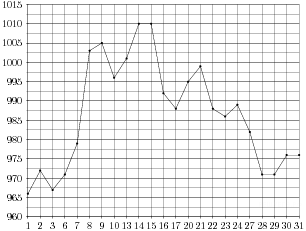 3. На клетчатой бумаге с размером клетки изображён круг. Найдите часть закрашенного сектора. Ответ дайте в процентах.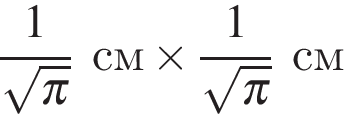 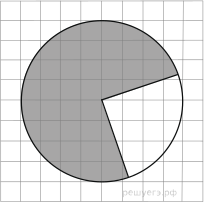 4. На олимпиаде по русскому языку 250 участников разместили в трёх аудиториях. В первых двух удалось разместить по 120 человек, оставшихся перевели в запасную аудиторию в другом корпусе. Найдите вероятность того, что случайно выбранный участник писал олимпиаду в запасной аудитории.5. Найдите корень уравнения 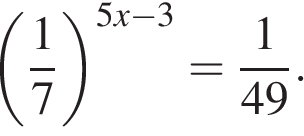 6. У треугольника со сторонами 9 и 6 проведены высоты к этим сторонам. Высота, проведенная к первой стороне, равна 4. На сколько процентов высота, проведенная ко второй стороне больше? 7. На рисунке изображён график функции y = f(x) и шесть точек на оси абсцисс: x1, x2, x3, …, x6. В скольких из этих точек производная функции f(x) положительна?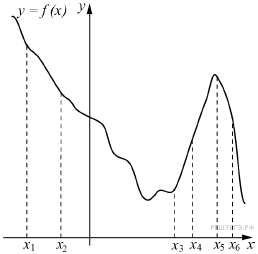 8. В правильной треугольной пирамиде SABC точка L — середина ребра AB, S — вершина. Известно, что BC = 5, а площадь боковой поверхности равна 180. Найдите длину отрезка SL. 9. Найдите , если 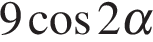 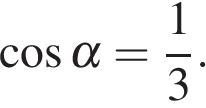 10. Груз массой 0,25 кг колеблется на пружине. 
Его скорость v меняется по закону где t — время с момента начала колебаний, T = 18 с — период колебаний,  м/с. Кинетическая энергия E (в джоулях) груза вычисляется по формуле  где m — масса груза в килограммах, v — скорость груза в м/с. Найдите кинетическую энергию груза через 6 секунд после начала колебаний. Ответ дайте 
в джоулях. 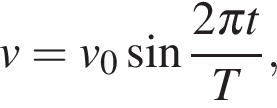 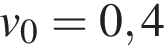 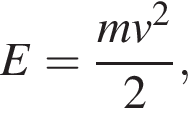 11. Решите уравнение 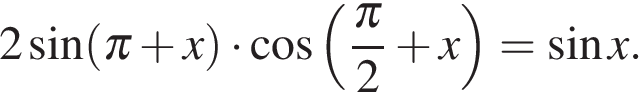 12. Решите неравенство:  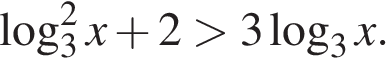 Список литературыФедеральный компонент государственного стандарта основного общего образования по математике / Сборник нормативных документов. Математика / сост. Э.Д. Днепров, А.Г. Аркадьев. – 2-е изд. стереотип. – М.: Дрофа, 2008. – 128 с.Примерная программа основного общего образования 
по математике, рекомендованная Министерством образования и науки РФ / Сборник нормативных документов. Математика / сост. Э.Д. Днепров, А.Г. Аркадьев. – 2-е изд. стереотип. – М.: Дрофа, 2008. – 128 с.Государственный образовательный стандарт общего образования / Официальные документы в образовании. – 2004. №24-25.Закон Российской Федерации «Об образовании» / Образование 
в документах и комментариях. – М.: Профиздат. – 2005. 64 с. Методические рекомендации по разработке и утверждению рабочих программ учебных дисциплин базисного учебного плана образовательного учреждения / – Издательство: Учебно-методический центр, г. Серпухов, 2008. – 10 с.Любые учебники по математике для учащихся 10-11 классов. Интернет-ресурсы: Источники: math-ege.sdamgia.ruПриложение 7к Правилам приема на обучение 
в федеральное государственное бюджетное образовательное учреждение высшего образования «Саратовская государственная юридическая академия» по образовательным программам высшего образования – программам бакалавриата, программам специалитета, программам магистратуры 
в 2024/25 учебном годуПрограмма вступительного испытания 
на базе среднего профессионального образования«История государства и права России» в форме тестированияСодержание программы вступительного испытанияI. Древнерусское государство и право1. Формирование государственности у Восточных славян 
(VI–VIII вв.). Древнейший письменный источник по истории восточных славян. Расселение, занятия, быт, верования. Исторические общности славян. Распад родоплеменных отношений, зарождение государственности: внутренние 
и внешние факторы. Города. 2. Формирование Древнерусского государства в IX–X вв. Центры формирующейся русской государственности: Новгород 
и Киев. Летописная легенда об образовании Древней Руси. Первые русские (киевские) князья. Торговля. Славяне, финно-угры и тюрки. Византия и Русь. Великие киевские князья. Борьба Руси с внешними врагами в X–XII вв. Олег, Ольга, Святослав, Владимир Святой, Ярослав Мудрый, Владимир Мономах. Княжеские усобицы. Уделы. Русь и государства Европы. Русь 
и Степь. Русь и Волжская Булгария. Русь и Хазарский каганат. Принятие христианства. Государственный строй Древней Руси. 3. Особенности государственного строя в Древней Руси. Форма правления. Форма государственного устройства. Высшие органы власти и управления. Местная администрация.4. Общественный строй и правовой статус отдельных групп населения Древней Руси.Основные категории населения. Правовой статус населения Древней Руси по Русской Правде.5. Особенности развития права в Древнерусском государстве.Источники права: обычное право, договоры Руси с Византией, «Русская Правда» и ее редакции, Церковные уставы. Источники Византийского права в Древнерусском государстве.II. Государство и право Руси периода феодальной раздробленности(XII – XIV вв.)6. Политический и общественный строй Руси в первой половине XIII в.Политическая раздробленность Руси, ее причины. Формирование государственных образований: Новгород Великий, Ростово-Суздальское (Владимиро-Суздальское) княжество, Галицко-Волынское княжество. Особенности развития хозяйства, политических институтов. Последствия раздробленности. Форма правления. Государственный и общественный строй. Источники права.Борьба Руси против агрессоров в XIII в. Нашествие Батыя, сопротивление завоевателям. Зависимость Руси от Орды, ее последствия. Борьба Северо-Западной Руси против экспансии с Запада. Невская битва. Ледовое побоище. Александр Невский. 7. Политический и общественный строй Руси в середине 
XIII–XIV вв. Борьба за политическое лидерство на Руси. Княжеская власть и Орда. 
Иван Калита. Москва – центр объединения русских земель. Монастыри. 
Сергий Радонежский. Русь и Литва. Золотая Орда в XIII – XIV вв. Куликовская битва, ее значение. Дмитрий Донской. Форма правления. Государственный и общественный строй.8. Источники права периода феодальной раздробленности. Источники права. Обычное право. Русская Правда. Виды грамот. Двинская и Белозерская грамоты наместничьего управления. III. Образование и развитие единого Московского государства и права9. Московское государство во второй половине XV– первой половине XVI в.Иван III. Прекращение зависимости Руси от Орды. Завершение политического объединения русских земель. Внешняя политика князей 
во второй половине XV–начале XVI вв. Государственный строй. Изменение системы управления государством. 10. Общественный строй периода образования единого Московского государства. Общественный строй и правовой статус отдельных категорий населения. Вотчинно-поместное землевладение и формы зависимости крестьян. Судебник 1497 г. Начало закрепощения крестьян. 11. Источники права периода начала формирования единого Московского государства.Источники права. Новгородская и Псковская судные грамоты. 
Судебник 1497 г.12. Российское государство во второй половине XVI в. Сословно-представительная монархия. Государственный строй. 
Иван IV. Реформы 50–60-х гг. XVI в. «Избранная рада». Земские соборы, приказы, местное управление, стрелецкие полки, опричнина. Отношения царской власти и церкви. Внешняя политика Ивана IV. Завоевание Поволжья 
и Западной Сибири. Отношение с Крымским ханом. Ливонская война. 
Итоги внешней политики Ивана Грозного.13. Правовое положение населения по Соборному уложению 1649 г. Общественный строй. Обязанности, привилегии и ответственность различных категорий населения.14. Источники права в сословно-представительной монархии.Источники права. Судебник 1550 г. Стоглав 1551 г. Соборное уложение 1649 г.IV. Государство и право России в XVII в.15. Российское государство на рубеже XVI–XVII в.Обострение социальных и политических противоречий. Династический кризис. Борис Годунов. Смута. Феномен самозванства. Власть и казачество. Власть и земщина. Восстание Ивана Болотникова. Василий Шуйский. 
М.В. Скопин-Шуйский. Церковь после Смуты. Реформа патриарха Никона. Церковный раскол. Протопоп Аввакум. Усиление разногласий между церковной и царской властью.Борьба русского народа с польско-шведскими интервентами 
в начале XVII в. Первое народное ополчение. З. Ляпунов, Заруцкий. Второе народное ополчение. Патриархи Иов и Гермоген. К. Минин и Д. Пожарский. Начало династии Романовых. Столбовский мир. Деулинское перемирие.Форма правления. Форма государственного устройства.Государственный строй. Система органов государственной власти. Становление элементов абсолютизма. Центральное и местное управление.16. Правовое положение населения в России XVII в.Правовой статус отдельных групп населения. Изменения правового статуса отдельных групп населения по Соборному уложению 1649 г.17. Изменения в праве России второй половины XVIII в.Источники права. Соборное уложение 1649 г. Законодательство России 
в XVIII в.V. Государство и право России в период становления и расцвета абсолютизма18. Российское государство и реформы Петра I.Предпосылки преобразований. Внешняя политика Петра I. Реформы Петра I в экономике, административно-государственной сфере, армии. Утверждение 
и правовое оформление абсолютизма. Образование Российской империи. Формирование чиновничье-бюрократического аппарата. Оппозиция реформам. Социальная политика. 19. Правовое положение населения в России первой четверти 
XVIII в. Общественный строй. Правовое положение населения. 
Нормативно-правовые акты регламентировавшие правовой статус различных групп населения.20. Эпоха Дворцовых переворотов 1725 – 1762 гг. Политико-правовые причины и сущность дворцовых переворотов. Расширение привилегий дворянства. 21. Российское государство в эпоху просвещенного абсолютизма (1762 – 1796 гг.).Внешняя политика. Русско-турецкие войны. П.А. Румянцев, 
А.В. Суворов, Ф.Ф. Ушаков. Присоединение Крыма, Северного Причерноморья, Георгиевский трактат. Участие России в разделах Польши. Присоединение Правобережной Украины, Белоруссии. Итоги внешней политики.Государственный строй в России. Изменения в системе органов государственной власти.22. Общественное устройство России в эпоху правления Екатерины Великой и Павла I.Социально-экономическое развитие России. Правовой статус населения. Основные нормативно-правовые акты регламентировавшие правовой статус населения.23. Особенности развития права России в XVIII в.Источники права. Попытки кодификации права. Особенности развития правовых институтов. Особенности развития российского законодательства.VI. Государство и право в России первой половины XIX в. 24. Российское государство и его внешняя политика в первой четверти XIX в. Форма правления. Форма государственного устройства. Внешняя политика в первой четверти XIX в. Отечественная война 
1812 г. Русско-французские отношения. Тильзитский мир. Польский вопрос. Причины войны 1812 г. Планы и силы сторон. Смоленское и Бородинское сражения. М.И. Кутузов. Партизанское движение. Битва при Березине. 
Итоги войны. Система органов государственной власти.25. Российское государство и его внешняя политика в середине 
XIX в. Форма правления. Форма государственного устройства.Внешняя политика России в середине XIX в. Россия в европейской 
и мировой политике. Война с Ираном и Турцией. Обострение Восточного вопроса. Крымская война — участники, их цели, основные сражения. Оборона Севастополя. П.С. Нахимов, В.А. Корнилов. Итоги войны. Система органов государственной власти.26. Проекты государственных преобразований в России в первой половине XIX в. Государственный строй и проекты его преобразований. 
Общественно-политические движения в России 20–50-х гг. XIX в. Движение декабристов. Южное и Северное общества: участники, программы, цели, главные события, значение. Теория «официальной народности». Консерваторы. Либералы. Западники и славянофилы. А.И. Герцен, 
В.Г. Белинский. Социалисты. М.В. Петрашевский-Буташевич. Студенческие кружки. Третье отделение С.Е.И.В. канцелярии. 27. Правовое положение населения в России первой половине 
XIX в.Социально-экономическое развитие России в первой половине XIX в. Начало промышленного переворота. Развитие промышленности 
и торговли. Указ о «вольных хлебопашцах». Аграрный проект А.А. Аракчеева. Зарождение капитализма в сельском хозяйстве. Общественный строй и попытки его изменения. Правовое положение населения. Права и обязанности сословий и состояний.28. Систематизация российского законодательства в первой четверти XIX в.Историческая обстановка начала XIX в. Проекты комиссии составления законов. Особенности и основные пути развития российского законодательства в первой четверти XIX в. Введение к уложению государственных законов 1809 г. Проекты уложений.29. Систематизации российского законодательства в 1826 – 1950 гг. Источники права. Полное собрание законов Российской империи. 
Свод законов Российской империи. Уложение о наказаниях уголовных 
и исправительных 1845 г. Особенности развития институтов права.VII. Государство и право в эпоху «великих реформ»(вторая половина XIX в.)30. Политические и правовые основы либеральных реформ 
60-70-х гг. XIX в.Предпосылки и проекты реформ. Подготовка, проведение, значение Крестьянской реформы 1864 г. и ее правовые основы. Сохранение феодальных пережитков. Государственный строй. Основные направления внешней политики. Реформы государственного аппарата в 60–70 гг. XIX в. Судебная, земская, городская, полицейская и военная реформы. М.Т. Лорис-Меликов, 
Д.А. Милютин. Значение и последствия реформ. Социально-экономическое развитие России после отмены крепостного права. Завершение промышленного переворота. Формирование буржуазии 
и пролетариата. Расширение внутреннего рынка. Изменение положения дворянства. Расслоение крестьянства. С.Ю. Витте. Общественно-политические движения 60–70 гг. XIX в. Консервативные, либеральные, радикальные течения в общественной жизни, их представители. Земский конституционализм. Революционное народничество: теория, течения, программы, тактика, лидеры. Рабочее движение 70–80 гг. XIX в. Первые рабочие организации. 
Стачки 70–80-х гг., их особенности. Фабричное законодательство. Распространение марксизма в России. VIII. Россия в эпоху революций31. Российское государство и его внешняя политика в конце 
XIX– начале XX в. Форма правления. Форма государственного устройства. Дальневосточная политика. Русско-японская война: причины, основные сражения, результаты. Сближение России с Англией. Нарастание угрозы мировой войны. Система органов государственной власти.32. Общественно-политические движения в России на рубеже 
XIX–XX вв.Идеи консерватизма, либерализма, социализма, национализма 
в общественной жизни. Генезис политических партий. Особенности российской многопартийности. 33. Государство и право России в условиях кризиса 1905 – 1907 гг.Причины, характер, движущие силы, основные этапы и события. Манифест 17 октября 1905 г. Вооруженное восстание в Москве. Государственная Дума. Третьеиюньский государственный переворот. 
Итоги революции. Основные государственные законы от 23 апреля 1906 г.34. Реформы П.А. Столыпина: причины, правовые основы 
и основные направления. Эволюция политической системы. Аграрная реформа: правовые основы, основные положения, ход реализации, итоги. Проекты реформ в области религиозной и национальной политики, местного самоуправления, системы образования, кооперации.35. Государство и право России в период Первой мировой войны. Причины и ход войны. Социально-экономическое положение 
в стране. Война и российское общество. Основные сражения на Восточном фронте. Кризис монархической власти. Изменения в системе органов государственной власти. Изменения в законодательстве.36. Изменения государственного строя в ходе Февральской революции 1917 г. Причины, характер, движущие силы. Падение монархии. Двоевластие. Временное правительство, его внутренняя и внешняя политика. Советы. Корниловский мятеж. Основные политические партии (кадеты, эсеры, большевики, меньшевики). 37. Создание Советского государства в октябре 1917 – июле 1918 гг.Октябрьское вооруженное восстание 1917 г. в Петрограде 
и Москве. Курс большевиков на вооруженное восстание. Лозунг «Вся власть Советам». ВРК. События в Москве. II Всероссийский съезд Советов, его декреты. Декрет о власти, Декрет 
о мире, Декрет о земле. Создание правительства, выборы ВЦИК. Создание советского государственного аппарата. Установление советской власти на местах. Создание наркоматов, суда, Красной Армии, ВЧК, милиции. «Декларация прав народов России». Экономическая и социальная политика советской власти 
в 1917–1918 гг. Наступление на рыночные отношения. Рабочий контроль, национализация банков, промышленности. ВСНХ. Продовольственный кризис. Продовольственная диктатура. Продотряды. Комбеды. 38. Учредительное собрание. III Всероссийский съезд Советов. Выборы в Учредительное Собрание. «Декларация прав трудящегося 
и эксплуатируемого народа». Создание РСФСР. Принятие Конституции РСФСР 1918 г. 39. Особенности советского права в октябре 1917 – июле 1918 гг.Источники советского права. Первые декреты советской власти. Изменения в праве.40. Советское государство в годы гражданской войны 
и интервенции. Причины, предпосылки, участники, основные этапы, основные фронты. Красные и белые. Интервенция. Положение крестьянства. Национальный фактор в войне. Последствия гражданской войны. Система органов государственной власти.41. «Военный коммунизм»: идеология, политика, экономика. Модель строительства социализма в мелкобуржуазной стране. Экономика. Чрезвычайные органы власти и управления. Продразверстка. Последствия «военного коммунизма». IX. Советское государство и право в 1921–1991 г.42. Новая экономическая политика и изменения в государстве 
и праве. Экономическая разруха и политический кризис в стране. Реформы 
в экономике. Продналог. Отношения собственности, многоукладность 
в экономике. Итоги НЭП. Кодификация права. Изменения в праве.43. Образование СССР и его юридическое оформление.Дискуссии в партийном руководстве о принципах образования Союзного государства. Этапы объединительного движения. I Всесоюзный съезд Советов. Юридическое оформление СССР. Конституция СССР 1924 г.44. Государственное управление промышленностью и сельским хозяйством СССР.Индустриализация в СССР. Предпосылки, источники, методы, темпы. Пятилетние планы. Трудовой энтузиазм масс. Итоги. Коллективизация в СССР. Отказ от НЭП. Раскулачивание. Организация колхозов. Итоги и последствия сплошной коллективизации. 45. Политическая жизнь в СССР в 20–30-е гг. XX в.Обострение внутрипартийной борьбы после смерти В.И. Ленина. Сосредоточение власти в руках И.В. Сталина. Формирование тоталитарной системы. Репрессии. Политические процессы 30-х гг. Конституция СССР 
1936 г. Судоустройство и судопроизводство.46. Международные отношения и внешняя политика СССР 
в 20–30-е гг.Признание СССР другими государствами. Вступление СССР в Лигу Наций, борьба за создание системы коллективной безопасности. 
Англо-франко-советские переговоры 1939 г. Советско-германские договоры 1939 г., их последствия. Изменение внешнеполитического курса Советского государства. Финская война. 47. Советское государство и право в период Великой Отечественной войны (1941–1945 гг.).Гитлеровский план «Барбаросса». Причины поражений в начальный период войны. Подвиги советских воинов. Брестская крепость, Смоленское сражение (1941), битва за Москву. Крах блицкрига. Военные операции лета 1942 г. Коренной перелом и победа в Великой Отечественной войне. Сталинградская битва, Курско-Орловская битва. Боевые операции 1944 г. СССР 
и антигитлеровская коалиция. Отношения СССР с Англией и США. Вступление США во Вторую мировую войну. Лендлиз. Тегеранская, Ялтинская конференции. Второй фронт. Берлинская операция. Полководцы 
и герои войны. Итоги и уроки Великой Отечественной войны. Советский тыл в годы Великой Отечественной войны. Эвакуация. Создание военной экономики. Самоотверженность рабочих, крестьян, интеллигенции. Партизанское движение в тылу врага. Изменения в государственном управлении и праве в годы Великой Отечественной войны (1941 – 1945 гг.). 48. Советское государство в годы послевоенного восстановления народного хозяйства.Потери СССР в войне. Восстановление и развитие промышленности. Трудности и проблемы сельского хозяйства. Семилетнее планирование развития народного хозяйства СССР. Преобразования в сельском хозяйстве. Освоение целинных земель. Попытка экономической реформы. Реформа управления промышленностью и строительством. Политическое развитие СССР в 1945 – 1964 гг. Реорганизация властных структур. Идеологические кампании второй половины 40-х гг. Борьба 
за власть после смерти И.В. Сталина. XX съезд КПСС, 
его значение. Идеологические кампании конца 50 – начала 60-х гг. Программа построения коммунизма. Общенародное государство. Внешняя политика СССР в 1945 – начале 50-х гг. СССР в системе послевоенных международных отношений. «Холодная война», ее причины 
и последствия. Формирование военно-политических блоков. Биполярное мироустройство. СССР и мировое коммунистическое движение. Внешняя политика СССР в середине 50–60-х гг. Политика мирного сосуществования. Отношения со странами «восточного» и «западного» блоков, «третьего мира». СССР и венгерские события 1956 г., СССР 
и Суэцкий кризис 1956 г., Берлинский кризис 1961 г., Карибский кризис 
1962 г.49. Систематизация советского права в 50–60-х гг. XX в.: причины и результаты.Особенности развития системы права. Основные направления правового регулирования в советском государстве в 50 – 60-х гг. 50. Советское государство во второй половине 60–1985 гг. Консервативный поворот во второй половине 60-х гг. после смещения 
Н.С. Хрущева. Усиление партийно-государственной номенклатуры. Нарастание кризисных явлений в политике и идеологии. Теория «развитого социализма». Конституция СССР 1977 г. Форма правления. Форма государственного устройства. Экономическое развитие СССР и изменения в государственном управлении. Нарастание кризисных явлений в экономике и социальной сфере. Затратная экономика. Неэффективность пятилетнего планирования. Миграция сельского населения, ее последствия.Внешняя политика СССР. Достижение военно-стратегического паритета с США. Поворот и разрядка напряженности в середине 70-х гг. Хельсинкские соглашения. Ввод советских войск в Афганистан.51. Систематизация советского права в 1964–1970-х гг. Особенности развития системы и институтов права. Источники права. Советские кодексы.52. Советское государство и право в 1985 – 1991 гг.Перестройка в СССР. М.С. Горбачев. Обновление политической системы. Гласность. Возрождение многопартийности. XIX конференция КПСС и поправки к Конституции СССР 1977 г. Решение о правовой реформе. Перестройка властных структур. Постепенный отход 
от государственного регулирования экономики. Изменение отношений собственности. Попытки создания многоукладной экономики. Распад единого экономического пространства. Политический кризис в августе 
1991 г. Роспуск КПСС. Распад СССР и образование СНГ. Беловежские соглашения.Внешняя политика СССР. Новый внешнеполитический курс. Вывод войск из Афганистана. Распад Организации Варшавского договора. СССР 
и НАТО. Примеры тестовых заданий 
для прохождения вступительного испытания1. Какое из перечисленных событий относится к Х в.?начало княжения Рюрика в Новгороде;объединение Киева и Новгорода под властью Олега;принятие Русью христианства;начало раздробленности Русских земель.2.Последствия крещения Руси:установление зависимости Руси от Византии;укрепление единства государства;быстрое исчезновение всех пережитков язычества;полное прекращение княжеских междоусобиц.3.Полностью бесправный человек, находившийся 
в чьей-либо собственности, в Древней и Московской Руси 
назывался – __________________.4. Окончательное уравнение в правовом отношении вотчин и поместий произошло с принятием:1) «Жалованной грамоты дворянству» 1785 г.2) Указа о единонаследии 1714 г.3) Соборного Уложения 1649 г.4) Стоглава 1551 г.5. Провозглашение империи в России связано с царствованием:Петра I;Екатерины I;Екатерины II;Александра I.6. Государственный совет был создан:1) в 1801 г.2) в 1802 г.3) в 1812 г.4) в 1810 г.7. Политика «военного коммунизма» была введена в Советской республике:1) в 1917 г.2) в 1918 г.3) в 1919 г.4) в 1920 г.8. CCCР прекратил свое существование:1) в 1988 г.2) в 1989 г.3) в 1990 г.4) в 1991 г.Список рекомендованной литературыОсновная и дополнительная литератураВладимирский-Буданов М. Ф. Обзор истории русского права / 
М. Ф. Владимирский-Буданов. – М.: Директ-Медиа, 2012. – 800 с. 
URL: https://biblioclub.ru/index.php?page=book_view_red&book_id=93942История отечественного государства и права / В.Ф. Калина, 
Г.Ю. Курскова. Учебник и практикум для СПО. – М.:Юрайт, 2021. – 437 с. 
/ – URL: https://urait.ru/viewer/istoriya-otechestvennogo-gosudarstva-i-prava-472900#page/1История отечественного государства и права. Ч. 1. X-XIX в. Учебник для СПО. Под общ. ред. А.П. Альбова, С.В. Николюкина. М.: Юрайт, 2019. – 219 с. / URL: https://urait.ru/viewer/istoriya-otechestvennogo-gosudarstva-i-prava-v-2-ch-chast-1-h-hih-veka-437201#page/1История отечественного государства и права. Ч. 2. XX – начало XX в. Учебник для СПО. Под общ. ред. А.П. Альбова, С.В. Николюкина. 
М.: Юрайт, 2019. – 309 с. – URL: https://urait.ru/viewer/istoriya-otechestvennogo-gosudarstva-i-prava-v-2-ch-chast-2-hh-nachalo-hhi-veka-437202#page/1История отечественного государства и права: учебное пособие для СПО / С.А. Иванов. М.: Юрайт, 2021. – 210 с. – 
URL: https://urait.ru/viewer/istoriya-otechestvennogo-gosudarstva-i-prava-469684#page/1История государства и права России: в 2-х т. Т. 1: учебник / 
В.В. Захаров; Под общ. ред. В.М. Сырых; ФГБОУ ВПО «РАП». – М.: Норма: НИЦ ИНФРА-М, 2019. – 448 с. – URL: https://znanium.com/read?id=355027История государства и права России. В 2-х т. Т. 2.: Учебник / 
В.М. Сырых; Под общ. ред. В.М. Сырых; ФГБОУ ВПО "РАП". – М.: Норма: НИЦ ИНФРА-М, 2018. – 400 с. – URL: https://znanium.com/read?id=370179Никулин В.В. Российская революция и право: генезис 
и становление советской правовой системы 1917 – 1920 гг.: монография / 
В.В. Никулин. – М.: Юстицинформ, 2020. – 244 с. – 
URL: https://znanium.com/read?id=361776Чистяков О.И. Конституция СССР 1924 г.: учебное пособие. – 
М.: Зерцало-М, 2013. – 224 с. – 
URL: https://biblioclub.ru/index.php?page=book_view_red&book_id=56162Чистяков О.И. Конституция РСФСР 1918 г.: учебное пособие. – 
3-е изд. – М.: Юрайт, 2020. – 209 с. – URL: https://urait.ru/viewer/konstituciya-rsfsr-1918-goda-454102#page/4Юшков С.В. Русская Правда. Происхождение, источники, 
ее значение / под ред. В.А. Томсинова. – М.: Зерцало, 2010. – 352 с. – 
URL: https://biblioclub.ru/index.php?page=book_view_red&book_id=56191Мединский В.Р., Торкунов А.В.: История России. 1914—1945 годы. 10 класс. - М.: Просвещение, 2023. – 496 с. – URL: https://djvu.online/file/5rRHw194JTk5V Мединский В.Р., Торкунов А.В.: История России. 1945 год – начало XXI века. 11 класс. - М., 2023. – 448 с. – URL: https://wdfiles.ru/LM2e Нормативно-правовые акты и иные правовые документыБиблиотека нормативно-правовых актов Союза Советских Социалистических республик. – URL: http://www.libussr.ru/doc_ussr/ussr_2.htmПолное собрание законов Российской империи. Первое собрание (1649 – 1825 гг.). – URL: http://www.nlr.ru/e-res/law_r/content.htmlПолное собрание законов Российской империи. Второе собрание (1825 – 1881 гг.). – URL: http://www.nlr.ru/e-res/law_r/content.html4. Полное собрание законов Российской империи. Третье собрание 
(1881 – 1913). URL:  http://www.nlr.ru/e-res/law_r/content.html5. Памятники русского права. Вып. 2. Памятники права феодально-раздробленной Руси XII – XV вв. / сост. А.А. Зимин; под ред. С. В. Юшкова. – М.: Гос. изд. юрид. литературы, 1953. – 442 с. – 
URL: https://biblioclub.ru/index.php?page=book_view_red&book_id=2121846. Российское законодательство X-XX вв.: в 9 т. / под общ. ред. 
О.И. Чистякова. – М.: юрид. литер. 1984 – 1994.7. Свод законов Российской империи: в XV т. СПб., 1857. – 
URL: https://runivers.ru/lib/book7372/Программа вступительного испытания 
на базе среднего профессионального образования«Теория государства и права» в форме тестированияСодержание программы вступительного испытанияТема № 1. Предмет и методология теории государства и права.Предмет теории государства и права.Теория государства и права в системе гуманитарных наук и ее соотношение с другими юридическими науками.Методология теории государства и права.Тема № 2. Происхождение государства и права.Краткая характеристика общественной власти и социальных норм 
при первобытнообщинном строе.Причины возникновения государства. Особенности возникновения государства у различных народов.Признаки, отличающие государство от родоплеменной организации общественной власти.Характеристика основных теорий происхождения государства.Тема № 3. Понятие, сущность и типология государства.Соотношение общества и государства. Власть как общесоциологическая категория. Государственная власть как особая разновидность социальной власти.Понятие и сущность государства.Признаки государства, отличающие его от других организаций 
и учреждений общества.Тип государства. Формационный и цивилизационный критерии классификации. Понятие гражданского общества и правового государства. Особенности 
их формирования в Российской Федерации.Тема № 4. Форма государства.Понятие и структура формы государства.Форма государственного правления.Особенности формы государственного правления современной России.Форма национально-государственного и административно-территориального устройства.Своеобразие государственного устройства в Российской Федерации.Политический режим. Соотношение политического и государственно-правового режимов. Особенности их формирования в современной России.Соотношение типа и формы государства.Тема № 5. Механизм государства.Механизм (аппарат) государства, его понятие и структура.Принципы организации и деятельности механизма Российского государства. Теория разделения властей.Орган государства: понятие, признаки, классификация.Структура государственного аппарата современного Российского государства. Его совершенствование и взаимодействие с органами местного самоуправления.Тема № 6. Функции государства.Соотношение целей, задач и функций государства.Понятие и классификация функций государства. Основные внутренние и внешние функции Российского государства.Формы осуществления функций государства.Тема № 7. Понятие, сущность и функции права. Правовая система.Понятие и сущность права. Основные направления учения о праве. Право в объективном и субъективном смысле.Принципы права: понятие и виды.Функции права: понятие и классификация.Правовая система общества. Соотношение права и правовой системы. Общая характеристика основных правовых систем современности. Тема № 8. Право в системе социальных норм. Правосознание 
и правовая культура. Понятие и классификация социальных норм. Соотношение права и морали: единство, различие, взаимодействие 
и противоречия.Правосознание: понятие, структура и виды.Виды правосознания.Правовое воспитание.Правовая культура: понятие и структура.Деформация правосознания и его формы.Тема № 9. Нормы права.Понятие и определение правовой нормы, ее признаки.Представительно-обязывающий характер правовых норм.Структура юридической нормы. Соотношение нормы права и статьи нормативного правового акта.Классификация (виды) правовых норм.Тема № 10. Форма права.Понятие и виды форм права.Основные виды форм права.Понятие и виды законов.Подзаконные нормативно-правовые акты.Действие нормативных актов во времени, в пространстве и по кругу лиц.Тема № 11. Правотворчество.Понятие, основные принципы и виды правотворческой деятельности.Этапы и стадии правотворческого процесса. Особенности законотворчества федеральных органов.Юридическая процедура и юридический процесс. Понятие, соотношение 
и основные разновидности.Понятие и виды систематизации нормативных актов.Юридическая техника.Тема № 12. Система права и система законодательства. Правовое регулирование.Понятие системы права, ее характерные черты и основные элементы.Институт права, понятие и виды.Понятие отрасли права.Предмет и метод правового регулирования. Способы, типы и режимы правового регулирования.Соотношение системы права и системы законодательства.Тема № 13. Реализация и толкование норм права.Понятие и характерные особенности форм реализации права. Применение права как особая форма его реализации.Стадии процесса применения норм права Толкование правовых норм: понятие и виды Акты официального толкованияПробелы в праве. Аналогия закона и аналогия права.Юридические коллизии и способы их разрешения.Юридическая практика.Тема № 14. Законность и правопорядок.Объективная необходимость законности и правопорядка в условиях формирования правового государства.Понятие и основные принципы законности.Понятие правового порядка. Соотношение общественного и правового порядка.Взаимосвязь законности, правопорядка, демократии.Законность и дисциплина.Гарантии укрепления законности и правопорядка. Тема № 15. Правоотношения.Понятие и предпосылки возникновения правоотношения. Взаимосвязь нормы права и правоотношений.Субъекты правоотношений: понятие и виды. Правоспособность, дееспособность, правосубъектность.Правовой статус личности в Российской Федерации.Субъективные права и юридические обязанности: понятие и структура.Объекты правоотношений: понятие и виды.Юридические факты: понятие и классификация. Юридический состав.Тема № 16. Правомерное поведение и правонарушение.Понятие и виды юридически значимого поведения.Правомерное поведение как основная форма поведения субъектов права. Его мотивы и разновидности.Состав правомерного поведения.Понятие и виды правонарушения.Признаки правонарушения.Обстоятельства, исключающие противоправность деяния.Юридический состав правонарушения.Причины правонарушений и пути их устранения.Тема № 17. Юридическая ответственность.Социальная ответственность и ее виды.Понятие и признаки юридической ответственности. Ее соотношение 
с наказанием и государственным принуждением.Условия наступления правовой ответственности.Особенности юридической ответственности.Цель, функции и принципы юридической ответственности.Обстоятельства, исключающие юридическую ответственность. Презумпция невиновности.Виды юридической ответственности.Примеры тестовых заданий 
для прохождения вступительного испытания1. Какие из перечисленных наук являются отраслевыми юридическими науками? Криминалистика, судебная психиатрия, судебная медицина.Конституционное право, гражданское право, финансовое право.История политических и правовых учений. Теория государства и права.2. Объектом изучения теории государства и права являются:Правовые явления.Государство и право, государственно-правовые явления.Имущественные и связанные с ними личные неимущественные отношения.История государства и права.3. Как называется форма правления, при которой глава государства является выборным и сменяемым, его власть считается производной 
от представительного органа или избирателей?Демократия.Республика.Деспотия.Монархия.4. Как называется форма государственного устройства, созданная 
для достижения определенных экономических, политических, военных целей?Унитарное государство.Федерация.Конфедерация.Республика.5. Структурный элемент юридической нормы, в котором определяются права и обязанности субъектов права, устанавливаются возможные 
и должные варианты их поведения:Гипотеза.Диспозиция.Санкция.Пункт.Список литературыБакарджиев, Я. В. Теория государства и права в 2 ч. Часть 1: учебник для среднего профессионального образования / Я. В. Бакарджиев, 
Р. А. Ромашов, В. А. Рыбаков. — Москва: Издательство Юрайт, 2022.— 195 с. URL: https://urait.ru/bcode/490946Бакарджиев, Я. В. Теория государства и права в 2 ч. Часть 2: учебник для среднего профессионального образования / Я. В. Бакарджиев, 
Р. А. Ромашов, В. А. Рыбаков. — Москва: Издательство Юрайт, 2022.— 304 с. URL: https://urait.ru/bcode/490967Бялт, В.С. Теория государства и права в схемах: учебное пособие 
для среднего профессионального образования / В.С. Бялт. — Москва: Издательство Юрайт, 2022.— 447с. URL: https://urait.ru/bcode/493898Гавриков, В.П. Теория государства и права: учебник и практикум 
для среднего профессионального образования / В.П. Гавриков. — Москва: Издательство Юрайт, 2022. — 454 с. URL: https://urait.ru/bcode/494602Мухаев, Р.Т. Теория государства и права: учебник для среднего профессионального образования / Р.Т. Мухаев. — 3-е изд., перераб. и доп. — Москва: Издательство Юрайт, 2021. — 585 с. URL: https://urait.ru/bcode/477852Перевалов, В.Д. Теория государства и права: учебник и практикум для среднего профессионального образования / В.Д. Перевалов. — 5-е изд., перераб. и доп. — Москва: Издательство Юрайт, 2022. — 341 с. URL: https://urait.ru/bcode/489821Протасов, В.Н. Теория права и государства: учебное пособие 
для среднего профессионального образования / В.Н. Протасов. — 5-е изд., перераб. и доп. — Москва: Издательство Юрайт, 2022. — 192 с. URL: https://urait.ru/bcode/492576Теория государства и права в 2 т. Том 1. Общая часть: учебник 
и практикум для среднего профессионального образования / А.П. Альбов 
[и др.]; под общей редакцией А. П. Альбова, С. В. Николюкина. — Москва: Издательство Юрайт, 2022. — 134 с. URL: https://urait.ru/bcode/490656Теория государства и права в 2 т. Том 2. Особенная часть: учебник 
и практикум для среднего профессионального образования / А. П. Альбов 
[и др.]; под общей редакцией А.П. Альбова, С.В. Николюкина. — Москва: Издательство Юрайт, 2022. — 336 с. URL: https://urait.ru/bcode/490677Теория государства и права для обучающихся по специальности «Правоохранительная деятельность»: учебное пособие для среднего профессионального образования / Р.А. Ромашов [и др.]. — Москва: Издательство Юрайт, 2022. — 441 с. URL: https://urait.ru/bcode/498979Программа вступительного испытания 
на базе среднего профессионального образования«Основы экономической теории» в форме тестирования(для поступающих на специальность38.05.01 Экономическая безопасность)Содержание программы вступительного испытанияТема 1. Экономическая теория как наука.История развития экономической теории.Предмет и методы экономической теории. Функции экономической науки.Основные разделы экономической теории; микро- и макроэкономика.Экономические системы, их основные типы.Тема 2. Производство экономических благ в рыночной экономике.Производство и его стадии. Элементы процесса производства. Воспроизводство и его типы.Основные формы организации производства: натуральное и товарное производство.Факторы производства. Экономические потребности 
и производственные возможности. Кривая производственных возможностей.Собственность как система экономических отношений.Тема 3. Теория рыночного равновесия.Рынок, его сущность, функции и структура.Спрос и закон спроса. Кривая спроса. Ценовые и неценовые факторы спроса. Предложение и закон предложения. Ценовые и неценовые факторы предложения.Рыночное равновесие. Равновесная цена.Эластичность спроса и предложения.Тема 4. Конкуренция и монополия в рыночной экономикеКонкуренция, ее сущность и виды. Методы конкурентной борьбы. Понятие и типы рыночных структур.Рынок совершенной конкуренции.Модели рынков несовершенной конкуренции: чистая монополия, олигополия, монополистическая конкуренция.Тема 5. Рынки факторов производства.Особенности формирования спроса и предложения на рынке ресурсов. Факторные доходы.Рынок труда.Рынок капитала.Рынок земли.Тема 6. Основы макроэкономики.Понятие и предмет макроэкономики. Основные макроэкономические проблемы.Макроэкономический кругооборот и воспроизводство экономических благ.Сущность СНС (системы национальных счетов). Основные макроэкономические показатели и методы их расчета.Макроэкономическое равновесие. Модель АD-AS.Тема 7. Финансовая система и финансовая политика государства.Сущность и функции финансов. Финансовая система Российской Федерации.Бюджетная система государства. Дефицит и профицит бюджета. Государственный долг.Сущность и функции налогов. Классификация налогов. Кривая Лаффера.Фискальная политика государства и ее основные инструменты.Тема 8. Денежно-кредитная система и монетарная политика государства.Деньги: их функции, виды, формы. Понятие и эволюция денежных систем. Денежный рынок.Банковская система и ее структура.Денежно-кредитная политика: сущность, содержание. Функции Центрального банка Российской Федерации (Банка России). Типы 
и инструменты денежно-кредитной политики.Тема 9. Инфляция и безработица в рыночной экономике.Инфляция: сущность, причины, показатели. Последствия инфляции. Антиинфляционная политика государства.Понятие, причины и формы безработицы. Измерение безработицы.Взаимосвязь инфляции и безработицы. Кривая Филлипса.Тема 10. Роль государства в рыночной экономике.Рынок и государство. Необходимость участия государства 
в экономических процессах.Государственная политика занятости и регулирование безработицы.Рыночный механизм формирования доходов. Доходы населения 
и их виды. Распределение доходов и измерение степени их неравенства. Кривая Лоренца.Социальная политика государства: сущность и методы реализации.Тема 11. Мировой рынок и международная торговля.Мировое хозяйство и закономерности его развития.Основные формы мировых экономических отношений.Международное разделение труда.Международная торговля. Внешнеторговая политика.Международная валютно-кредитная система.Примеры тестовых заданий 
для прохождения вступительного испытанияПредставитель английской классической экономической теории, автор книги «Исследование о природе и причинах богатства народов»:а) А. Смитб) А. Маршаллв) В. Паретог) Ф. КенэК экономическим функциям государства в смешанной экономике не относится:а) участие в перераспределении доходов обществаб) управление частным сектором экономикив) формирование конкурентной средыг) поддержка стабильности уровня ценПри прочих равных условиях к изменению спроса приведет:а) увеличение числа производителей б) применение новой технологии в производстве в) сокращение реальных доходов потребителей г) повышение цен на дизельное топливо.Механизм, посредством которого заработная плата, контракты могут быть защищены от инфляции, называется:а) коэффициент потерь б) эффект Фишера в) индексация г) эффект Оливера-Танзи. Стимулирующая дискреционная фискальная политика:а) применяется при подъеме экономики б) базируется на встроенных стабилизаторах в) проводится в целях снижения инфляции спроса г) предполагает увеличение государственных расходов и сокращение налогов.Список литературыБорисов, Е. Ф.  Экономика: учебник и практикум / Е. Ф. Борисов. — 7-е изд., перераб. и доп. — Москва: Издательство Юрайт, 2021. — 383 с. Гребенников, П. И.  Экономика: учебник для вузов / 
П. И. Гребенников, Л. С. Тарасевич. — 5-е изд., перераб. и доп. — Москва: Издательство Юрайт, 2021. — 310 с. Экономическая теория: учебник для бакалавров / В. М. Агеев 
и др. – Москва: Дашков и К, 2020. -  696 с. Экономическая теория: учебник для бакалавров / под общ. ред.
 А. А. Кочеткова. — 6-е изд, стер. — Москва: Издательско-торговая корпорация «Дашков и  К°», 2020. - 696  с. Брю С. Л. Экономикс: принципы, проблемы и политика: пер. с англ. изд. / С.Л. Брю, К.Р. Макконнелл. – М.: НИЦ ИНФРА, 2018. 1056 с. Васильев, В. П.  Экономика: учебник и практикум для вузов / 
В. П. Васильев, Ю. А. Холоденко. — 3-е изд., перераб. и доп. — Москва: Издательство Юрайт, 2021. — 316 с. — URL: https://urait.ru/bcode/471162 Викулина, Т. Д. Экономическая теория: учебное пособие / 
Т. Д. Викулина. — 2-е изд. — Москва: РИОР: ИНФРА-М, 2020. — 209 с. Руднева, А. О. Экономическая теория: Учебное пособие / 
Руднева А.О. - М.: НИЦ ИНФРА-М, 2019. - 255 с.Экономическая теория: учебник / В. В. Багинова, Т. Г. Бродская, В. В. Громыко [и др.] ; под общ. ред. проф. А. И. Добрынина, Г. П. Журавлевой. - 2-e изд. - Москва: ИНФРА-М, 2020. - 747 с. Экономическая теория: учебно-методическое пособие / под ред. 
В.Н. Щербакова. - Москва: Дашков и К, 2019. - 298 с. Программа вступительного испытания 
на базе среднего профессионального образования«Экономика организации» в форме тестирования(для поступающих на специальность38.05.01 Экономическая безопасность)Содержание программы вступительного испытанияТема 1. Организация как основное звено экономики.Организация (предприятие) как первичное звено экономики. Классификация организаций (предприятий).Внешняя и внутренняя среда организации.Сущность и функции предпринимательства. Виды предпринимательства.Тема 2. Организационно-правовые формы организаций (предприятий).Организационно-правовые формы хозяйствования организаций 
в соответствии с законодательством РФ.Сущность и отличительные особенности организационно-правовых форм коммерческих организаций: хозяйственных товариществ, обществ, партнерств, производственных кооперативов и унитарных предприятий.Сущность и отличительные особенности организационно-правовых форм некоммерческих организаций.Порядок создания организации.Тема 3. Процесс производства продукции и оказания услугПонятие продукции, работ и услуг. Номенклатура и ассортимент продукции.Стоимостные показатели производства продукции.Понятие и классификация производственных, технологических 
и трудовых процессов.Типы производства, их эффективность и организационно-экономическая характеристика.Тема 4. Основной и оборотный капитал организации.Понятие основного капитала, его сущность и значение. Состав 
и структура основных производственных фондов.Износ и амортизация основных фондов.Показатели эффективности использования основных фондов.Общее понятие оборотного капитала и его роль в процессе производства.Состав и структура оборотных средств.Экономическая эффективность использования оборотных средств.Тема 5. Трудовые ресурсы организации.Состав и структура кадров организации.Рабочее время и его использование. Расчёт бюджета рабочего времени.Нормирование труда. Методы нормирования.Производительность труда: понятие, значение. Факторы роста производительности труда.Формы и системы оплаты труда.Тема 6. Финансовые ресурсы организации.Финансы и финансовые ресурсы организации. Понятие, функции, значение.Основные источники формирования финансовых ресурсов организации.Финансовый план организации.Инвестиционная политика организации.Тема 7. Издержки производства и себестоимость продукции.Понятие затрат и издержек производства.Классификация издержек производства.Понятие и виды себестоимости продукции (работ, услуг).Состав и структура затрат, включаемых в себестоимость продукции.Источники и факторы снижения себестоимости.Тема 8. Ценообразование и ценовая политика организации.Сущность цены и ее основные элементы. Структура цены.Система цен, их классификация и виды.Методы и факторы ценообразования.Ценовая политика, ее цели и этапы разработки.Тема 9. Прибыль и рентабельность организации.Сущность прибыли и ее основные виды.Доходы и расходы организации. Бухгалтерская прибыль организации.Чистая прибыль организации. Распределение прибыли. Налогообложение прибыли.Рентабельность: понятие, методика расчета основных показателей.Пути повышения прибыли и рентабельности.Тема 10. Планирование деятельности организации.Сущность, функции и принципы планирования. Этапы планирования: анализ стратегических проблем; прогноз будущих условий деятельности и определение целей; определение путей и средств достижения поставленных целей. Стратегическое и тактическое планирование деятельности организации.Бизнес-план как экономическое обоснование бизнес-проекта. Структура бизнес-плана. Примеры тестовых заданий 
для прохождения вступительного испытанияК факторам внешней среды прямого воздействия относятся:а) уровень безработицы в странеб) поставщикив) научно-технический прогрессг) уровень инфляции в странеМинимальный размер уставного капитала ООО составляет:а) 5000 руб.б) 10000 руб.в) 15000 руб.г) 20000 руб.Промышленно-производственный персонал предприятия включает:а) работников сторонних фирм, выполняющих работы (услуги) 
для предприятияб) работников предприятия, занятых основной производственной деятельностьюв) среднесписочную численность всех работников предприятияг) работников непроизводственных подразделенийПолная себестоимость отличается от производственной на сумму:а) общепроизводственных расходовб) потерь от брака                            в) коммерческих расходов         г) расходов на покупные полуфабрикатыБухгалтерская прибыль организации рассчитывается:а) как разность между выручкой от реализации и полной себестоимостью реализованной продукцииб) как разность между общими доходами и расходами организациив) как разность между внереализационными доходами и расходами организацииг) как разность между выручкой от реализации и производственной себестоимостью реализованной продукцииСписок литературыБарышникова, Н. А. Экономика организации: учебное пособие 
для среднего профессионального образования / Н. А. Барышникова, Т. А. Матеуш, М. Г. Миронов. — 2-е изд., перераб. и доп. — Москва: Издательство Юрайт, 2022. — 191 с. Борисов, Е. Ф. Основы экономики: учебник и практикум 
для среднего профессионального образования / Е. Ф. Борисов. — 7-е изд., перераб. и доп. — Москва: Издательство Юрайт, 2020. — 383 с. Клочкова, Е. Н. Экономика организации: учебник для среднего профессионального образования / Е. Н. Клочкова, В. И. Кузнецов, Т. Е. Платонова; под редакцией Е. Н. Клочковой. — Москва: Издательство Юрайт, 2019. — 447 с. Кнышова, Е. Н. Экономика организации: учебник / Е. Н. Кнышова, Е. Е. Панфилова. - М.: ФОРУМ: ИНФРА-М, 2021. - 335 с. Магомедов, А. М. Экономика организации: учебник для среднего профессионального образования / А. М. Магомедов. — 2-е изд., перераб. 
и доп. — Москва: Издательство Юрайт, 2019. — 323 с. Сергеев, И. В. Экономика организации (предприятия): учебник 
и практикум / И. В. Сергеев, И. И. Веретенникова. — 6-е изд., перераб. 
и доп. — Москва: Издательство Юрайт, 2020. — 511 с. Тертышник, М. И. Экономика организации: учебник и практикум для среднего профессионального образования / М. И. Тертышник. — Москва: Издательство Юрайт, 2020. — 631 с. Фридман, А. М. Экономика организации: учебник / А.М. Фридман. - М.: РИОР: ИНФРА-М, 2022. — 239 с.Шимко, П. Д. Экономика организации: учебник и практикум / П. Д. Шимко. — Москва: Издательство Юрайт, 2019. — 240 с. Экономика организации: учебник и практикум / А. В. Колышкин 
[и др.]; под редакцией А. В. Колышкина, С. А. Смирнова. — Москва: Издательство Юрайт, 2019. — 498 с.Приложение 8к Правилам приема на обучение 
в федеральное государственное бюджетное образовательное учреждение высшего образования «Саратовская государственная юридическая академия» по образовательным программам высшего образования – программам бакалавриата, программам специалитета, программам магистратуры 
в 2024/25 учебном годуПрограмма вступительного испытания при приеме на обучение 
по программам магистратуры«Комплексный экзамен по юриспруденции»I. Общие положенияНастоящая программа сформирована на основе федерального государственного образовательного стандарта высшего образования 
по направлению подготовки 40.03.01 Юриспруденция (уровень бакалавриата) 
и определяет общее содержание заданий для комплексного экзамена 
по юриспруденции при приеме на обучение по программам магистратуры 
в федеральное государственное бюджетное образовательное учреждение высшего образования «Саратовская государственная юридическая академия».Программа включает в себя следующие базовые курсы: «Теория государства и права», «Гражданское право», «Уголовное право».Итоговая оценка выводится с применением поправочного коэффициента перевода в 100-балльную шкалу.II. Содержание разделовТеория государства и праваТеория государства и права в системе гуманитарных наук. Соотношение предмета и объекта теории государства и права. Методология теории государства и права. Понятие и сущность государства. Взаимодействие государства с иными субъектами политической системы современного российского общества. Особенности взаимодействия гражданского общества и государства. Становление правового социального государства в современной России. Соотношение типа и формы государства. Понятие формы государства. Понятие и разновидности форм правления. Своеобразие формы правления 
в современной России. Понятие и разновидности формы национально-государственного устройства. Своеобразие государственного устройства Российской Федерации. Понятие и виды политического режима. Особенности политического режима в России.Государственная власть как особая разновидность социальной власти. Понятие и структура механизма Российской Федерации. Принципы организации и деятельности государственного аппарата в Российской Федерации. Функции государства. Особенности соотношения социального назначения, целей, задач 
и функций современного российского государства. Разделение властей 
в Российской Федерации. Понятие, сущность и функции права. Соотношение экономики, политики и права. Принципы права. Правосознание и основные формы его деформации в России. Понятие и виды правовых систем. Общая характеристика основных правовых семей современности. Понятие и структура правовой нормы. Особенности ее изложения в нормативно-правовом акте. Понятие, виды и особенности соотношения форм и источников права. Понятие и система нормативно-правовых актов в России. Понятие и виды правотворчества в Российской Федерации. Понятие и виды систематизации нормативно-правовых актов. Понятие и структурные элементы системы российского права. Реализация права. Применение права как особая форма его реализации. Понятие и предпосылки возникновения правоотношений. Правоспособность, дееспособность и деликтоспособность субъектов правоотношений.Понятие, юридический состав и виды правонарушений. Юридическая ответственность как особая разновидность социальной ответственности. Соотношение законности, правопорядка, демократии и государственной дисциплины.Гражданское право Понятие и принципы гражданского права. Предмет и метод регулирования. Отграничение гражданского права от других отраслей права. Юридические факты, их классификация. Правоспособность граждан. Понятие и содержание  правоспособности. Дееспособность граждан. Разновидности дееспособности. Признание гражданина недееспособным и ограниченно дееспособным. Понятие и  признаки юридического лица. Правоспособность, органы, ответственность юридического лица. Реорганизация и ликвидация юридического лица. Виды юридических лиц. Понятие и виды объектов гражданских прав. Вещи как объекты гражданских прав. Понятие и виды сделок. Условия их действительности. Недействительные сделки и их виды. Понятие 
и содержание права собственности. Основания приобретения права собственности. Основания прекращения права собственности. Виды собственности. Понятие и виды обязательств, основания  возникновения обязательств. Понятие договора. Содержание, заключение, изменение 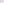 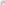 и расторжение договора. Виды договоров. Понятие и условия гражданско-правовой ответственности. Виды и размер гражданско-правовой ответственности. Обязательства, возникающие вследствие причинения вреда. Общие условия ответственности за причинение вреда. Понятие интеллектуальных и исключительных прав. Договоры об отчуждении исключительных прав. Понятие, объекты, субъекты авторских прав. Права авторов. Понятие, субъекты, объекты патентного права. Условия патентоспособности. Понятие наследства. Открытие наследства. Принятие наследства. Отказ от наследства. Наследование по завещанию. Отмена, изменение и недействительность завещания. Наследственный договор. Наследование по закону.Уголовное правоПонятие, задачи и принципы уголовного права. Уголовная политика. Российский уголовный закон, его толкование. Уголовная ответственность 
и ее основание. Понятие преступления. Состав преступления. Объект преступления. Объективная сторона преступления. Субъект преступления. Субъективная сторона преступления. Неоконченное и оконченное преступления. Соучастие в преступлении. Множественность преступлений. Обстоятельства, исключающие преступность деяния. Понятие и цели наказания. Система наказаний и их виды. Назначение наказания. Освобождение от уголовной ответственности. Освобождение от наказания. Амнистия. Помилование. Судимость. Особенности уголовной ответственности и наказания несовершеннолетних. Иные меры уголовно-правового характера. Квалификация преступлений при конкуренции уголовно-правовых норм. Понятие, система 
и виды преступлений против личности. Преступления против жизни и здоровья. Преступления против свободы, чести и достоинства личности. Преступления против половой неприкосновенности и половой свободы личности. Преступления против конституционных прав и свобод человека и гражданина. Преступления против семьи и несовершеннолетних. Понятие, общая характеристика и виды преступлений в сфере экономики. Преступления против собственности. Преступления в сфере экономической деятельности. Преступления против интересов службы в коммерческих и иных организациях. Понятие, общая характеристика и виды преступлений против общественной безопасности и общественного порядка. Преступления против общественной безопасности. Преступления против здоровья населения и общественной нравственности. Экологические преступления. Преступления против безопасности движенияи эксплуатации транспорта. Преступления в сфере компьютерной информации. Понятие, виды и общая характеристика преступлений против государственной власти. Преступления против основ конституционного строя и безопасности государства. Преступления против государственной власти, интересов государственной службы и службы в органах местного самоуправления. Преступления против правосудия. Преступления против порядка управления. Понятие и общая характеристика преступлений против военной службы. Уголовно-правовая охрана мира и безопасности человечества. Основные положения уголовного права зарубежных стран.III. Список литературыТеория государства и праваБайтин, М.И. Сущность права (современное нормативное правопонимание на грани двух веков) / М.И. Байтин. – Изд. 2-е, доп. – М.: Право и государство, 2005. – 544 с.Байтин, М.И. Вопросы общей теории государства и права / 
М.И. Байтин. – Саратов: Изд-во Саратовской гос. акад. права, 2006. – 400 с.Актуальные проблемы права: учебник для магистратуры / под ред. Р. В. Шагиевой. – М.: Норма: ИНФРА-М, 2023. – 352 с. URL: https://znanium.com/catalog/product/1906884 Власенко Н. А. Проблемы теории государства и права: учебник / под ред. Н.А. Власенко. – М.: Норма: ИНФРА-М, 2023. – 544 с. URL: https://znanium.com/catalog/product/2043246Кулапов В.Л. Теория государства и права: учебник / В.Л. Кулапов, А.В. Малько. – М.: Норма: ИНФРА-М, 2022. – 384 с. URL: https://znanium.com/catalog/product/1853507Протасов В. Н.  Теория государства и права: учебное пособие для вузов. – 5-е изд., перераб. и доп. – М.: Издательство Юрайт, 2023. – 192 с.  URL: https://urait.ru/bcode/510409 Ромашов Р.А. Теория государства и права: учебник и практикум для вузов. – М.: Издательство Юрайт, 2022. – 443 с. URL: https://urait.ru/bcode/493927Теория государства и права: курс лекций / под ред. Н.И. Матузова, А.В. Малько. – 3-е изд., перераб. и доп. – М.: Норма: ИНФРА-М, 2022. – 640 с. URL: https://znanium.com/catalog/product/1817818Теория государства и права: учебник / отв. ред. В.Д. Перевалов. – 5-е изд., перераб. и доп. – М.: Норма: ИНФРА-М, 2023. – 552 с. URL: https://znanium.com/catalog/product/1893868 Теория государства и права: учебник для вузов / В. К. Бабаев [и др.]; под ред. В. К. Бабаева. – 5-е изд., перераб. и доп. – М.: Издательство Юрайт, 2023. – 620 с. URL: https://urait.ru/bcode/531710 Гражданское правоГражданский кодекс Российской Федерации от 30.11.1994 г. 
№ 51-ФЗ (часть 1)// СПС «Консультант»Гражданский кодекс Российской Федерации от 26.01.1996 г. 
№ 14-ФЗ (часть 2)// СПС «Консультант»Гражданский кодекс Российской Федерации от 26.11.2001 г. 
№ 146-ФЗ (часть 3)// СПС «Консультант»Гражданский кодекс Российской Федерации от 18.12.2006 г. 
№ 230-ФЗ (часть 4)// СПС «Консультант»Актуальные проблемы авторского права и смежных прав : учебное пособие для студентов вузов, обучающихся по направлению подготовки «Юриспруденция» (квалификация (степень) «магистр») / Н. Д. Эриашвили, Ю. С. Харитонова, А. В. Тумаков, [и др.] ; под ред. Н. Д. Эриашвили, Ю. С. Харитоновой. - 2-е изд., перераб. и доп. - Москва : ЮНИТИ-ДАНА, 2021. - 111 с. - (Серия «Magister»). - ISBN 978-5-238-03498-0. - Текст : электронный. - URL: https://znanium.com/catalog/product/2121179.Гончаренко, Л. И. Актуальные проблемы права интеллектуальной собственности : учебник / Л.И. Гончаренко, И.А. Кулешова, О.В. Лосева 
[и др.] ; под ред. проф. Г.Ф. Ручкиной. — Москва : ИНФРА-М, 2023. — 320 с. — (Высшее образование: Магистратура). — DOI 10.12737/1063624. - ISBN 978-5-16-015861-7. - Текст : электронный. - URL: https://znanium.com/catalog/product/1905104.Грибанов, В. П. Осуществление и защита гражданских прав / В. П. Грибанов, - 3-е изд., исправленное - Москва : Статут, 2022. - 414 с. - ISBN 978-5-8354-1852-7. - Текст : электронный. - URL: https://znanium.com/catalog/product/1955935.Москаленко, А. И. Цифровизация интеллектуальной собственности в гражданском праве Российской Федерации : монография / А. И. Москаленко. - 2-е изд. - Москва : Издательско-торговая корпорация «Дашков и К°», 2022. - 210 с. - ISBN 978-5-394-04739-8. - Текст : электронный. - URL: https://znanium.com/catalog/product/1996287.Наследственное право : учебное пособие для студентов вузов, обучающихся по направлению «Юриспруденция» / под науч. ред. О.Ю. Ильиной, Р. А. Курбанова ; под общ. ред. Н. Д. Эриашвили, Т. В. Дерюгиной. — 9-е изд., перераб. и доп. - Москва : ЮНИТИ-ДАНА, 2023. - 399 с. - (Серия «Dura lex, sed lex»). - ISBN 978-5-238-03686-1. - Текст : электронный. - URL: https://znanium.com/catalog/product/2121203.Покровский, И. А.  Основные проблемы гражданского права / 
И. А. Покровский. — 8-е изд. — Москва : Статут, 2020. — 351 с. - (Классика российской цивилистики). - ISBN 978-5-8354-1635-6. - Текст : электронный. - URL: https://znanium.com/catalog/product/1225732.Проблемы осуществления и защиты гражданских прав / отв. ред. Е. А. Суханов, А. Е. Шерстобитов ; Московский гос. ун-т им. М.В. Ломоносова, юрид. фак., кафедра гражданского права. - Москва : Статут, 2021. - 492 с. - ISBN 978-5-8354-1720-9. - Текст : электронный. - URL: https://znanium.com/catalog/product/1859676.Собственность и право собственности: цивилистические аспекты : монография / Ю.Н. Андреев. - Москва : Норма : ИНФРА-М, 2021. - 320 с. Текст : электронный. - URL: https://znanium.com/catalog/document?id=398616.Формакидов, Д. А. Вещное право : учебное пособие / Д.А. Формакидов. — 2-е изд., доп. — Москва : ИНФРА-М, 2024. — 184 с. — (Высшее образование). — DOI 10.12737/959842. - ISBN 978-5-16-019263-5. - Текст : электронный. - URL: https://znanium.com/catalog/product/2102663.Юридические лица в российском гражданском праве : монография : в 3 томах. Том 1. Общие положения о юридических лицах / А. В. Габов, О. В. Гутников, Н. Г. Доронина [и др.] ; отв. ред. А. В. Габов, О. В. Гутников, С. А. Синицын. — Москва : Институт законодательства и сравнительного правоведения при Правительстве Российской Федерации : ИНФРА-М, 2020. — 384 с. - ISBN 978-5-16-011513-9. - Текст : электронный. - URL: https://znanium.com/catalog/product/1080555.Юридические лица в российском гражданском праве : монография : в 3 томах. Том 2. Виды юридических лиц в российском законодательстве / А. А. Аюрова, О. А. Беляева, М. М. Вильданова [и др.] ; отв. ред. А. В. Габов. — Москва : Институт законодательства и сравнительного правоведения при Правительстве Российской Федерации : ИНФРА-М, 2022. — 352 с. - ISBN 978-5-16-011814-7. - Текст : электронный. - URL: https://znanium.com/catalog/product/1877289.Юридические лица в российском гражданском праве : монография : в 3 томах. Том 3. Создание, реорганизация и ликвидация юридических лиц / А. В. Габов, К. Д. Гасников, В. П. Емельянцев, Ю. Н. Кашеварова ; отв. ред. А. В. Габов. — Москва : Институт законодательства и сравнительного правоведения при Правительстве Российской Федерации : ИНФРА-М, 2023. — 280 с. - ISBN 978-5-16-011815-4. - Текст : электронный. - URL: https://znanium.com/catalog/product/1894734.Уголовное правоУголовный кодекс Российской Федерации от 13.06.1996 № 63-ФЗ // СПС «КонсультантПлюс».Комментарий к Уголовному кодексу Российской Федерации (постатейный) / И.А. Клепицкий. — 9-е изд. — М.: РИОР: ИНФРА-М, 2019. URL: http://znanium.com/catalog/product/989165Комментарий к Уголовному кодексу Российской Федерации / 
С.А. Боженок, Ю.В. Грачева, Л.Д. Ермакова [и др.]; отв. ред. А.И. Рарог. - 11-е изд., перераб. и доп. – М.: Проспект, 2017.Российское уголовное право. Общая и Особенная части: учебник. В 3 т. Т. 1. Общая часть. 2-е изд., испр. и доп. / под ред. д.ю.н., проф. 
Н.А. Лопашенко. – М.: Юрлитинформ, 2014.Российское уголовное право. Общая и Особенная части: учебник. В 3 т. Т. 2, 3. Особенная часть / под ред. д.ю.н., проф. Н.А. Лопашенко. – М.: Юрлитинформ, 2014.Уголовное право России. Общая и Особенная части: Учебник / В.К. Дуюнов, П.В. Агапов, С.Д. Бражник и др. - 4-e изд. - М.: ИЦ РИОР: НИЦ ИНФРА-М, 2015. URL: http://znanium.com/bookread.php?book=488271Уголовное право России. Части Общая и Особенная. 10-е издание. Учебник / под ред. А.И. Рарога. – М.: Проспект, 2018.Уголовное право России: учебник в 2 т. Т. 1: Общая часть / 
под ред. д.ю.н., проф. Н.Г. Кадникова. – М.: ИД «Юриспруденция», 2018.Уголовное право России: учебник в 2 т. Т. 2: Особенная часть / 
под ред. д.ю.н., проф. Н.Г. Кадникова. – М.: ИД «Юриспруденция», 2018.Уголовное право. Общая часть: учебник для бакалавриата 
и специалитета / И.Я Козаченко, Г.П. Новоселов. - 5-е изд., пер. и доп. – 
М.: Издательство Юрайт, 2018.Уголовное право. Особенная часть. В 2 т.: учебник для вузов / 
И.Я Козаченко, Г.П. Новоселов. - 2-е изд., пер. и доп. – М.: Издательство Юрайт, 2018.Приложение 9к Правилам приема на обучение 
в федеральное государственное бюджетное образовательное учреждение высшего образования «Саратовская государственная юридическая академия» по образовательным программам высшего образования – программам бакалавриата, программам специалитета, программам магистратуры 
в 2024/25 учебном годуПравила подачи и рассмотрения апелляции по результатам вступительных испытаний при приеме на обучение 
в ФГБОУ ВО «СГЮА» в 2024/25 учебном годуРезультаты вступительного испытания объявляются 
на официальном сайте Академии не позднее третьего рабочего дня, следующего за днем проведения вступительного испытания.После объявления результатов вступительного испытания поступающий имеет право подать в апелляционную комиссию апелляцию о нарушении, по мнению поступающего, установленного порядка проведения вступительного испытания и (или) о несогласии с полученной оценкой результатов вступительного испытания (далее – апелляция). Апелляция подается в приемную комиссию лично поступающим 
в день объявления результатов вступительного испытания или на следующий день. Апелляция может быть подана также сразу после его завершения.В случае очного проведения вступительного испытания апелляция подается в простой письменной форме. В случае проведения вступительного испытания с использованием дистанционных технологий апелляция подается в электронной форме на адрес электронной почты priem@ssla.ru (документ 
на бумажном носителе, преобразованный в электронную форму путем сканирования или фотографирования с обеспечением машиночитаемого распознавания его реквизитов).Апелляция составляется в свободной форме и должна содержать следующую информацию:Фамилию, Имя Отчество поступающего;контактный телефон поступающего;адрес электронной почты поступающего;наименование вступительного испытания и дату его проведения;подробные основания для подачи апелляции.Заседание апелляционной комиссии проводится в день подачи апелляции или на следующий день. Поступающий извещается о дате 
и времени рассмотрения апелляции по указанному в апелляции контактному телефону и (или) по указанной в апелляции электронной почте.Рассмотрение апелляции не является пересдачей вступительного испытания. В ходе рассмотрения апелляции проверяется только правильность оценки результатов сдачи вступительного испытания.После рассмотрения заявления апелляционной комиссией большинством голосов присутствующих на заседании членов комиссии выносится решение об оценке по вступительному испытанию. При равенстве голосов решающим является голос председателя или председательствующего на заседании апелляционной комиссии.Апелляционная комиссия по результатам рассмотрения апелляции вправе:отказать в удовлетворении заявления поступающего и оставить оценку результатов вступительного испытания без изменения;отказать в удовлетворении заявления поступающего и понизить выставленную оценку;удовлетворить заявление поступающего и повысить выставленную оценку.Решение апелляционной комиссии оформляется протоколом.Содержание протокола заседания апелляционной комиссии доводится до сведения поступающего тем способом, посредством которого была подана апелляция.Приложение 10к Правилам приема на обучение 
в федеральное государственное бюджетное образовательное учреждение высшего образования «Саратовская государственная юридическая академия» по образовательным программам высшего образования – программам бакалавриата, программам специалитета, программам магистратуры 
в 2024/25 учебном годуСоответствие образовательных программ профилям национальных олимпиад, международных олимпиад для предоставления права 
на прием без вступительных испытаний и особого преимущества
при приеме на обучение в ФГБОУ ВО «СГЮА» в 2024/25 учебном годуПриложение 11к Правилам приема на обучение 
в федеральное государственное бюджетное образовательное учреждение высшего образования «Саратовская государственная юридическая академия» по образовательным программам высшего образования – программам бакалавриата, программам специалитета, программам магистратуры 
в 2024/25 учебном годуПеречень вступительных испытаний, 
установленных для иностранных граждан
при приеме на обучение в ФГБОУ ВО «СГЮА» в 2024/25 учебном годуУровень образованияНаправление подготовки/ специальностьФорма обученияИсточник финансированияфедеральное государственное бюджетное образовательное учреждение высшего образования «Саратовская государственная юридическая академия» федеральное государственное бюджетное образовательное учреждение высшего образования «Саратовская государственная юридическая академия» федеральное государственное бюджетное образовательное учреждение высшего образования «Саратовская государственная юридическая академия» федеральное государственное бюджетное образовательное учреждение высшего образования «Саратовская государственная юридическая академия» бакалавриат40.03.01 Юриспруденцияочнаяза счет бюджетных ассигнований федерального бюджетабакалавриат40.03.01 Юриспруденцияочнаяпо договорам 
об оказании платных образовательных услугбакалавриат40.03.01 Юриспруденцияочно-заочнаяпо договорам 
об оказании платных образовательных услугбакалавриат40.03.01 Юриспруденциязаочнаяпо договорам 
об оказании платных образовательных услугбакалавриат40.03.02 Обеспечение законности 
и правопорядкаочнаяпо договорам 
об оказании платных образовательных услугбакалавриат40.03.02 Обеспечение законности 
и правопорядказаочнаяпо договорам 
об оказании платных образовательных услугспециалитет38.05.01 Экономическая безопасностьочнаяпо договорам 
об оказании платных образовательных услугспециалитет40.05.01 Правовое обеспечение национальной безопасностиочнаяпо договорам 
об оказании платных образовательных услугспециалитет40.05.02 Правоохранительная деятельностьочнаяпо договорам 
об оказании платных образовательных услугспециалитет40.05.02 Правоохранительная деятельностьзаочнаяпо договорам 
об оказании платных образовательных услугспециалитет40.05.03 Судебная экспертизаочнаяпо договорам 
об оказании платных образовательных услугспециалитет40.05.04 Судебная 
и прокурорская деятельностьочнаяза счет бюджетных ассигнований федерального бюджетаспециалитет40.05.04 Судебная 
и прокурорская деятельностьочнаяпо договорам 
об оказании платных образовательных услугспециалитет40.05.04 Судебная 
и прокурорская деятельностьочно-заочнаяпо договорам 
об оказании платных образовательных услугспециалитет40.05.04 Судебная 
и прокурорская деятельностьзаочнаяза счет бюджетных ассигнований федерального бюджетаспециалитет40.05.04 Судебная 
и прокурорская деятельностьзаочнаяпо договорам 
об оказании платных образовательных услугмагистратура40.04.01 Юриспруденцияочнаяза счет бюджетных ассигнований федерального бюджетамагистратура40.04.01 Юриспруденцияочнаяпо договорам 
об оказании платных образовательных услугмагистратура40.04.01 Юриспруденцияочно-заочнаяпо договорам 
об оказании платных образовательных услугмагистратура40.04.01 Юриспруденциязаочнаяза счет бюджетных ассигнований федерального бюджетамагистратура40.04.01 Юриспруденциязаочнаяпо договорам 
об оказании платных образовательных услугАстраханский филиал федерального государственного бюджетного 
образовательного учреждения высшего образования 
«Саратовская государственная юридическая академия» Астраханский филиал федерального государственного бюджетного 
образовательного учреждения высшего образования 
«Саратовская государственная юридическая академия» Астраханский филиал федерального государственного бюджетного 
образовательного учреждения высшего образования 
«Саратовская государственная юридическая академия» Астраханский филиал федерального государственного бюджетного 
образовательного учреждения высшего образования 
«Саратовская государственная юридическая академия» бакалавриат40.03.01 Юриспруденцияочнаяза счет бюджетных ассигнований федерального бюджетабакалавриат40.03.01 Юриспруденцияочнаяпо договорам 
об оказании платных образовательных услугбакалавриат40.03.01 Юриспруденцияочно-заочнаяпо договорам 
об оказании платных образовательных услугспециалитет40.05.04 Судебная 
и прокурорская деятельностьочнаяпо договорам 
об оказании платных образовательных услугспециалитет40.05.04 Судебная 
и прокурорская деятельностьочно-заочнаяпо договорам 
об оказании платных образовательных услугспециалитет40.05.04 Судебная 
и прокурорская деятельностьзаочнаяпо договорам 
об оказании платных образовательных услугБалаковский филиал федерального государственного бюджетного 
образовательного учреждения высшего образования 
«Саратовская государственная юридическая академия» Балаковский филиал федерального государственного бюджетного 
образовательного учреждения высшего образования 
«Саратовская государственная юридическая академия» Балаковский филиал федерального государственного бюджетного 
образовательного учреждения высшего образования 
«Саратовская государственная юридическая академия» Балаковский филиал федерального государственного бюджетного 
образовательного учреждения высшего образования 
«Саратовская государственная юридическая академия» бакалавриат40.03.01 Юриспруденцияочнаяза счет бюджетных ассигнований федерального бюджетабакалавриат40.03.01 Юриспруденцияочнаяпо договорам 
об оказании платных образовательных услугбакалавриат40.03.01 Юриспруденцияочно-заочнаяпо договорам 
об оказании платных образовательных услугбакалавриат40.03.01 Юриспруденциязаочнаяпо договорам 
об оказании платных образовательных услугспециалитет40.05.04 Судебная 
и прокурорская деятельностьочнаяпо договорам 
об оказании платных образовательных услугспециалитет40.05.04 Судебная 
и прокурорская деятельностьочно-заочнаяпо договорам 
об оказании платных образовательных услугспециалитет40.05.04 Судебная 
и прокурорская деятельностьзаочнаяпо договорам 
об оказании платных образовательных услугНаправление подготовки/
специальностьПеречень
вступительных испытаний 
(с указанием приоритетности)Максимальное количество балловМинимальное количество баллов40.03.01 Юриспруденция1 – «Обществознание»(«Теория государства и права» 
для поступающих на базе среднего профессионального образования)100 баллов45 баллов40.03.01 Юриспруденция2 – «История»(«История государства и права России» для поступающих 
на базе среднего профессионального образования)100 баллов35 баллов40.03.01 Юриспруденция3 – «Русский язык»100 баллов40 баллов40.03.02 Обеспечение законности 
и правопорядка1 – «Обществознание»(«Теория государства и права» 
для поступающих на базе среднего профессионального образования)100 баллов45 баллов40.03.02 Обеспечение законности 
и правопорядка2 – «История»(«История государства и права России» для поступающих 
на базе среднего профессионального образования)100 баллов35 баллов40.03.02 Обеспечение законности 
и правопорядка3 – «Русский язык»100 баллов40 баллов38.05.01 Экономическая безопасность1 – «Математика»(«Экономика организации» 
для поступающих на базе среднего профессионального образования)100 баллов39 баллов38.05.01 Экономическая безопасность2 – «Обществознание»(«Основы экономической теории» для поступающих 
на базе среднего профессионального образования)100 баллов45 баллов38.05.01 Экономическая безопасность3 – «Русский язык»100 баллов40 баллов40.05.01 Правовое обеспечение национальной безопасности1 – «Обществознание»(«Теория государства и права» 
для поступающих на базе среднего профессионального образования)100 баллов45 баллов40.05.01 Правовое обеспечение национальной безопасности2 – «История»(«История государства и права России» для поступающих на базе среднего профессионального образования)100 баллов35 баллов40.05.01 Правовое обеспечение национальной безопасности3 – «Русский язык»100 баллов40 баллов40.05.02 Правоохранительная деятельность1 – «Обществознание»(«Теория государства и права» 
для поступающих на базе среднего профессионального образования)100 баллов45 баллов40.05.02 Правоохранительная деятельность2 – «История»(«История государства и права России» для поступающих 
на базе среднего профессионального образования)100 баллов35 баллов40.05.02 Правоохранительная деятельность3 – «Русский язык»100 баллов40 баллов40.05.03 Судебная экспертиза1 – «Обществознание»(«Теория государства и права» 
для поступающих на базе среднего профессионального образования)100 баллов45 баллов40.05.03 Судебная экспертиза2 – «История»(«История государства и права России» для поступающих 
на базе среднего профессионального образования)100 баллов35 баллов40.05.03 Судебная экспертиза3 – «Русский язык»100 баллов40 баллов40.05.04 Судебная 
и прокурорская деятельность1 – «Обществознание»(«Теория государства и права» 
для поступающих на базе среднего профессионального образования)100 баллов45 баллов40.05.04 Судебная 
и прокурорская деятельность2 – «История»(«История государства и права России» для поступающих 
на базе среднего профессионального образования)100 баллов35 баллов40.05.04 Судебная 
и прокурорская деятельность3 – «Русский язык»100 баллов40 баллов40.04.01 Юриспруденция«Комплексный экзамен
по юриспруденции»100 баллов35 балловНаправление подготовки/
специальностьНаименование общеобразовательного вступительного испытанияНаименование предмета централизованного тестирования (экзамена), проводимого 
в Республике Беларусь40.03.01 ЮриспруденцияОбществознаниеОбществоведение40.03.01 ЮриспруденцияИсторияИстория Беларуси40.03.01 ЮриспруденцияРусский языкРусский язык40.03.02 Обеспечение законности и правопорядкаОбществознаниеОбществоведение40.03.02 Обеспечение законности и правопорядкаИсторияИстория Беларуси40.03.02 Обеспечение законности и правопорядкаРусский языкРусский язык38.05.01 Экономическая безопасностьМатематикаМатематика38.05.01 Экономическая безопасностьОбществознаниеОбществоведение38.05.01 Экономическая безопасностьРусский языкРусский язык40.05.01 Правовое обеспечение национальной безопасностиОбществознаниеОбществоведение40.05.01 Правовое обеспечение национальной безопасностиИсторияИстория Беларуси40.05.01 Правовое обеспечение национальной безопасностиРусский языкРусский язык40.05.02 Правоохранительная деятельностьОбществознаниеОбществоведение40.05.02 Правоохранительная деятельностьИсторияИстория Беларуси40.05.02 Правоохранительная деятельностьРусский языкРусский язык40.05.03 Судебная экспертизаОбществознаниеОбществоведение40.05.03 Судебная экспертизаИсторияИстория Беларуси40.05.03 Судебная экспертизаРусский языкРусский язык40.05.04 Судебная 
и прокурорская деятельностьОбществознаниеОбществоведение40.05.04 Судебная 
и прокурорская деятельностьИсторияИстория Беларуси40.05.04 Судебная 
и прокурорская деятельностьРусский языкРусский языкНаправление подготовки/
специальностьПрофиль
олимпиады, соответствующий направлению подготовки/
специальностиПеречень вступительных испытаний Профиль
олимпиады, соответствующий вступительному испытанию40.03.01 ЮриспруденцияОбществознание,ПравоОбществознаниеОбществознание, Право40.03.01 ЮриспруденцияОбществознание,ПравоИсторияИстория40.03.01 ЮриспруденцияОбществознание,ПравоРусский языкРусский язык40.03.02 Обеспечение законности 
и правопорядкаОбществознание,ПравоОбществознаниеОбществознание, Право40.03.02 Обеспечение законности 
и правопорядкаОбществознание,ПравоИсторияИстория40.03.02 Обеспечение законности 
и правопорядкаОбществознание,ПравоРусский языкРусский язык38.05.01 Экономическая безопасностьМатематикаМатематикаМатематика38.05.01 Экономическая безопасностьМатематикаОбществознаниеОбществознание, Право38.05.01 Экономическая безопасностьМатематикаРусский языкРусский язык40.05.01 Правовое обеспечение национальной безопасностиОбществознание,ПравоОбществознаниеОбществознание, Право40.05.01 Правовое обеспечение национальной безопасностиОбществознание,ПравоИсторияИстория40.05.01 Правовое обеспечение национальной безопасностиОбществознание,ПравоРусский языкРусский язык40.05.02 Правоохрани-тельная деятельностьОбществознание,ПравоОбществознаниеОбществознание, Право40.05.02 Правоохрани-тельная деятельностьОбществознание,ПравоИсторияИстория40.05.02 Правоохрани-тельная деятельностьОбществознание,ПравоРусский языкРусский язык40.05.03 Судебная экспертизаОбществознание,ПравоОбществознаниеОбществознание, Право40.05.03 Судебная экспертизаОбществознание,ПравоИсторияИстория40.05.03 Судебная экспертизаОбществознание,ПравоРусский языкРусский язык40.05.04 Судебная 
и прокурорская деятельностьОбществознание,ПравоОбществознаниеОбществознание, Право40.05.04 Судебная 
и прокурорская деятельностьОбществознание,ПравоИсторияИстория40.05.04 Судебная 
и прокурорская деятельностьОбществознание,ПравоРусский языкРусский языкНаименование олимпиадыПрофиль
олимпиадыОбщеобразова-тельный предмет, соответствующий профилю олимпиадыУровень олимпиадыПраво на прием без вступительных испытаний победителям и призерам олимпиад школьников при приеме на обучение по направлению подготовки 40.03.01 Юриспруденция, направлению подготовки 40.03.02 Обеспечение законности 
и правопорядка, специальности 40.05.01 Правовое обеспечение национальной безопасности, специальности 40.05.02 Правоохранительная деятельность, специальности 40.05.03 Судебная экспертиза, специальности 40.05.04 Судебная и прокурорская деятельностьПраво на прием без вступительных испытаний победителям и призерам олимпиад школьников при приеме на обучение по направлению подготовки 40.03.01 Юриспруденция, направлению подготовки 40.03.02 Обеспечение законности 
и правопорядка, специальности 40.05.01 Правовое обеспечение национальной безопасности, специальности 40.05.02 Правоохранительная деятельность, специальности 40.05.03 Судебная экспертиза, специальности 40.05.04 Судебная и прокурорская деятельностьПраво на прием без вступительных испытаний победителям и призерам олимпиад школьников при приеме на обучение по направлению подготовки 40.03.01 Юриспруденция, направлению подготовки 40.03.02 Обеспечение законности 
и правопорядка, специальности 40.05.01 Правовое обеспечение национальной безопасности, специальности 40.05.02 Правоохранительная деятельность, специальности 40.05.03 Судебная экспертиза, специальности 40.05.04 Судебная и прокурорская деятельностьПраво на прием без вступительных испытаний победителям и призерам олимпиад школьников при приеме на обучение по направлению подготовки 40.03.01 Юриспруденция, направлению подготовки 40.03.02 Обеспечение законности 
и правопорядка, специальности 40.05.01 Правовое обеспечение национальной безопасности, специальности 40.05.02 Правоохранительная деятельность, специальности 40.05.03 Судебная экспертиза, специальности 40.05.04 Судебная и прокурорская деятельностьВсероссийская олимпиада школьников «Высшая проба»обществознаниеобществознаниеIВсероссийская олимпиада школьников «Высшая проба»правообществознаниеIОлимпиада школьников «Ломоносов»обществознаниеобществознаниеIОлимпиада школьников «Ломоносов»правообществознаниеIОлимпиада школьников «Покори Воробьёвы горы!»обществознаниеобществознаниеIОлимпиада школьников Санкт-Петербургского государственного университетаобществознаниеобществознаниеIОлимпиада школьников Санкт-Петербургского государственного университетаправообществознаниеIКутафинская олимпиада школьников по правуправообществознаниеIПраво на 100 баллов победителям и призерам олимпиад школьников при приеме на обучение по направлению подготовки 40.03.01 Юриспруденция, направлению подготовки 40.03.02 Обеспечение законности и правопорядка, специальности 40.05.01 Правовое обеспечение национальной безопасности, специальности 40.05.02 Правоохранительная деятельность, 
специальности 40.05.03 Судебная экспертиза, 
специальности 40.05.04 Судебная и прокурорская деятельностьПраво на 100 баллов победителям и призерам олимпиад школьников при приеме на обучение по направлению подготовки 40.03.01 Юриспруденция, направлению подготовки 40.03.02 Обеспечение законности и правопорядка, специальности 40.05.01 Правовое обеспечение национальной безопасности, специальности 40.05.02 Правоохранительная деятельность, 
специальности 40.05.03 Судебная экспертиза, 
специальности 40.05.04 Судебная и прокурорская деятельностьПраво на 100 баллов победителям и призерам олимпиад школьников при приеме на обучение по направлению подготовки 40.03.01 Юриспруденция, направлению подготовки 40.03.02 Обеспечение законности и правопорядка, специальности 40.05.01 Правовое обеспечение национальной безопасности, специальности 40.05.02 Правоохранительная деятельность, 
специальности 40.05.03 Судебная экспертиза, 
специальности 40.05.04 Судебная и прокурорская деятельностьПраво на 100 баллов победителям и призерам олимпиад школьников при приеме на обучение по направлению подготовки 40.03.01 Юриспруденция, направлению подготовки 40.03.02 Обеспечение законности и правопорядка, специальности 40.05.01 Правовое обеспечение национальной безопасности, специальности 40.05.02 Правоохранительная деятельность, 
специальности 40.05.03 Судебная экспертиза, 
специальности 40.05.04 Судебная и прокурорская деятельностьВсероссийская олимпиада школьников «Высшая проба»историяисторияIВсероссийская олимпиада школьников «Высшая проба»история мировых цивилизацийисторияIIВсероссийская олимпиада школьников «Высшая проба»русский языкрусский языкIВсероссийская олимпиада школьников «Юридические высоты!»правообществознаниеIIIВсероссийская олимпиада школьников «Миссия выполнима. Твое призвание – финансист!»историяисторияIIIВсероссийская олимпиада школьников «Миссия выполнима. Твое призвание – финансист!»обществознаниеобществознаниеIIIВсероссийская Толстовская олимпиада школьниковисторияисторияIIIВсероссийская Толстовская олимпиада школьниковобществознаниеобществознаниеIIIВсероссийская Толстовская олимпиада школьниковправообществознаниеIIIГосударственный аудитобществознаниеобществознаниеIIМеждисциплинарная олимпиада школьников имени В.И. Вернадскогогуманитарные и социальные наукиистория, обществознаниеIМеждународная олимпиада школьников Уральского федерального университета «Изумруд»историяисторияIIIМеждународная олимпиада школьников Уральского федерального университета «Изумруд»обществознаниеобществознаниеIIIМеждународная олимпиада школьников Уральского федерального университета «Изумруд»русский языкрусский языкIIIМежрегиональная олимпиада по праву «ФЕМИДА»правообществознаниеIIМежрегиональная олимпиада школьников «Будущие исследователи – будущее науки»историяисторияIIМежрегиональная олимпиада школьников «Будущие исследователи – будущее науки»русский языкрусский языкIIМежрегиональная олимпиада школьников 
на базе ведомственных образовательных организацийобществознаниеобществознаниеIIIМежрегиональные предметные олимпиады федерального государственного автономного образовательного учреждения высшего образования «Казанский (Приволжский) федеральный университет»русский языкрусский языкIIМосковская олимпиада школьниковисторияисторияIIМосковская олимпиада школьниковобществознаниеобществознаниеIIМосковская олимпиада школьниковправообществознаниеIIОкеан знанийобществознаниеобществознаниеIIIОкеан знанийрусский языкрусский языкIIIОлимпиада МГИМО МИД России для школьниковгуманитарные и социальные наукиистория, обществознаниеIIОлимпиада РГГУ 
для школьниковисторияисторияIIОлимпиада РГГУ 
для школьниковобществознаниеобществознаниеIIIОлимпиада РГГУ 
для школьниковрусский языкрусский языкIIОлимпиада школьников «Ломоносов»историяисторияIОлимпиада школьников «Ломоносов»история российской государственностиисторияIОлимпиада школьников «Ломоносов»русский языкрусский языкIОлимпиада школьников «Покори Воробьевы горы!»историяисторияIIОлимпиада школьников Российской академии народного хозяйства и государственной службы при Президенте Российской ФедерацииисторияисторияIIОлимпиада школьников Российской академии народного хозяйства и государственной службы при Президенте Российской ФедерацииобществознаниеобществознаниеIIОлимпиада школьников Санкт-Петербургского государственного университетаисторияисторияIОлимпиада школьников федерального государственного бюджетного образовательного учреждения высшего образования «Всероссийский государственный университет юстиции 
(РПА Минюста России)» 
«В мир права»правообществознаниеIIIОткрытая региональная межвузовская олимпиада вузов Томской области (ОРМО)русский языкрусский языкIIПлехановская олимпиада школьниковрусский языкрусский языкIIРегиональный конкурс школьников Челябинского университетского образовательного округаобществознаниеобществознаниеIIIТурнир имени 
М.В. ЛомоносоваисторияисторияIIОбщественное явлениеОбласть знания1) выработка программы движения «зеленых»А. наука2) установление содержания юридических нормБ. политика3) открытие закона сохранения материиВ. этика4) стремление к внутренней свободеГ. правоведениеД. экономикаНаправление подготовки/
специальностьПрофиль
олимпиады, соответствующий направлению подготовки/
специальностиПеречень вступительных испытаний Профиль
олимпиады, соответствующий вступительному испытанию40.03.01 ЮриспруденцияПравоведениеОбществознаниеПравоведение40.03.01 ЮриспруденцияПравоведениеИсторияИстория40.03.01 ЮриспруденцияПравоведениеРусский языкРусский язык40.03.02 Обеспечение законности 
и правопорядкаПравоведениеОбществознаниеПравоведение40.03.02 Обеспечение законности 
и правопорядкаПравоведениеИсторияИстория40.03.02 Обеспечение законности 
и правопорядкаПравоведениеРусский языкРусский язык38.05.01 Экономическая безопасностьМатематикаЭкономикаМатематикаМатематика38.05.01 Экономическая безопасностьМатематикаЭкономикаОбществознаниеПравоведение38.05.01 Экономическая безопасностьМатематикаЭкономикаРусский языкРусский язык40.05.01 Правовое обеспечение национальной безопасностиПравоведениеОбществознаниеПравоведение40.05.01 Правовое обеспечение национальной безопасностиПравоведениеИсторияИстория40.05.01 Правовое обеспечение национальной безопасностиПравоведениеРусский языкРусский язык40.05.02 Правоохрани-тельная деятельностьПравоведениеОбществознаниеПравоведение40.05.02 Правоохрани-тельная деятельностьПравоведениеИсторияИстория40.05.02 Правоохрани-тельная деятельностьПравоведениеРусский языкРусский язык40.05.03 Судебная экспертизаПравоведениеОбществознаниеПравоведение40.05.03 Судебная экспертизаПравоведениеИсторияИстория40.05.03 Судебная экспертизаПравоведениеРусский языкРусский язык40.05.04 Судебная 
и прокурорская деятельностьПравоведениеОбществознаниеПравоведение40.05.04 Судебная 
и прокурорская деятельностьПравоведениеИсторияИстория40.05.04 Судебная 
и прокурорская деятельностьПравоведениеРусский языкРусский языкНаправление подготовки/
специальностьПеречень вступительных испытаний 
(с указанием приоритетности)Максимальное количество балловМинимальное количество баллов40.03.01 Юриспруденция1 – Обществознание100 баллов45 баллов40.03.01 Юриспруденция2 – Русский язык100 баллов40 баллов40.03.02 Обеспечение законности и правопорядка1 – Обществознание100 баллов45 баллов40.03.02 Обеспечение законности и правопорядка2 – Русский язык100 баллов40 баллов38.05.01 Экономическая безопасность1 – Математика100 баллов39 баллов38.05.01 Экономическая безопасность2 – Русский язык100 баллов40 баллов40.05.01 Правовое обеспечение национальной безопасности1 – Обществознание100 баллов45 баллов40.05.01 Правовое обеспечение национальной безопасности2 – Русский язык100 баллов40 баллов40.05.02 Правоохранительная деятельность1 – Обществознание100 баллов45 баллов40.05.02 Правоохранительная деятельность2 – Русский язык100 баллов40 баллов40.05.03 Судебная экспертиза1 – Обществознание100 баллов45 баллов40.05.03 Судебная экспертиза2 – Русский язык100 баллов40 баллов40.05.04 Судебная 
и прокурорская деятельность1 – Обществознание100 баллов45 баллов40.05.04 Судебная 
и прокурорская деятельность2 – Русский язык100 баллов40 баллов